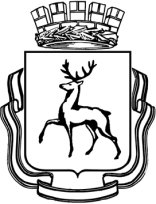 АДМИНИСТРАЦИЯ ГОРОДА НИЖНЕГО НОВГОРОДАПОСТАНОВЛЕНИЕ_________________________________							№___________На основании статьи 52 Устава города Нижнего Новгорода администрация города Нижнего Новгорода постановляет:1. Внести в муниципальную программу города Нижнего Новгорода «Благоустройство города Нижнего Новгорода» на 2019 - 2024 годы, утвержденную постановлением администрации города Нижнего Новгорода от 29.12.2018 № 3836, следующие изменения:1.1. Раздел 1 изложить в редакции согласно приложению № 1 к настоящему постановлению.1.2. В разделе 2:1.2.1. В пункт 2.1 изложить в редакции согласно приложению № 2 к настоящему постановлению.1.2.2. Таблицу 1 подраздела 2.4 изложить в редакции согласно приложению № 3 к настоящему постановлению.1.2.3. Таблицу 4 подраздела 2.7 изложить в редакции согласно приложению № 4 к настоящему постановлению.1.3. В разделе 4:1.3.1. Таблицу 5.1 изложить в редакции согласно приложению № 5 к настоящему постановлению.1.3.2. Дополнить таблицей 5.2 в редакции согласно приложению № 6 к настоящему постановлению.2. Управлению по связям со СМИ администрации города Нижнего Новгорода обеспечить опубликование настоящего постановления в официальном печатном средстве массовой информации - газете «День города. Нижний Новгород».3. Департаменту правового обеспечения администрации города Нижнего Новгорода (Киселева С.Б.) обеспечить размещение настоящего постановления на официальном сайте администрации города Нижнего Новгорода в информационно-телекоммуникационной сети «Интернет».4. Контроль за исполнением постановления возложить на первого заместителя главы администрации города Нижнего Новгорода Сивохина Д.Г.Исполняющий полномочияглавы города									Ю.В. ШалабаевА.А. Максимов217 14 10Приложение №1к  постановлению администрации города от________№________МУНИЦИПАЛЬНАЯ ПРОГРАММА"БЛАГОУСТРОЙСТВО ГОРОДА НИЖНЕГО НОВГОРОДА"НА 2019 - 2024 ГОДЫ(далее - программа)1. Паспорт муниципальной программыПриложение №2к  постановлению администрации города от________№________2.1. Характеристика текущего состояния.Разработка муниципальной программы «Благоустройство города Нижнего Новгорода» обусловлена необходимостью выработки комплексного подхода к развитию территории города Нижнего Новгорода в сфере благоустройства.Основными приоритетными направлениями по повышению эффективности в сфере благоустройства являются следующие направления:развитие сетей ливневой канализации и объектов инженерной защиты города и организация их полноценной работы;улучшение состояния работы прочих объектов благоустройства, в частности работы пляжных зон города, работы фонтанов, детских и спортивных площадок, а также сохранение и улучшение эксплуатационных характеристик объектов благоустройства;разработка системы восстановления и комплексного подхода по содержанию объектов озеленения, совершенствование цветочного оформления города;совершенствование ритуально-похоронного обслуживания и повышение качества содержания и благоустройства территорий муниципальных кладбищ города Нижнего Новгорода.В настоящее время сеть ливневой канализации на территории города Нижнего Новгорода построена «выборочно», для отведения дождевых вод с проезжей части основных магистралей с интенсивным автомобильным движением и с «пониженных мест» городской застройки, общей ориентировочной протяженностью 430000 п.м, из них в Нагорной части города - 170000 п.м, в Заречной части города – 260000 п.м. Данного количества коммуникаций недостаточно для полноценной работоспособности сетей ливневой канализации и отведения стока дождевых вод по городу в целом. Ежегодно строится ливневая канализация при строительстве нового жилья и т.д. На территории города Нижнего Новгорода в настоящее время на содержании находится 24 ливневых насосных станций и очистных сооружений.Сеть дождевой канализации преобладает в Нижегородском, Автозаводском, Ленинском и Канавинском районах. Постоянный подпор коллекторов ливневой канализации в Заречной части города Нижнего Новгорода приводит к заиливанию трубопроводов, которые малы по пропускной способности, требуют прочистки и перекладки, что негативно сказывается на эксплуатации дорог и ведет к преждевременному нарушению асфальтобетонного покрытия. Особенно проблематичная обстановка сложилась в Заречной части города, а именно территория, прилегающая к Московскому, Сормовскому шоссе, м/р Мещерское озеро, м/р Гордеевский.Значительная часть ливневых коллекторов (более 60%) в Нагорной части города (преимущественно в центре города) находится в неудовлетворительном, изношенном состоянии в связи с их длительным сроком эксплуатации. В связи с имеющимися большими уклонами при прохождении ливневой канализации по съездам и склонам Нагорной части города, и как следствие, большой скоростью потока дождевых вод происходит разрушение защитного слоя бетона в (железобетонных) коллекторах. В оползневых зонах периодически происходят подвижки грунтов, оползневые деформации, что также влияет на состояние ливневых коллекторов (происходит смещение и разрушение коллекторов).Ежегодно в рамках выделенного финансирования МКУ "Управление инженерной защиты территорий города Нижнего Новгорода", а также администрациями районов города Нижнего Новгорода выполняются работы по содержанию и ремонту сетей ливневой канализации города Нижнего Новгорода, расположенной на слиянии крупных рек, разделенных на нагорную правобережную часть и низинное левобережье. Обе части города подвержены активному воздействию речного и дождевого стоков, но характер воздействия весьма различен. На правом берегу воздействие определяется подмывом береговых склонов речным потоком, размывом поверхности склонов стоком атмосферных осадков и стоком от утечек из водонесущих коммуникаций. Сток подземных вод, наступающий по водоносным пластам, вызывает разуплотнение грунтов. Все эти воздействия вкупе приводят к возникновению оползневых деформаций. На левом берегу в Заречной части города при сезонном колебании уровня рек Оки и Волги возникают проблемы с подтоплением и затоплением селитебных территорий.В составе имущества муниципальной казны города Нижнего Новгорода находятся сооружения инженерной защиты:система берегоукрепительных сооружений (16,972 км) в виде бетонных набережных, располагающихся на правом и левом берегах рек, эти сооружения обеспечивают защиту от подмыва основания склонов в Нагорной части города и защищают территорию от подтопления в Заречной части города;трехъярусная система дренажей глубокого заложения в виде штолен (11933 п.м), пройденных горным способом, эта система предназначена для сбора и отвода грунтовых вод на склоне правого берега;система подпорных стенок (18023,9 м3), обеспечивающих дополнительную устойчивость береговых и овражных склонов;система дренажей мелкого заложения: трубчатые, пластовые, насклонные и каптажи водных источников, выходящих на поверхность берегового или овражного склона (дренажи трубчатые - 4858 п.м, пластовые дренажи - 138550 м3, дренажные прорези - 4456,6 п.м);система дорожек с твердым покрытием (откосные дорожки – 100 991,1 п.м) и водосборными лотками (лотки - 72591 п.м и быстротоки - 1854,5 п.м), предназначенных для выполаживания склонов и защиты от эрозионных процессов;система ливневых коллекторов (36626,1 п.м), предназначенных для быстрого удаления поверхностного стока с территории города в речное русло;лестничные сходы – 3381,2 п.м;одернованные откосы - 1703970 м2;гидротехнические тоннели рек Ржавка (6731 п.м) и Левинка (2854 п.м), предназначенные для транзита стоков этих речек с целью увеличения селитебной территории в Заречной части города.Существующие сооружения (противооползневые, берегоукрепительные, гидротехнические и сети ливневой канализации) стареют, изнашиваются, приходят в ветхое состояние, местами аварийное, и, в конце концов, перестают выполнять свои функции. Для полноценной эксплуатации существующих сооружений требуется значительно больше финансовых средств, чем выделяется в настоящее время.Ежегодно к летнему сезону ведется подготовка зон отдыха, расположенных у водных объектов города Нижнего Новгорода. Количество пляжей регламентируется заключениями СанПиН, в которых предусмотрены пробы воды, песка и пр., а также требованиями к территории на пригодность к купанию. В 2019 году были открыты следующие зоны отдыха:Автозаводский район (4 пляжа) - на реке Ока по ул. Фучика, на озере парка культуры и отдыха ул. Смирнова, на озере парка культуры и отдыха на пр. Молодежный, на озере парка культуры и отдыха им. 777-летия города Нижнего Новгорода, между ул. Львовская, ул. Дворовая; Канавинский район (4 пляжа) - Мещерское озеро, Березовая роща, на озере на ул. Архангельская, на озере у больницы № 39;Ленинский район (2 зонах отдыха) - на озере Силикатное (2 участка);Нижегородский (1 зонах отдыха) - Гребной канал;Приокский район (1 зонах отдыха) - на озере № 1 Щелоковского хутора;Советский район (2 зонах отдыха) - на озерах № 2 и № 3 Щелоковского хутора;Сормовский район (4 зонах отдыха) - на озере Светлоярское (2 участка), на озере Лунское, на озере Пестичное.На зонах отдыха производится ежедневная уборка территории от мусора, обеспечивается проведение лабораторных работ по анализу проб воды и почвы, водолазных работ, работают матросы-спасатели. Также на зонах отдыха установлены кабины для переодевания, туалеты, аншлаги, информация о температуре воды и воздуха, указатели, схемы зон отдыха, границы зон отдыха, буйки, границы детских купален. Для полноценной эксплуатации существующих зон отдыха требуется значительно больше финансовых средств, чем выделяется в настоящее время.Всего в Нижнем Новгороде имеется 23 фонтана, 13 из которых переданы по концессионному соглашению в ООО «Городские инженерные системы» для ремонта и обслуживания.Информация по фонтанам, не вошедшим в реестр в рамках концессионного соглашения:Фонтаны, расположенные в границах земельных участков, имеющих правообладателей.Сормовский район, ул. Энгельса, ООО «Сормовский парк».Автозаводский район, пр. Молодежный, МП «Автозаводский парк» (комплекс фонтанов).Нижегородский район, ул. Ошарская, д. 39А, у ТЮЗа, (пешеходный) МП «Нижегородзеленстрой». Нижегородский район, пл. Октябрьская. Фонтаны, не имеющие прямого назначения несколько лет (реконструированы в клумбу).Автозаводский район, Южное шоссе, 35.Канавинский район, ул. Карла Маркса, д.д. 22, 24.Выполнять ремонтные работы на указанных объектах нецелесообразно.Фонтаны, расположенные на общественных территориях, благоустраиваемых в рамках программы «Формирование комфортной городской среды».Канавинский район, Московское шоссе, 17а (сквер Канавинский).Объем необходимых инвестиций порядка 7 млн. руб. Московский район, ул. Баранова, д. 7 (бульвар Авиастроителей).Благоустройство выполнено в 2019 году.Канавинский район, пересечение ул. Чкалова и ул. Октябрьской Революции (сквер им. Чкалова).Нижегородский район, сквер на пл. Маркина.На территории города насчитывается 144 млн. м2 зеленых насаждений, в том числе 146 скверов, 13 парков, 1 сад, 21 бульвар, 6 набережных, леса в черте города площадью более 87 млн. м2.В городе существует дисбаланс в распределении озелененных территорий между районами города. В пределах нормы обеспечено озеленением общего пользования население Приокского, Советского и Сормовского районов. Особенно мало зеленых насаждений общего пользования в Московском, Ленинском и Канавинском районах.Существующая система озеленения в городе не сформирована в виде единого сбалансированного комплекса. Мощное антропогенное воздействие городской среды, интенсивная хозяйственная деятельность нарушают естественные условия развития экосистемы, приводят к ее деградации.Озелененные территории недостаточно благоустроены и часто попадают под застройку. Проводимые мероприятия по компенсационному озеленению лишь частично восполняют потери городской экосистемы. Часто вырубки компенсируются перечислением денег в городской бюджет, а не новыми посадками. В ряде случаев в центре города компенсационное озеленение не может проводиться по объективным причинам из-за плотности застройки и насыщенности коммуникациями.Актуальна задача сохранения и приведения в соответствующий вид территорий внутригородских памятников природы. Нуждаются в озеленении и очистке от мусора долины малых рек. Пустыри или участки "дикой" природы, которые еще сохранились в городе и интенсивно используются горожанами для отдыха, также могут рассматриваться как зоны потенциального паркового строительства с разной степенью озеленения и благоустройства.В последние годы работа администрации города Нижнего Новгорода в области озеленения велась по следующим направлениям:1. Разработка системы содержания объектов озеленения.Данное направление считается особенно важным, так как зеленые насаждения мегаполиса являются искусственно созданными ландшафтными композициями, к тому же испытывают большую антропогенную нагрузку, вследствие чего нуждаются в тщательном уходе. Больные, искривленные, слабые растения, заросшие сорняками и самосевной порослью газоны выполняют скорее антиэстетическую и антиэкологическую функцию.Произведен анализ объектов озеленения города Нижнего Новгорода на предмет их категорийности. Было выделено три категории объектов озеленения:1-я - реконструированные скверы и бульвары, микрорайоны комплексного благоустройства;2-я - остальные скверы и бульвары, объекты озеленения вдоль магистральных дорог;3-я - объекты озеленения вдоль второстепенных дорог, внутри частного сектора, пустыри.Разработаны и утверждены карты-схемы каждого района с цветовым обозначением категории каждого объекта озеленения на территории данного района:1-я категория - черный цвет;2-я категория - красный;3-я категория - зеленый;4-я категория - желтым, обозначена придомовая территория.Вместе с тем, отработка системы содержания объектов озеленения требует значительной доработки и включения в нее следующих работ, например: с объектами потребительского рынка по содержанию ими прилегающей территории и разработки так необходимых на сегодняшний день нормативных документов, регламентирующих систему содержания объектов озеленения (система взаимодействия структур администрации, муниципальных учреждений, частных структур, производящих земляные работы, содержание дорог, компенсационное озеленение и т.д.).2. Совершенствование цветочного оформления города.Цветники создаются по разработанным и согласованным схемам посадок, вводятся в рисунок цветников многолетние луковичные цветы для ранневесеннего цветения, создано интересное вертикальное оформление.Цветники устраиваются и содержатся на основании регламента, где цветники классифицируются на три вида: цветники из луковичных растений, цветники к 8 мая и остальные цветники. Для каждого из этих видов прописаны сроки устройства, сроки гарантийного обслуживания, сроки содержания, виды работ по уходу, их кратность и оптимальные сроки выполнения всех видов работ.3. Комплексный подход к благоустройству.Основой грамотного оптимального капитального ремонта является проект. Практически все крупные объекты озеленения ремонтируются на основании проекта, где предусматриваются все работы по благоустройству, начиная от обследования коммуникаций (с последующим ремонтом при необходимости) до освещения, ремонта дорожек, озеленения, размещения информационных конструкций, указателей и аншлагов.4. Формирование системы взаимодействия органов местного самоуправления, населения, заинтересованных организаций, индивидуальных предпринимателей по сбору, систематизации, накоплению, хранению, уточнению, использованию и распространению информации о состоянии объектов озеленения на территории города, необходимости создания той или иной функциональной зоны в конкретном районе.5. Формирование позитивного общественного мнения о результатах деятельности органов местного самоуправления в области озеленения.Все работы по озеленению направлены на формирование архитектурно-ландшафтного облика города, улучшение как физического здоровья, так и психологического комфорта жителей Нижнего Новгорода.6. Основными проблемами в сфере реализации программы являются:несформированность системы озеленения, отсутствие единого органа, координирующего и контролирующего работы в сфере озеленения;недостаточные мотивационные и стимулирующие механизмы в сфере привлечения физических и юридических лиц к деятельности в сфере благоустройства;недостаточно развитая система взаимодействия органов местного самоуправления по вопросам организации какой-либо деятельности на объектах озеленения;отсутствие четкой нормативно-правовой базы, определяющей единые критерии и подходы к оценке деятельности органов местного самоуправления, населения, заинтересованных организаций, индивидуальных предпринимателей в сфере благоустройства;недостаточное финансирование основных мероприятий.Современный город можно рассматривать как экосистему, в которой созданы наиболее благоприятные условия для жизни, но нельзя забывать про места, необходимые для общения человека с природой. Именно в рекреационных зонах должна быть создана оптимальная по своим характеристикам среда. Ключевые слова: рекреационная зона, качество жизни, экология города, озеленение, природа, качество окружающей среды. Озелененные места отдыха являются сердцем города и играют значительную роль в жизни городов-миллионников.Мероприятия по благоустройству и содержанию муниципальных кладбищ города Нижнего Новгорода разработаны в рамках развития и совершенствования ритуально-похоронного обслуживания населения города Нижнего Новгорода и направлены на повышение качества содержания, благоустройства территории муниципальных кладбищ города Нижнего Новгорода.Площадь муниципальных земель, отведенных под места захоронения, в настоящее время составляет 566,65 га, в количестве 18 муниципальных кладбищ:Кладбища, открытые для захоронения:Кстовский район Нижегородской области:муниципальное кладбище «Нижегородское», первая и вторая очередь - дер. Федяково.Канавинский район:муниципальное кладбище «Сортировочное».Московский район:муниципальное кладбище «Березовая Пойма».Советский район:«Новопокровское» (дер. Новопокровское).Сормовский район:муниципальное кладбище «Ново-Сормовское» (ул. Коновалова).Кладбища для свободных захоронений (захоронения производятся в родственные могилы):Автозаводский район:муниципальное кладбище «Старо-Автозаводское»;муниципальное кладбище «Стригинское»;муниципальное кладбище «Новое Стригинское».Кстовский район Нижегородской области:муниципальное кладбище «Нагорное».Ленинский район:муниципальное кладбище «Красная Этна» - ул. Удмуртская.Нижегородский район:муниципальное кладбище «Афонинское» - ул. Казанское шоссе;муниципальное кладбище «Высоковское» - ул. Овражная.Приокский район:муниципальное кладбище «Румянцевское».Советский район:муниципальное кладбище «По ул. Пушкина» - ул. Пушкина;муниципальное кладбище «Марьина Роща» - ул. Юбилейная.Сормовский район:муниципальное кладбище «Копосово-Высоково» - ул. Ясная;муниципальное кладбище «Кооперативное» - ул. Торфяная.Кладбища, закрытые для захоронений:Советский район:муниципальное кладбище «Кузнечихинское» - ул. Ванеева (западнее микрорайона Кузнечиха-2).Реализация мероприятий позволит улучшить санитарную обстановку содержания муниципальных кладбищ города.Ремонт дорог на территориях муниципальных кладбищ улучшит проезд транспорта к местам захоронений.Для поддержания муниципальных кладбищ в удовлетворительном состоянии требуется значительно больше финансовых средств, чем выделяется на данный момент.В связи с празднованием 75-й годовщины Победы в Великой Отечественной войне 1941 - 1945 годов в 2020 году проводятся мероприятия по обустройству и восстановлению памятных мест, посвящённых Великой Отечественной войне.Выполнение работ по обустройству и восстановлению памятных мест, посвящённых Великой Отечественной войне носят единовременный характер, необходимые для обеспечения достойного проведения  мероприятий,  посвященных празднованию Победы в Великой Отечественной войне 1941 - 1945 годов.Перечень памятных мест, посвящённых Великой Отечественной войне, подлежащих обустройству и восстановлению в связи с 75-й годовщиной Победы в Великой Отечественной войне 1941 - 1945 годов.1. Объекты, в отношении которых территориальные органы администрации города Нижнего Новгорода осуществляют функции муниципального заказчика на выполнение мероприятий по обустройству и восстановлению памятных мест, посвящённых Великой Отечественной войне: 1.1 ремонт памятника в честь погибших рабочих кирпичного завода, расположенного в Нижегородском районе города Нижнего Новгорода; 1.2 ремонт мемориальных досок на территории Нижегородского района;1.3 ремонт обелиска памяти жителей деревни Новая, расположенного в Нижегородском районе города Нижнего Новгорода;1.4 ремонт обелиска памяти погибших улицы Б.Перекрёстная, расположенного в Нижегородском районе города Нижнего Новгорода;1.5 ремонт стеллы «Труженикам тыла», расположенного на пр. Ленина д.46, в Ленинском районе города Нижнего Новгорода;1.6 ремонт стеллы «Подвиг народа бессмертен», расположенного на пр. Ленина д.41, в Ленинском районе города Нижнего Новгорода;1.7 ремонт мемориального комплекса «Танки «Борец за свободу тов. Ленин» и Т-34», расположенного на площади Славы в Сормовском районе города Нижнего Новгорода;1.8 ремонт стелы «Бойцам фронта и труженикам тыла 1941-1945 гг.», расположенного на проспекте Кораблестроителей в Сормовском районе города Нижнего Новгорода;1.9 ремонт памятного знака «Бойцам фронта и тыла» - макет минометной установки «Катюша» и стела, расположенных на ул. Федосеенко в Сормовском районе города Нижнего Новгорода;1.10 ремонт памятного знака «Защитникам Отечества», расположенного на кладбище Новосормовское в Сормовском районе города Нижнего Новгорода;1.11 ремонт памятника «Танк Т-34-76», расположенного на пр. Кораблестроителей, у д.1 в Сормовском районе города Нижнего Новгорода;1.12 ремонт бюста Борису Панину, расположенного у д. 77 по ул. Ванеева в Советском районе города Нижнего Новгорода;1.13 ремонт  памятника воинам, погибшим в ВОВ, расположенного в дер. Кузнечиха дом 50 в Советском районе города Нижнего Новгорода;1.14 ремонт памятника-скульптуры воинам, погибшим в ВОВ, расположенного в дер. Новопокровское в Советском районе города Нижнего Новгорода;1.15 ремонт стелы «Наши герои», расположенного у д. 1 на пл.Советская в Советском районе города Нижнего Новгорода;1.16 ремонт памятного знака в честь 65-летия Победы, расположенного у д. 19 а по ул. Бекетова в Советском районе города Нижнего Новгорода;1.17 ремонт мемориального комплекса, посвященного участникам войны и труженикам тыла, расположенного на пересечении ул.Бекетова и ул.Нартова в Советском районе города Нижнего Новгорода;1.28 ремонт макета боевого самолета, расположенного у д. 77 по ул. Ванеева в Советском районе города Нижнего Новгорода;1.19 ремонт памятного знака ополчения 1941 года, расположенного в парке имени А.С.Пушкина в Советском районе города Нижнего Новгорода;1.20 ремонт скульптурного бюста дважды Героя Советского Союза маршала Рокоссовского К.К., расположенного на ул. Маршала Рокоссовского в Советском районе города Нижнего Новгорода;1.21 ремонт Обелиска политбойцам-автозаводцам, павшим в ВОВ, расположенного на ул.Политбойцов, 22 в Автозаводском районе города Нижнего Новгорода;1.22 ремонт Обелиска павшим воинам-автозаводцам, расположенного у д.26 по ул.Нагулинская в Автозаводском районе города Нижнего Новгорода;1.23 ремонт Обелиска павшим воинам-автозаводцам, расположенного у д. 1 по ул. Третьяковская в Автозаводском районе города Нижнего Новгорода;1.24 ремонт Обелиска погибшим воинам-автозаводцам, расположенного в пос. Доскино по ул. 19-я линия в Автозаводском районе города Нижнего Новгорода; 1.25 Ремонт Обелиска погибшим воинам-авозаводцам, расположенного у д.1А по ул. Бахтина в Автозаводском районе города Нижнего Новгорода; 1.26 ремонт Обелиска Герою Советского Союза А.И.Поющеву, расположенного  у д. 125 по пр. Ленина в Автозаводском районе города Нижнего Новгорода;1.27 ремонт Обелиска на Братской могиле автозаводцам, погибшим в 1943 году под бомбежками, расположенного на ул.Парышевского ,1а в Автозаводском районе города Нижнего Новгорода;1.28 ремонт памятника Герою Советского Союза К.И.Давыдову, расположенного у здания ГБОУ СПО «Нижегородский машиностроительный техникум» в Московском районе города Нижнего Новгорода;1.29 ремонт мемориала и монумента Славы в память о заводчанах НАЗ «Сокол» погибших на фронтах ВОВ, расположенного на ул. Чаадаева, 9 в Московском районе города Нижнего Новгорода;1.30 ремонт мемориала Славы Герою Советского Союза, танкисту, генералу В.К.Клюеву и работникам эвакогоспиталя №2808, расположенного у МБОУ СОШ №115 в Московском районе города Нижнего Новгорода;1.31 ремонт Обелиска «погибшим в годы ВОВ» , расположенного в сквере Победы пос.Березовая пойма в Московском районе города Нижнего Новгорода;1.32 ремонт памятного знака Герою социалистического труда советскому конструктору артиллерийского вооружения ВОВ В.Г.Грабину, расположенного в Сквере им.Грабина в Московском районе города Нижнего Новгорода;1.33 ремонт памятного знака павшим в годы Великой Отечественной войны 1941-1945 гг., расположенного в пос.Левинка в Московском районе города Нижнего Новгорода;1.34 ремонт мемориала и монумента Славы у Музея истории и культуры, расположенного на пл.Героев в Московском районе города Нижнего Новгорода;1.35 благоустройство территории около памятного знака Герою Советского Союза, маршалу В.И.Казакову в одноименном сквере, расположенного в сквере им. Казакова в Московском районе города Нижнего Новгорода.2. Объекты, в отношении которых муниципальное казенное учреждение «Управление муниципальных кладбищ города Нижнего Новгорода» осуществляет функции муниципального заказчика на выполнение мероприятий по обустройству и восстановлению памятных мест, посвящённых Великой Отечественной войне: 2.1 Ремонт мемориального комплекса с мемориальным знаком «Вечная память Защитникам отечества», расположенного на муниципальном кладбище «Нижегородское» (1 очередь);2.2 ремонт мемориального  комплекса с мемориальным знаком «Вечная память Защитникам отечества», расположенного на муниципальном кладбище «Нижегородское» (2 очередь);2.3 выполнение работ по благоустройству Воинского участка с устройством пешеходного прохода, расположенного на муниципальном кладбище «Ново-Сормовское» 2.4 выполнение работ по ремонту пешеходного прохода ведущего от центрального входа к памятному знаку «Защитникам Отечества», расположенного на муниципальном кладбище «Ново-Сормовское»;2.5 выполнение работ по благоустройству с устройством пешеходных дорожек в квартале Ветеранов, расположенного на муниципальном кладбище «Нижегородское» (II очередь) (существующие захоронения)В рамках федеральной целевой программой «Увековечивание памяти погибших при защите Отечества на 2019-2024 годы» в 2020 году выполняются работы по благоустройству воинских захоронений.Перечень воинских захоронений, подлежащих благоустройству в 2020 году.Объекты, в отношении которых территориальные органы администрации города Нижнего Новгорода осуществляют функции муниципального заказчика на выполнение работ по обустройству и восстановлению воинских захоронений на территории города Нижнего Новгорода (Уч. карт.: № 52-106; 52-114; 52-118; 52-146; 52-147; 52-148; 52-149; 52-150; 52-151; 52-152; 52-153; 52-154; 52-155; 52-156; 52-157; 52-158; 52-509,510; 52-162; 52-163) в рамках реализации федеральной программы «Увековечивание памяти погибших при защите Отечества на 2019 -2024 годы»: обустройство и восстановление воинского захоронения «Отдельная братская могила» (УК№52-106) в рамках реализации федеральной целевой программы «Увековечивание памяти погибших при защите Отечества на 2019-2024 годы» (в том числе ремонт обелиска, расположенного в г. Нижний Новгород, старое кладбище Автозаводского района «Молочное»);обустройство и восстановление воинского захоронения «Братская могила» (УК52-114) в рамках реализации федеральной целевой программы «Увековечивание памяти погибших при защите Отечества на 2019-2024 годы» (в том числе ремонт памятника, расположенного в г. Нижний Новгород, Канавинский район, ул. Тихорецкая);обустройство и восстановление воинского захоронения «Братская могила» (УК№52-118) в рамках реализации федеральной целевой программы «Увековечивание памяти погибших при защите Отечества на 2019-2024 годы» (в том числе ремонт памятника с постаментами на братской могиле «Родина-Мать», расположенного в г. Нижний Новгород, Ленинский район, Муниципальное кладбище «Красная Этна»);обустройство и восстановление воинского захоронения «Братская могила № 1 с памятником»  (УК №52-146) в рамках реализации федеральной целевой программы «Увековечивание памяти погибших при защите Отечества на 2019-2024 годы» (в том числе ремонт памятника на братской могиле, расположенной в г. Нижний Новгород, Советский район, кладбище «Марьина роща» участок 1);обустройство и восстановление воинского захоронения «Братская могила № 1А с памятником»  (УК №52-147) в рамках реализации федеральной целевой программы «Увековечивание памяти погибших при защите Отечества на 2019-2024 годы» (в том числе ремонт памятника на братской могиле, расположенной в г. Нижний Новгород, Советский район, кладбище «Марьина роща» участок 1А);обустройство и восстановление воинского захоронения «Братская могила № 2 с памятником» (УК №52-148) в рамках реализации федеральной целевой программы «Увековечивание памяти погибших при защите Отечества на 2019-2024 годы» (в том числе ремонт памятника на братской могиле, расположенной в г. Нижний Новгород, Советский район, кладбище «Марьина роща» участок 2);обустройство и восстановление воинского захоронения «Братская могила № 3 с памятником» (УК №52-149) в рамках реализации федеральной целевой программы «Увековечивание памяти погибших при защите Отечества на 2019-2024 годы» (в том числе ремонт памятника на братской могиле, расположенной в г. Нижний Новгород, Советский район, кладбище «Марьина роща» участок 3);обустройство и восстановление воинского захоронения «Братская могила № 4 с памятником» (УК №52-150) в рамках реализации федеральной целевой программы «Увековечивание памяти погибших при защите Отечества на 2019-2024 годы» (в том числе ремонт памятника на братской могиле, расположенной в г. Нижний Новгород, Советский район, кладбище «Марьина роща» участок 4); обустройство и восстановление воинского захоронения «Братская могила № 5 с памятником» (УК №52-151) в рамках реализации федеральной целевой программы «Увековечивание памяти погибших при защите Отечества на 2019-2024 годы» (в том числе ремонт памятника на братской могиле, расположенной в г. Нижний Новгород, Советский район, кладбище «Марьина роща» участок 5);обустройство и восстановление воинского захоронения «Братская могила № 6 со стелой черного гранита» (УК №52-152) в рамках реализации федеральной целевой программы «Увековечивание памяти погибших при защите Отечества на 2019-2024 годы» (в том числе ремонт стелы на братской могиле, расположенной в г. Нижний Новгород, Советский район, кладбище «Марьина роща» участок 6);обустройство и восстановление воинского захоронения «Братская могила № 6А с стелой черного гранита»  (УК №52-153) в рамках реализации федеральной целевой программы «Увековечивание памяти погибших при защите Отечества на 2019-2024 годы» (в том числе ремонт стелы на братской могиле, расположенной в г. Нижний Новгород, Советский район, кладбище «Марьина роща» участок 6А);обустройство и восстановление воинского захоронения «Братская могила № 7 с обелиском металлической стелой» (УК №52-154) в рамках реализации федеральной целевой программы «Увековечивание памяти погибших при защите Отечества на 2019-2024 годы» (в том числе ремонт обелиска на братской могиле, расположенной в г. Нижний Новгород, Советский район, кладбище «Марьина роща» участок 7);обустройство и восстановление воинского захоронения «Братская могила № 7А с металлической стелой» (УК №52-155) в рамках реализации федеральной целевой программы «Увековечивание памяти погибших при защите Отечества на 2019-2024 годы» (в том числе ремонт стелы на братской могиле, расположенной в г. Нижний Новгород, Советский район, кладбище «Марьина роща» участок 7А);обустройство и восстановление воинского захоронения «Братская могила № 8 со стелой» (УК №52-156) в рамках реализации федеральной целевой программы «Увековечивание памяти погибших при защите Отечества на 2019-2024 годы» (в том числе ремонт стелы на братской могиле, расположенной в г. Нижний Новгород, Советский район, кладбище «Марьина роща» участок 8);обустройство и восстановление воинского захоронения «Братская могила № 9 с обелиском»  (УК №52-157) в рамках реализации федеральной целевой программы «Увековечивание памяти погибших при защите Отечества на 2019-2024 годы» (в том числе ремонт обелиска на братской могиле, расположенной в г. Нижний Новгород, Советский район, кладбище «Марьина роща» участок 9);обустройство и восстановление воинского захоронения «Братская могила № 10 с памятником»  (УК №52-158) в рамках реализации федеральной целевой программы «Увековечивание памяти погибших при защите Отечества на 2019-2024 годы» (в том числе ремонт памятника на братской могиле, расположенной в г. Нижний Новгород, Советский район, кладбище «Марьина роща» участок 10);обустройство и восстановление воинского захоронения «Братская могила № без памятника» (УК №52-509,510) в рамках реализации федеральной целевой программы «Увековечивание памяти погибших при защите Отечества на 2019-2024 годы» (в том числе ремонт ограждения братской могилы, расположенной в г. Нижний Новгород, Советский район, кладбище «Марьина роща»);обустройство и восстановление воинского захоронения «Захоронение в братской могиле» (УК№52-162) в рамках реализации федеральной целевой программы «Увековечивание памяти погибших при защите Отечества на 2019-2024 годы» (в том числе ремонт памятника, расположенного в г. Нижний Новгород, Сормовский район, муниципальное кладбище «Копосово-Высоково»);обустройство и восстановление воинского захоронения «Захоронение в братской могиле»  (УК№52-163) в рамках реализации федеральной целевой программы «Увековечивание памяти погибших при защите Отечества на 2019-2024 годы» (в том числе ремонт памятника, расположенного в г. Нижний Новгород, Сормовский район, муниципальное кладбище «Кооперативное»).Объекты, в отношении которых муниципальное казенное учреждение «Управление муниципальных кладбищ города Нижнего Новгорода» осуществляет функции муниципального заказчика на выполнение работ по обустройству и восстановлению индивидуальных воинских захоронений на территории муниципальных кладбищ города Нижнего Новгорода (Уч. карт.: № 52-277; 52-256; 52-345; 52-113; 52-120; 52-108; 52-119; 52-246; 52-436; 52-109; 52-251; 52-127; 52-142; 52-402; 52-288; 52-140; 52-363; 52-293; 52-362; 52-112) в рамках реализации федеральной программы «Увековечивание памяти погибших при защите Отечества на 2019 -2024 годы»:индивидуальная могила воина-интернационалиста майора Макарцева Владимира Григорьевича (дата смерти 23.02.1987 г.) учетная карточка № 52-109;индивидуальная могила в мемориальном комплексе «Памяти Автозаводцев» рядового Гольцова Артема Сергеевича (дата смерти 19.02.2000 г.) учетная карточка № 52-251;индивидуальная могила в мемориальном комплексе «Памяти Автозаводцев» рядового Думчева Артема Ивановича (дата смерти 25.01.2000 г.) учетная карточка № 52-256;индивидуальная могила в мемориальном комплексе «Памяти Автозаводцев» рядового Кулакова Андрея Владимировича (дата смерти 06.03.2001 г.) учетная карточка № 52-277;индивидуальная могила рядового Чиркина Алексея Владимировича (дата смерти 02.04.1996 г.) учетная карточка № 52-436;индивидуальная могила рядового Гаврилина Ивана Евгеньевича (дата смерти 14.01.2000 г.) учетная карточка № 52-246;индивидуальная могила прапорщика Тарасова Вячеслава Владимировича (дата смерти 23.02.1980 г.) учетная карточка № 52-119;индивидуальная могила рядового Жданова Игоря Николаевича (дата смерти 10.12.1982 г.) учетная карточка № 52-120;индивидуальная могила майора Семчишена Владимира Николаевича (дата смерти 18.12.1999 г.) учетная карточка № 52-345;индивидуальная могила старшего сержанта Брауде Сергея Эдуардовича (дата смерти 19.11.1980 г.) учетная карточка № 52-142;индивидуальная могила младшего сержанта Тютчева Геннадия Викторовича (дата смерти 19.06.1980 г.) учетная карточка № 52-113;индивидуальная могила младшего сержанта Баранова Юрия Николаевича (дата смерти 16.12.1982 г.) учетная карточка № 52-108;индивидуальная могила младшего сержанта Тарасова Михаила Васильевича (дата смерти 27.12.1995 г.) учетная карточка № 52-402;индивидуальная могила сержанта Белова Александра Семеновича (дата смерти 30.07.1985 г.) учетная карточка № 52-127;индивидуальная могила рядового Рыбкина Евгения Львовича (дата смерти 06.08.1983 г.) учетная карточка № 52-140;индивидуальная могила рядового Гущина Владимира Алексеевича (дата смерти 11.01.1995 г.) учетная карточка № 52-363;индивидуальная могила рядового Мухина Владимира Анатольевича (дата смерти 19.08.2002 г.) учетная карточка № 52-293;индивидуальная могила сержанта Гильфанова Сергея Камиловича (дата смерти 03.01.1995 г.) учетная карточка № 52-362;индивидуальная могила рядового Еремина Игоря Николаевича (дата смерти 07.08.1980 г.) учетная карточка № 52-112;индивидуальная могила в мемориальном комплексе «Памяти Автозаводцев» младшего сержанта Минина Дмитрия Николаевича (дата смерти 03.11.2003 г.) учетная карточка № 52-288.В 2020 году реализуется мероприятие по комплексному благоустройству городского парка «Приокский» (Швейцария) в городе Нижнем Новгороде в рамках подготовки к празднованию 800-летия Нижнего Новгорода. Первый этап комплексного благоустройства территории парка «Швейцария», продолжительностью  с июня 2020 года до конца декабря 2021 года включает в себя:реставрацию и приспособление для современного использования входы и ограду парка «Швейцария», которые являются объектом культурного наследия. Также восстановление более 14,5 км парковых дорожек, сделав их доступными для всех категорий граждан;установка фонтанов, малых архитектурных форм, детского и спортивного оборудования, а также некапитальных парковых павильонов, которые будут выполнены из дерева и стекла. Ажурные и прозрачные конструкции павильонов совместят в себе новейшие экологические стандарты и современный дизайн, что позволит им органично вписаться в существующий ландшафт, сложный рельеф и лесной массив парка;благоустройство и озеленение территории с учетом максимального сохранения существующих насаждений. Проектом предусмотрены специальные мероприятия по оздоровлению деревьев;создание инженерно-технической инфраструктуры и ремонт ливневой канализации, замена наружного освещения и установка системы видеонаблюдения. Благодаря этому парк станет комфортным и безопасным для семейного отдыха.Приложение №3к  постановлению администрации города от________№________2.4. Целевые индикаторы муниципальной программы.Таблица 1Сведения о целевых индикаторах муниципальной программыПриложение №4к  постановлению администрации города от________№________2.7. Обоснование объема финансовых ресурсов.Таблица 4Ресурсное обеспечение реализации программыза счет средств бюджета города Нижнего НовгородаПриложение №5к  постановлению администрации города от________№________4. План реализации муниципальной программыТаблица 5.1План реализации муниципальной программы«Благоустройство города Нижнего Новгорода»на 2019 - 2024 годы на 2019 годПриложение №6к  постановлению администрации города от________№________Таблица 5.2План реализации муниципальной программы«Благоустройство города Нижнего Новгорода»на 2019 - 2024 годы на 2020 годО внесении изменений в постановление администрации города Нижнего Новгорода от 
 29.12.2018 г. № 3836Ответственный муниципальной исполнитель программыДепартамент благоустройства администрации города Нижнего НовгородаДепартамент благоустройства администрации города Нижнего НовгородаДепартамент благоустройства администрации города Нижнего НовгородаДепартамент благоустройства администрации города Нижнего НовгородаДепартамент благоустройства администрации города Нижнего НовгородаДепартамент благоустройства администрации города Нижнего НовгородаДепартамент благоустройства администрации города Нижнего НовгородаСоисполнители муниципальной программыАдминистрации районов города Нижнего Новгорода,Департамент благоустройства администрации города Нижнего Новгорода (далее - ДБ),Муниципальное казенное учреждение «Управление муниципальных кладбищ города Нижнего Новгорода» (далее - МКУ «УМК НН»),Муниципальное казенное учреждение «Управление инженерной защиты территорий города Нижнего Новгорода» (далее - МКУ «УИЗТ г. НН»),Департамент строительства и капитального ремонта администрации города Нижнего Новгорода (далее - департамент строительства ‎г. Н.Новгорода),Муниципальное казенное учреждение «Главное управление по капитальному строительству города Нижнего Новгорода» (далее - МКУ «Главукс Г.Н.Новгорода»).Администрации районов города Нижнего Новгорода,Департамент благоустройства администрации города Нижнего Новгорода (далее - ДБ),Муниципальное казенное учреждение «Управление муниципальных кладбищ города Нижнего Новгорода» (далее - МКУ «УМК НН»),Муниципальное казенное учреждение «Управление инженерной защиты территорий города Нижнего Новгорода» (далее - МКУ «УИЗТ г. НН»),Департамент строительства и капитального ремонта администрации города Нижнего Новгорода (далее - департамент строительства ‎г. Н.Новгорода),Муниципальное казенное учреждение «Главное управление по капитальному строительству города Нижнего Новгорода» (далее - МКУ «Главукс Г.Н.Новгорода»).Администрации районов города Нижнего Новгорода,Департамент благоустройства администрации города Нижнего Новгорода (далее - ДБ),Муниципальное казенное учреждение «Управление муниципальных кладбищ города Нижнего Новгорода» (далее - МКУ «УМК НН»),Муниципальное казенное учреждение «Управление инженерной защиты территорий города Нижнего Новгорода» (далее - МКУ «УИЗТ г. НН»),Департамент строительства и капитального ремонта администрации города Нижнего Новгорода (далее - департамент строительства ‎г. Н.Новгорода),Муниципальное казенное учреждение «Главное управление по капитальному строительству города Нижнего Новгорода» (далее - МКУ «Главукс Г.Н.Новгорода»).Администрации районов города Нижнего Новгорода,Департамент благоустройства администрации города Нижнего Новгорода (далее - ДБ),Муниципальное казенное учреждение «Управление муниципальных кладбищ города Нижнего Новгорода» (далее - МКУ «УМК НН»),Муниципальное казенное учреждение «Управление инженерной защиты территорий города Нижнего Новгорода» (далее - МКУ «УИЗТ г. НН»),Департамент строительства и капитального ремонта администрации города Нижнего Новгорода (далее - департамент строительства ‎г. Н.Новгорода),Муниципальное казенное учреждение «Главное управление по капитальному строительству города Нижнего Новгорода» (далее - МКУ «Главукс Г.Н.Новгорода»).Администрации районов города Нижнего Новгорода,Департамент благоустройства администрации города Нижнего Новгорода (далее - ДБ),Муниципальное казенное учреждение «Управление муниципальных кладбищ города Нижнего Новгорода» (далее - МКУ «УМК НН»),Муниципальное казенное учреждение «Управление инженерной защиты территорий города Нижнего Новгорода» (далее - МКУ «УИЗТ г. НН»),Департамент строительства и капитального ремонта администрации города Нижнего Новгорода (далее - департамент строительства ‎г. Н.Новгорода),Муниципальное казенное учреждение «Главное управление по капитальному строительству города Нижнего Новгорода» (далее - МКУ «Главукс Г.Н.Новгорода»).Администрации районов города Нижнего Новгорода,Департамент благоустройства администрации города Нижнего Новгорода (далее - ДБ),Муниципальное казенное учреждение «Управление муниципальных кладбищ города Нижнего Новгорода» (далее - МКУ «УМК НН»),Муниципальное казенное учреждение «Управление инженерной защиты территорий города Нижнего Новгорода» (далее - МКУ «УИЗТ г. НН»),Департамент строительства и капитального ремонта администрации города Нижнего Новгорода (далее - департамент строительства ‎г. Н.Новгорода),Муниципальное казенное учреждение «Главное управление по капитальному строительству города Нижнего Новгорода» (далее - МКУ «Главукс Г.Н.Новгорода»).Администрации районов города Нижнего Новгорода,Департамент благоустройства администрации города Нижнего Новгорода (далее - ДБ),Муниципальное казенное учреждение «Управление муниципальных кладбищ города Нижнего Новгорода» (далее - МКУ «УМК НН»),Муниципальное казенное учреждение «Управление инженерной защиты территорий города Нижнего Новгорода» (далее - МКУ «УИЗТ г. НН»),Департамент строительства и капитального ремонта администрации города Нижнего Новгорода (далее - департамент строительства ‎г. Н.Новгорода),Муниципальное казенное учреждение «Главное управление по капитальному строительству города Нижнего Новгорода» (далее - МКУ «Главукс Г.Н.Новгорода»).Цели муниципальной программыОбеспечение надлежащего санитарного, эстетического состояния территории городаОбеспечение надлежащего санитарного, эстетического состояния территории городаОбеспечение надлежащего санитарного, эстетического состояния территории городаОбеспечение надлежащего санитарного, эстетического состояния территории городаОбеспечение надлежащего санитарного, эстетического состояния территории городаОбеспечение надлежащего санитарного, эстетического состояния территории городаОбеспечение надлежащего санитарного, эстетического состояния территории городаЗадачи программыОбеспечение комплексного подхода к благоустройству городских территорий.Обеспечение надежности работы инженерной инфраструктуры городаОбеспечение комплексного подхода к благоустройству городских территорий.Обеспечение надежности работы инженерной инфраструктуры городаОбеспечение комплексного подхода к благоустройству городских территорий.Обеспечение надежности работы инженерной инфраструктуры городаОбеспечение комплексного подхода к благоустройству городских территорий.Обеспечение надежности работы инженерной инфраструктуры городаОбеспечение комплексного подхода к благоустройству городских территорий.Обеспечение надежности работы инженерной инфраструктуры городаОбеспечение комплексного подхода к благоустройству городских территорий.Обеспечение надежности работы инженерной инфраструктуры городаОбеспечение комплексного подхода к благоустройству городских территорий.Обеспечение надежности работы инженерной инфраструктуры городаЭтапы и сроки муниципальной реализации программыСрок реализации программы 2019 - 2024 годы. Программа реализуется в один этапСрок реализации программы 2019 - 2024 годы. Программа реализуется в один этапСрок реализации программы 2019 - 2024 годы. Программа реализуется в один этапСрок реализации программы 2019 - 2024 годы. Программа реализуется в один этапСрок реализации программы 2019 - 2024 годы. Программа реализуется в один этапСрок реализации программы 2019 - 2024 годы. Программа реализуется в один этапСрок реализации программы 2019 - 2024 годы. Программа реализуется в один этапОбъемы бюджетных ассигнований муниципальной программы за счет средств бюджета города Нижнего НовгородаВсего, в т.ч.201920202021202220232024Объемы бюджетных ассигнований муниципальной программы за счет средств бюджета города Нижнего НовгородаВсего, в т.ч.423 902 876,691 859 814 513,213 011 008 594,38280 273 168,52333 815 094,89341 640 257,57Объемы бюджетных ассигнований муниципальной программы за счет средств бюджета города Нижнего НовгородаДБ631 775,7613 028 324,6413 028 000,0013 028 000,0013 328 422,7513 640 862,42Объемы бюджетных ассигнований муниципальной программы за счет средств бюджета города Нижнего НовгородаАдминистрации районов города Нижнего Новгорода (ДБ)243 547 135,45264 649 436,32164 989 964,37163 066 168,52227 921 246,71233 264 087,29Объемы бюджетных ассигнований муниципальной программы за счет средств бюджета города Нижнего НовгородаМКУ «УИЗТ г. НН» (ДБ)117 666 878,33151 457 635,7963 294 300,0063 333 700,0050 778 241,9851 968 565,63Объемы бюджетных ассигнований муниципальной программы за счет средств бюджета города Нижнего НовгородаМКУ «УМК НН» (ДБ)62 057 087,1565 677 751,4139 693 600,0040 845 300,0041 787 183,4542 766 742,23Объемы бюджетных ассигнований муниципальной программы за счет средств бюджета города Нижнего НовгородаМКУ «Главукс Г.Н.Новгорода» (департамент строительства ‎г. Н.Новгорода)01 365 001 365,052 730 002 730,010,000,000,00Целевые индикаторы муниципальной программы1. Доля населения города, удовлетворенная качеством благоустройства городских территорий (в общем количестве опрошенных граждан), - 60%.2. Доля объектов озеленения, находящихся в нормативном состоянии, по отношению к общему количеству объектов озеленения - 41%.3. Доля муниципальных кладбищ, находящихся в нормативном состоянии, по отношению к общему количеству муниципальных кладбищ - 66%.4. Охват сетями дождевой канализации -  60,6%.5. Доля отремонтированных сетей ливневой канализации города по отношению к общему количеству сетей ливневой канализации, требующих ремонта, - 3,6%.6. Доля сооружений инженерной защиты города, отвечающих нормативным требованиям, - 70,6%.7. Доля отремонтированных объектов инженерной защиты города по отношению к общему количеству объектов инженерной защиты города, требующих ремонта, - 3%.8. Доля отремонтированных прочих объектов благоустройства к общему количеству прочих объектов благоустройства, в том числе:Пляжи: 79%1. Доля населения города, удовлетворенная качеством благоустройства городских территорий (в общем количестве опрошенных граждан), - 60%.2. Доля объектов озеленения, находящихся в нормативном состоянии, по отношению к общему количеству объектов озеленения - 41%.3. Доля муниципальных кладбищ, находящихся в нормативном состоянии, по отношению к общему количеству муниципальных кладбищ - 66%.4. Охват сетями дождевой канализации -  60,6%.5. Доля отремонтированных сетей ливневой канализации города по отношению к общему количеству сетей ливневой канализации, требующих ремонта, - 3,6%.6. Доля сооружений инженерной защиты города, отвечающих нормативным требованиям, - 70,6%.7. Доля отремонтированных объектов инженерной защиты города по отношению к общему количеству объектов инженерной защиты города, требующих ремонта, - 3%.8. Доля отремонтированных прочих объектов благоустройства к общему количеству прочих объектов благоустройства, в том числе:Пляжи: 79%1. Доля населения города, удовлетворенная качеством благоустройства городских территорий (в общем количестве опрошенных граждан), - 60%.2. Доля объектов озеленения, находящихся в нормативном состоянии, по отношению к общему количеству объектов озеленения - 41%.3. Доля муниципальных кладбищ, находящихся в нормативном состоянии, по отношению к общему количеству муниципальных кладбищ - 66%.4. Охват сетями дождевой канализации -  60,6%.5. Доля отремонтированных сетей ливневой канализации города по отношению к общему количеству сетей ливневой канализации, требующих ремонта, - 3,6%.6. Доля сооружений инженерной защиты города, отвечающих нормативным требованиям, - 70,6%.7. Доля отремонтированных объектов инженерной защиты города по отношению к общему количеству объектов инженерной защиты города, требующих ремонта, - 3%.8. Доля отремонтированных прочих объектов благоустройства к общему количеству прочих объектов благоустройства, в том числе:Пляжи: 79%1. Доля населения города, удовлетворенная качеством благоустройства городских территорий (в общем количестве опрошенных граждан), - 60%.2. Доля объектов озеленения, находящихся в нормативном состоянии, по отношению к общему количеству объектов озеленения - 41%.3. Доля муниципальных кладбищ, находящихся в нормативном состоянии, по отношению к общему количеству муниципальных кладбищ - 66%.4. Охват сетями дождевой канализации -  60,6%.5. Доля отремонтированных сетей ливневой канализации города по отношению к общему количеству сетей ливневой канализации, требующих ремонта, - 3,6%.6. Доля сооружений инженерной защиты города, отвечающих нормативным требованиям, - 70,6%.7. Доля отремонтированных объектов инженерной защиты города по отношению к общему количеству объектов инженерной защиты города, требующих ремонта, - 3%.8. Доля отремонтированных прочих объектов благоустройства к общему количеству прочих объектов благоустройства, в том числе:Пляжи: 79%1. Доля населения города, удовлетворенная качеством благоустройства городских территорий (в общем количестве опрошенных граждан), - 60%.2. Доля объектов озеленения, находящихся в нормативном состоянии, по отношению к общему количеству объектов озеленения - 41%.3. Доля муниципальных кладбищ, находящихся в нормативном состоянии, по отношению к общему количеству муниципальных кладбищ - 66%.4. Охват сетями дождевой канализации -  60,6%.5. Доля отремонтированных сетей ливневой канализации города по отношению к общему количеству сетей ливневой канализации, требующих ремонта, - 3,6%.6. Доля сооружений инженерной защиты города, отвечающих нормативным требованиям, - 70,6%.7. Доля отремонтированных объектов инженерной защиты города по отношению к общему количеству объектов инженерной защиты города, требующих ремонта, - 3%.8. Доля отремонтированных прочих объектов благоустройства к общему количеству прочих объектов благоустройства, в том числе:Пляжи: 79%1. Доля населения города, удовлетворенная качеством благоустройства городских территорий (в общем количестве опрошенных граждан), - 60%.2. Доля объектов озеленения, находящихся в нормативном состоянии, по отношению к общему количеству объектов озеленения - 41%.3. Доля муниципальных кладбищ, находящихся в нормативном состоянии, по отношению к общему количеству муниципальных кладбищ - 66%.4. Охват сетями дождевой канализации -  60,6%.5. Доля отремонтированных сетей ливневой канализации города по отношению к общему количеству сетей ливневой канализации, требующих ремонта, - 3,6%.6. Доля сооружений инженерной защиты города, отвечающих нормативным требованиям, - 70,6%.7. Доля отремонтированных объектов инженерной защиты города по отношению к общему количеству объектов инженерной защиты города, требующих ремонта, - 3%.8. Доля отремонтированных прочих объектов благоустройства к общему количеству прочих объектов благоустройства, в том числе:Пляжи: 79%1. Доля населения города, удовлетворенная качеством благоустройства городских территорий (в общем количестве опрошенных граждан), - 60%.2. Доля объектов озеленения, находящихся в нормативном состоянии, по отношению к общему количеству объектов озеленения - 41%.3. Доля муниципальных кладбищ, находящихся в нормативном состоянии, по отношению к общему количеству муниципальных кладбищ - 66%.4. Охват сетями дождевой канализации -  60,6%.5. Доля отремонтированных сетей ливневой канализации города по отношению к общему количеству сетей ливневой канализации, требующих ремонта, - 3,6%.6. Доля сооружений инженерной защиты города, отвечающих нормативным требованиям, - 70,6%.7. Доля отремонтированных объектов инженерной защиты города по отношению к общему количеству объектов инженерной защиты города, требующих ремонта, - 3%.8. Доля отремонтированных прочих объектов благоустройства к общему количеству прочих объектов благоустройства, в том числе:Пляжи: 79%№ п/пНаименование цели муниципальной программы, подпрограммы, задачи, целевого индикатораЕдиница измеренияЗначение показателя целевого индикатораЗначение показателя целевого индикатораЗначение показателя целевого индикатораЗначение показателя целевого индикатораЗначение показателя целевого индикатораЗначение показателя целевого индикатора№ п/пНаименование цели муниципальной программы, подпрограммы, задачи, целевого индикатораЕдиница измерения2019202020212022202320241234567891.Цель. Обеспечение надлежащего санитарного, эстетического состояния территории городаЦель. Обеспечение надлежащего санитарного, эстетического состояния территории городаЦель. Обеспечение надлежащего санитарного, эстетического состояния территории городаЦель. Обеспечение надлежащего санитарного, эстетического состояния территории городаЦель. Обеспечение надлежащего санитарного, эстетического состояния территории городаЦель. Обеспечение надлежащего санитарного, эстетического состояния территории городаЦель. Обеспечение надлежащего санитарного, эстетического состояния территории городаЦель. Обеспечение надлежащего санитарного, эстетического состояния территории городаДоля населения города, удовлетворенная качеством благоустройства городских территорий (в общем количестве опрошенных граждан)%6060606060601.1.Задача. Обеспечение комплексного подхода к благоустройству городских территорийЗадача. Обеспечение комплексного подхода к благоустройству городских территорийЗадача. Обеспечение комплексного подхода к благоустройству городских территорийЗадача. Обеспечение комплексного подхода к благоустройству городских территорийЗадача. Обеспечение комплексного подхода к благоустройству городских территорийЗадача. Обеспечение комплексного подхода к благоустройству городских территорийЗадача. Обеспечение комплексного подхода к благоустройству городских территорийЗадача. Обеспечение комплексного подхода к благоустройству городских территорийДоля объектов озеленения, находящихся в нормативном состоянии, по отношению к общему количеству объектов озеленения%414141414141Доля муниципальных кладбищ, находящихся в нормативном состоянии, по отношению к общему количеству муниципальных кладбищ%6666666666661.2.Задача. Обеспечение надежности работы инженерной инфраструктуры городаЗадача. Обеспечение надежности работы инженерной инфраструктуры городаЗадача. Обеспечение надежности работы инженерной инфраструктуры городаЗадача. Обеспечение надежности работы инженерной инфраструктуры городаЗадача. Обеспечение надежности работы инженерной инфраструктуры городаЗадача. Обеспечение надежности работы инженерной инфраструктуры городаЗадача. Обеспечение надежности работы инженерной инфраструктуры городаЗадача. Обеспечение надежности работы инженерной инфраструктуры городаОхват сетями дождевой канализации%6060,260,360,460,560,6Доля отремонтированных сетей ливневой канализации города по отношению к общему количеству сетей ливневой канализации, требующих ремонта%3,63,63,63,63,63,6Доля сооружений инженерной защиты города, отвечающих нормативным требованиям%7070,270,370,470,570,6Доля отремонтированных объектов инженерной защиты города по отношению к общему количеству объектов инженерной защиты города, требующих ремонта%11,51,722,53Доля отремонтированных прочих объектов благоустройства к общему количеству прочих объектов благоустройства, в том числе:Пляжи:%797979797979№ п/пНаименование муниципальной программы, подпрограммы, основного мероприятияОтветственный исполнитель, соисполнительРасходы, руб.Расходы, руб.Расходы, руб.Расходы, руб.Расходы, руб.Расходы, руб.№ п/пНаименование муниципальной программы, подпрограммы, основного мероприятияОтветственный исполнитель, соисполнитель2019 год2020 год2021 год2022 год2023 год2024 год123456789Муниципальная программа «Благоустройство города Нижнего Новгорода»Муниципальная программа «Благоустройство города Нижнего Новгорода»Всего, в том числе:423 902 876,691 859 814 513,213 011 008 594,38280 273 168,52333 815 094,89341 640 257,57Муниципальная программа «Благоустройство города Нижнего Новгорода»Муниципальная программа «Благоустройство города Нижнего Новгорода»ДБ631 775,7613 028 324,6413 028 000,0013 028 000,0013 328 422,7513 640 862,42Муниципальная программа «Благоустройство города Нижнего Новгорода»Муниципальная программа «Благоустройство города Нижнего Новгорода»Администрации районов города (ДБ)243 547 135,45264 649 436,32164 989 964,37163 066 168,52227 921 246,71233 264 087,29Муниципальная программа «Благоустройство города Нижнего Новгорода»Муниципальная программа «Благоустройство города Нижнего Новгорода»МКУ «УИЗТ г. НН» (ДБ)117 666 878,33151 457 635,7963 294 300,0063 333 700,0050 778 241,9851 968 565,63Муниципальная программа «Благоустройство города Нижнего Новгорода»Муниципальная программа «Благоустройство города Нижнего Новгорода»МКУ «УМК НН» (ДБ)62 057 087,1565 677 751,4139 693 600,0040 845 300,0041 787 183,4542 766 742,23Муниципальная программа «Благоустройство города Нижнего Новгорода»Муниципальная программа «Благоустройство города Нижнего Новгорода»МКУ «ГлавУКС г.Н.Новгорода» (департамент строительства ‎г. Н.Новгорода)01 365 001 365,052 730 002 730,010,001.1.Озеленение территории города Нижнего НовгородаВсего, в том числе:136 713 984,55168 795 069,1294 919 864,3792 479 968,52155 707 344,79159 357 375,371.1.Озеленение территории города Нижнего НовгородаДБ631 775,76324,640,000,000,000,001.1.Озеленение территории города Нижнего НовгородаАдминистрации районов города (ДБ)136 082 208,79168 794 744,4894 919 864,3792 479 968,52155 707 344,79159 357 375,371.2.Организация и содержание мест захоронения в городе Нижнем НовгородеВсего, в том числе:42 432 099,5553 391 289,9220 072 000,0021 200 000,0021 688 867,2422 197 289,171.2.Организация и содержание мест захоронения в городе Нижнем НовгородеМКУ «УМК НН» (ДБ)42 432 099,5546077051,4120 072 000,0021 200 000,0021 688 867,2422 197 289,171.2.Организация и содержание мест захоронения в городе Нижнем НовгородеАдминистрации районов города (ДБ)0,007 314 238,510,000,000,000,001.3.Прочие объекты благоустройства (включая сети ливневой канализации и сооружения инженерной защиты) города Нижнего НовгородаВсего, в том числе:197 057 861,911 588 789 870,952 835 390 830,01105 904 200,00108 346 327,07110 886 139,231.3.Прочие объекты благоустройства (включая сети ливневой канализации и сооружения инженерной защиты) города Нижнего НовгородаДБ0,0013 028 000,0013 028 000,0013 028 000,0013328422,7513640862,421.3.Прочие объекты благоустройства (включая сети ливневой канализации и сооружения инженерной защиты) города Нижнего НовгородаМКУ «УИЗТ г. НН» (ДБ)89 592 935,25123 906 117,1722 290 000,0022 290 000,0022 804 002,4023 338 564,881.3.Прочие объекты благоустройства (включая сети ливневой канализации и сооружения инженерной защиты) города Нижнего НовгородаАдминистрации районов города (ДБ)107 464 926,6686 854 388,7370 070 100,0070 586 200,0072 213 901,9273 906 711,921.3.Прочие объекты благоустройства (включая сети ливневой канализации и сооружения инженерной защиты) города Нижнего НовгородаМКУ «ГлавУКС г.Н.Новгорода» (департамент строительства ‎г. Н.Новгорода)0,001 365 001 365,052 730 002 730,010,000,000,001.4.Обеспечение деятельности МКУ «УИЗТ г. НН»Всего, в том числе:28 073 943,0827 511 259,0527 304 300,0027 343 700,0027 974 239,5828 630 000,751.4.Обеспечение деятельности МКУ «УИЗТ г. НН»МКУ «УИЗТ г. НН» (ДБ)28 073 943,0827 511 259,0527 304 300,0027 343 700,0027 974 239,5828 630 000,751.5.Обеспечение деятельности МКУ «УМК НН»Всего, в том числе:19 624 987,6019 600 700,0019 621 600,0019 645 300,0020 098 316,2120 569 453,061.5.Обеспечение деятельности МКУ «УМК НН»МКУ «УМК НН» (ДБ)19 624 987,6019 600 700,0019 621 600,0019 645 300,0020 098 316,2120 569 453,061.6.Основное мероприятие «Приобретение строительной техники»Всего, в том числе:0,0040 259,5713 700 000,0013 700 000,000,000,001.6.Основное мероприятие «Приобретение строительной техники»МКУ «УИЗТ г. НН» (ДБ)0,0040 259,5713 700 000,0013 700 000,000,000,001.7.Основное мероприятие "Предупреждение распространения, профилактика, диагностика и лечение от новой коронавирусной инфекции (COVID-19)"Администрации районов города (ДБ)0,001 686 064,600,000,000,000,00№ п/п№ п/пНаименование подпрограммы, задачи, основные мероприятия, мероприятияОтветственный за выполнение мероприятия (управление, отдел)Ответственный за выполнение мероприятия (управление, отдел)Ответственный за выполнение мероприятия (управление, отдел)СрокСрокСрокСрокСрокСрокСрокПоказатели непосредственного результата реализации мероприятия (далее - ПНР)Показатели непосредственного результата реализации мероприятия (далее - ПНР)Показатели непосредственного результата реализации мероприятия (далее - ПНР)Показатели непосредственного результата реализации мероприятия (далее - ПНР)Объемы финансового обеспечения, руб.Объемы финансового обеспечения, руб.Объемы финансового обеспечения, руб.Объемы финансового обеспечения, руб.№ п/п№ п/пНаименование подпрограммы, задачи, основные мероприятия, мероприятияОтветственный за выполнение мероприятия (управление, отдел)Ответственный за выполнение мероприятия (управление, отдел)Ответственный за выполнение мероприятия (управление, отдел)начала реализацииначала реализацииначала реализацииначала реализацииначала реализацииокончания реализацииокончания реализацииНаименование ПНРНаименование ПНРЕд. изм.ЗначениеСобственные городские средстваСредства областного бюджетаСредства федерального бюджетаПрочие источники112333444445566789101112Всего по муниципальной программе «Благоустройство города Нижнего Новгорода»Всего по муниципальной программе «Благоустройство города Нижнего Новгорода»Всего по муниципальной программе «Благоустройство города Нижнего Новгорода»Всего по муниципальной программе «Благоустройство города Нижнего Новгорода»Всего по муниципальной программе «Благоустройство города Нижнего Новгорода»Всего по муниципальной программе «Благоустройство города Нижнего Новгорода»Всего по муниципальной программе «Благоустройство города Нижнего Новгорода»Всего по муниципальной программе «Благоустройство города Нижнего Новгорода»Всего по муниципальной программе «Благоустройство города Нижнего Новгорода»Всего по муниципальной программе «Благоустройство города Нижнего Новгорода»Всего по муниципальной программе «Благоустройство города Нижнего Новгорода»Всего по муниципальной программе «Благоустройство города Нижнего Новгорода»Всего по муниципальной программе «Благоустройство города Нижнего Новгорода»Всего по муниципальной программе «Благоустройство города Нижнего Новгорода»Всего по муниципальной программе «Благоустройство города Нижнего Новгорода»Всего по муниципальной программе «Благоустройство города Нижнего Новгорода»Всего по муниципальной программе «Благоустройство города Нижнего Новгорода»390 075 418,8132 446 600,00--Задача. Обеспечение комплексного подхода к благоустройству городских территорийЗадача. Обеспечение комплексного подхода к благоустройству городских территорийЗадача. Обеспечение комплексного подхода к благоустройству городских территорийЗадача. Обеспечение комплексного подхода к благоустройству городских территорийЗадача. Обеспечение комплексного подхода к благоустройству городских территорийЗадача. Обеспечение комплексного подхода к благоустройству городских территорийЗадача. Обеспечение комплексного подхода к благоустройству городских территорийЗадача. Обеспечение комплексного подхода к благоустройству городских территорийЗадача. Обеспечение комплексного подхода к благоустройству городских территорийЗадача. Обеспечение комплексного подхода к благоустройству городских территорийЗадача. Обеспечение комплексного подхода к благоустройству городских территорийЗадача. Обеспечение комплексного подхода к благоустройству городских территорийЗадача. Обеспечение комплексного подхода к благоустройству городских территорийЗадача. Обеспечение комплексного подхода к благоустройству городских территорийЗадача. Обеспечение комплексного подхода к благоустройству городских территорийЗадача. Обеспечение комплексного подхода к благоустройству городских территорийЗадача. Обеспечение комплексного подхода к благоустройству городских территорий177 850 226,22---1.Основное мероприятие. Озеленение территории города Нижнего НовгородаОсновное мероприятие. Озеленение территории города Нижнего НовгородаОсновное мероприятие. Озеленение территории города Нижнего НовгородаОсновное мероприятие. Озеленение территории города Нижнего НовгородаОсновное мероприятие. Озеленение территории города Нижнего НовгородаОсновное мероприятие. Озеленение территории города Нижнего НовгородаОсновное мероприятие. Озеленение территории города Нижнего НовгородаОсновное мероприятие. Озеленение территории города Нижнего НовгородаОсновное мероприятие. Озеленение территории города Нижнего НовгородаОсновное мероприятие. Озеленение территории города Нижнего НовгородаОсновное мероприятие. Озеленение территории города Нижнего НовгородаОсновное мероприятие. Озеленение территории города Нижнего НовгородаОсновное мероприятие. Озеленение территории города Нижнего НовгородаОсновное мероприятие. Озеленение территории города Нижнего НовгородаОсновное мероприятие. Озеленение территории города Нижнего НовгородаОсновное мероприятие. Озеленение территории города Нижнего Новгорода135 418 126,67---1.1 Озеленение территории города Нижнего Новгорода Озеленение территории города Нижнего Новгорода Озеленение территории города Нижнего Новгорода Озеленение территории города Нижнего НовгородаАдминистрации районов города Нижнего Новгорода, в том числе:01.01.201901.01.201901.01.201901.01.201931.12.201931.12.201931.12.2019Площадь объектов озеленения на содержаниеПлощадь объектов озеленения на содержаниеКв. м15 198 331 ,7995 900 902,81---1.1 Озеленение территории города Нижнего Новгорода Озеленение территории города Нижнего Новгорода Озеленение территории города Нижнего Новгорода Озеленение территории города Нижнего НовгородаАдминистрации районов города Нижнего Новгорода, в том числе:01.01.201901.01.201901.01.201901.01.201931.12.201931.12.201931.12.2019Площадь объектов озеленения на содержаниеПлощадь объектов озеленения на содержаниеКв. м15 198 331 ,7995 900 902,81---1.1 Озеленение территории города Нижнего Новгорода Озеленение территории города Нижнего Новгорода Озеленение территории города Нижнего Новгорода Озеленение территории города Нижнего НовгородаУправление благоустройства администрации Автозаводского района01.01.201901.01.201901.01.201901.01.201931.12.201931.12.201931.12.2019Площадь объектов озеленения на содержаниеПлощадь объектов озеленения на содержаниеКв. м1 139 946,506 534 924,59---1.1 Озеленение территории города Нижнего Новгорода Озеленение территории города Нижнего Новгорода Озеленение территории города Нижнего Новгорода Озеленение территории города Нижнего НовгородаУправление коммунального хозяйства и благоустройства администрации Канавинского района01.01.201901.01.201901.01.201901.01.201931.12.201931.12.201931.12.2019Площадь объектов озеленения на содержаниеПлощадь объектов озеленения на содержаниеКв. м1 806 422,009 545 513,08---1.1 Озеленение территории города Нижнего Новгорода Озеленение территории города Нижнего Новгорода Озеленение территории города Нижнего Новгорода Озеленение территории города Нижнего НовгородаУправление коммунального хозяйства и благоустройства администрации Ленинского района01.01.201901.01.201901.01.201901.01.201931.12.201931.12.201931.12.2019Площадь объектов озеленения на содержаниеПлощадь объектов озеленения на содержаниеКв. м4 209 018,0012 218 000,00---1.1 Озеленение территории города Нижнего Новгорода Озеленение территории города Нижнего Новгорода Озеленение территории города Нижнего Новгорода Озеленение территории города Нижнего НовгородаУправление коммунального хозяйства и благоустройства администрации Московского района01.01.201901.01.201901.01.201901.01.201931.12.201931.12.201931.12.2019Площадь объектов озеленения на содержаниеПлощадь объектов озеленения на содержаниеКв. м833 185,95 078 019,37---1.1 Озеленение территории города Нижнего Новгорода Озеленение территории города Нижнего Новгорода Озеленение территории города Нижнего Новгорода Озеленение территории города Нижнего НовгородаУправление жилищного фонда, коммунального хозяйства и благоустройства администрации Ниже-городского района01.01.201901.01.201901.01.201901.01.201931.12.201931.12.201931.12.2019Площадь объектов озеленения на содержаниеПлощадь объектов озеленения на содержаниеКв. м820 622,0037 350 424,94---1.1 Озеленение территории города Нижнего Новгорода Озеленение территории города Нижнего Новгорода Озеленение территории города Нижнего Новгорода Озеленение территории города Нижнего НовгородаУправление благоустройства и коммунального хозяйства администрации Приокского района01.01.201901.01.201901.01.201901.01.201931.12.201931.12.201931.12.2019Площадь объектов озеленения на содержаниеПлощадь объектов озеленения на содержаниеКв. м1 366 448,307 783 505,21---1.1 Озеленение территории города Нижнего Новгорода Озеленение территории города Нижнего Новгорода Озеленение территории города Нижнего Новгорода Озеленение территории города Нижнего НовгородаУправление коммунального хозяйства администрации Советского района01.01.201901.01.201901.01.201901.01.201931.12.201931.12.201931.12.2019Площадь объектов озеленения на содержаниеПлощадь объектов озеленения на содержаниеКв. м612 321,095 395 452,81---1.1 Озеленение территории города Нижнего Новгорода Озеленение территории города Нижнего Новгорода Озеленение территории города Нижнего Новгорода Озеленение территории города Нижнего НовгородаУправление коммунального хозяйства и благоустройства администрации Сормовского района01.01.201901.01.201901.01.201901.01.201931.12.201931.12.201931.12.2019Площадь объектов озеленения на содержаниеПлощадь объектов озеленения на содержаниеКв. м4 410 368,0011 995 062,81---1.2Выполнение работ по ремонту объектов озеленения в районах города Нижнего НовгородаВыполнение работ по ремонту объектов озеленения в районах города Нижнего НовгородаВыполнение работ по ремонту объектов озеленения в районах города Нижнего НовгородаВыполнение работ по ремонту объектов озеленения в районах города Нижнего НовгородаАдминистрации районов города Нижнего Новгорода, в том числе:01.01.201901.01.201901.01.201901.01.201931.12.201931.12.201931.12.2019Площадь ремонтируемых объектов озелененияПлощадь ремонтируемых объектов озелененияКв. м4 443 512,3916 203 371,66---1.2Выполнение работ по ремонту объектов озеленения в районах города Нижнего НовгородаВыполнение работ по ремонту объектов озеленения в районах города Нижнего НовгородаВыполнение работ по ремонту объектов озеленения в районах города Нижнего НовгородаВыполнение работ по ремонту объектов озеленения в районах города Нижнего НовгородаАдминистрации районов города Нижнего Новгорода, в том числе:01.01.201901.01.201901.01.201901.01.201931.12.201931.12.201931.12.2019Площадь ремонтируемых объектов озелененияПлощадь ремонтируемых объектов озелененияКуб. м3 942,6016 203 371,66---1.2Выполнение работ по ремонту объектов озеленения в районах города Нижнего НовгородаВыполнение работ по ремонту объектов озеленения в районах города Нижнего НовгородаВыполнение работ по ремонту объектов озеленения в районах города Нижнего НовгородаВыполнение работ по ремонту объектов озеленения в районах города Нижнего НовгородаУправление благоустройства администрации Авто-заводского района01.01.201901.01.201901.01.201901.01.201931.12.201931.12.201931.12.2019Вырубка аварийных деревьевВырубка аварийных деревьевкуб.м2 010,001 776 290,72---1.2Выполнение работ по ремонту объектов озеленения в районах города Нижнего НовгородаВыполнение работ по ремонту объектов озеленения в районах города Нижнего НовгородаВыполнение работ по ремонту объектов озеленения в районах города Нижнего НовгородаВыполнение работ по ремонту объектов озеленения в районах города Нижнего НовгородаУправление коммунального хозяйства и благо-устройства администрации Канавинского района01.01.201901.01.201901.01.201901.01.201931.12.201931.12.201931.12.2019Площадь ремонтируемых объектов озелененияПлощадь ремонтируемых объектов озелененияКв. м1 806 422,002 417 709,52---1.2Выполнение работ по ремонту объектов озеленения в районах города Нижнего НовгородаВыполнение работ по ремонту объектов озеленения в районах города Нижнего НовгородаВыполнение работ по ремонту объектов озеленения в районах города Нижнего НовгородаВыполнение работ по ремонту объектов озеленения в районах города Нижнего НовгородаУправление коммунального хозяйства и благоустройства администрации Ленинского района01.01.201901.01.201901.01.201901.01.201931.12.201931.12.201931.12.2019Вырубка аварийных деревьевВырубка аварийных деревьевкуб.м932,61 500 000,00---1.2Выполнение работ по ремонту объектов озеленения в районах города Нижнего НовгородаВыполнение работ по ремонту объектов озеленения в районах города Нижнего НовгородаВыполнение работ по ремонту объектов озеленения в районах города Нижнего НовгородаВыполнение работ по ремонту объектов озеленения в районах города Нижнего НовгородаУправление коммунального хозяйства и благо-устройства администрации Московского района01.07.201901.07.201901.07.201901.07.201931.12.201931.12.201931.12.2019Площадь ремонтируемых объектов озелененияПлощадь ремонтируемых объектов озелененияКв. м10 229656 524,85---1.2Выполнение работ по ремонту объектов озеленения в районах города Нижнего НовгородаВыполнение работ по ремонту объектов озеленения в районах города Нижнего НовгородаВыполнение работ по ремонту объектов озеленения в районах города Нижнего НовгородаВыполнение работ по ремонту объектов озеленения в районах города Нижнего НовгородаУправление жилищного фонда, коммунального хозяйства и благоустройства администрации Нижегородского района01.01.201901.01.201901.01.201901.01.201931.12.201931.12.201931.12.2019Площадь ремонтируемых объектов озелененияПлощадь ремонтируемых объектов озелененияКв. м648 092,004 037 551,90---1.2Выполнение работ по ремонту объектов озеленения в районах города Нижнего НовгородаВыполнение работ по ремонту объектов озеленения в районах города Нижнего НовгородаВыполнение работ по ремонту объектов озеленения в районах города Нижнего НовгородаВыполнение работ по ремонту объектов озеленения в районах города Нижнего НовгородаУправление благоустройства и коммунального хозяйства администрации Приокского района01.01.201901.01.201901.01.201901.01.201931.12.201931.12.201931.12.2019Площадь ремонтируемых объектов озелененияПлощадь ремонтируемых объектов озелененияКв. м1 366 448,30842 802,87---1.2Выполнение работ по ремонту объектов озеленения в районах города Нижнего НовгородаВыполнение работ по ремонту объектов озеленения в районах города Нижнего НовгородаВыполнение работ по ремонту объектов озеленения в районах города Нижнего НовгородаВыполнение работ по ремонту объектов озеленения в районах города Нижнего НовгородаУправление коммунального хозяйства администрации Советского района01.01.201901.01.201901.01.201901.01.201931.12.201931.12.201931.12.2019Площадь ремонтируемых объектов озелененияПлощадь ремонтируемых объектов озелененияКв. м612 321,092 150 506,07---1.2Выполнение работ по ремонту объектов озеленения в районах города Нижнего НовгородаВыполнение работ по ремонту объектов озеленения в районах города Нижнего НовгородаВыполнение работ по ремонту объектов озеленения в районах города Нижнего НовгородаВыполнение работ по ремонту объектов озеленения в районах города Нижнего НовгородаУправление коммунального хозяйства и благоустройства администрации Сормовского района01.01.201901.01.201901.01.201901.01.201931.12.201931.12.201931.12.2019Площадь ремонтируемых объектов озелененияПлощадь ремонтируемых объектов озелененияКуб. м1 000,002 821 985,73---1.3Оплата работ и услуг, выполненных в прошлом годуОплата работ и услуг, выполненных в прошлом годуОплата работ и услуг, выполненных в прошлом годуОплата работ и услуг, выполненных в прошлом годуОтдел финансово-экономического обеспечения ДБ, администрации районов города Нижнего Новгорода (ДБ)01.01.201901.01.201901.01.201901.01.201931.12.201931.12.201931.12.2019Погашение кредиторской задолженностиПогашение кредиторской задолженностиЕсть/нетесть17 334 443,31---1.4 Прочие работы по объектам озеленения в районах города Нижнего Новгорода Прочие работы по объектам озеленения в районах города Нижнего Новгорода Прочие работы по объектам озеленения в районах города Нижнего Новгорода Прочие работы по объектам озеленения в районах города Нижнего НовгородаАдминистрации районов города Нижнего Новгорода, в том числе:01.01.201901.01.201901.01.201901.01.201931.12.201931.12.201931.12.2019Прочие работы по объектам озеленения Прочие работы по объектам озеленения Есть/нетесть5 979 408,89---1.4 Прочие работы по объектам озеленения в районах города Нижнего Новгорода Прочие работы по объектам озеленения в районах города Нижнего Новгорода Прочие работы по объектам озеленения в районах города Нижнего Новгорода Прочие работы по объектам озеленения в районах города Нижнего НовгородаАдминистрации районов города Нижнего Новгорода, в том числе:01.01.201901.01.201901.01.201901.01.201931.12.201931.12.201931.12.2019Прочие работы по объектам озеленения Прочие работы по объектам озеленения Есть/нетесть5 979 408,89---1.4 Прочие работы по объектам озеленения в районах города Нижнего Новгорода Прочие работы по объектам озеленения в районах города Нижнего Новгорода Прочие работы по объектам озеленения в районах города Нижнего Новгорода Прочие работы по объектам озеленения в районах города Нижнего НовгородаУправление благоустройства администрации Автозаводского района01.01.201901.01.201901.01.201901.01.201931.12.201931.12.201931.12.2019Прочие работы по объектам озеленения Прочие работы по объектам озеленения Есть/нетесть775 878,77---1.4 Прочие работы по объектам озеленения в районах города Нижнего Новгорода Прочие работы по объектам озеленения в районах города Нижнего Новгорода Прочие работы по объектам озеленения в районах города Нижнего Новгорода Прочие работы по объектам озеленения в районах города Нижнего НовгородаУправление коммунального хозяйства и благоустройства администрации Канавинского района01.01.201901.01.201901.01.201901.01.201931.12.201931.12.201931.12.2019Прочие работы по объектам озеленения Прочие работы по объектам озеленения Есть/нетесть296 000,00---1.4 Прочие работы по объектам озеленения в районах города Нижнего Новгорода Прочие работы по объектам озеленения в районах города Нижнего Новгорода Прочие работы по объектам озеленения в районах города Нижнего Новгорода Прочие работы по объектам озеленения в районах города Нижнего НовгородаУправление коммунального хозяйства и благоустройства администрации Ленинского района01.01.201901.01.201901.01.201901.01.201931.12.201931.12.201931.12.2019Прочие работы по объектам озеленения Прочие работы по объектам озеленения Есть/нетесть511 566,00---1.4 Прочие работы по объектам озеленения в районах города Нижнего Новгорода Прочие работы по объектам озеленения в районах города Нижнего Новгорода Прочие работы по объектам озеленения в районах города Нижнего Новгорода Прочие работы по объектам озеленения в районах города Нижнего НовгородаУправление коммунального хозяйства и благоустройства администрации Московского района01.01.201901.01.201901.01.201901.01.201931.12.201931.12.201931.12.2019Прочие работы по объектам озеленения Прочие работы по объектам озеленения Есть/нетесть42 406,00---1.4 Прочие работы по объектам озеленения в районах города Нижнего Новгорода Прочие работы по объектам озеленения в районах города Нижнего Новгорода Прочие работы по объектам озеленения в районах города Нижнего Новгорода Прочие работы по объектам озеленения в районах города Нижнего НовгородаУправление жилищного фонда, коммунального хозяйства и благоустройства администрации Нижегородского района01.01.201901.01.201901.01.201901.01.201931.12.201931.12.201931.12.2019Прочие работы по объектам озеленения Прочие работы по объектам озеленения Есть/нетесть1 331 126,30---1.4 Прочие работы по объектам озеленения в районах города Нижнего Новгорода Прочие работы по объектам озеленения в районах города Нижнего Новгорода Прочие работы по объектам озеленения в районах города Нижнего Новгорода Прочие работы по объектам озеленения в районах города Нижнего НовгородаУправление коммунального хозяйства администрации Советского района01.01.201901.01.201901.01.201901.01.201931.12.201931.12.201931.12.2019Прочие работы по объектам озеленения Прочие работы по объектам озеленения Есть/нетесть12 624,00---Управление коммунального хозяйства администрации Сормовского района01.01.201901.01.201901.01.201901.01.201931.12.201931.12.201931.12.2019Прочие работы по объектам озеленения Прочие работы по объектам озеленения Есть/нетесть3 009 807,82---2. Основное мероприятие. Организация и содержание мест захоронения в городе Нижнем Новгороде2. Основное мероприятие. Организация и содержание мест захоронения в городе Нижнем Новгороде2. Основное мероприятие. Организация и содержание мест захоронения в городе Нижнем Новгороде2. Основное мероприятие. Организация и содержание мест захоронения в городе Нижнем Новгороде2. Основное мероприятие. Организация и содержание мест захоронения в городе Нижнем Новгороде2. Основное мероприятие. Организация и содержание мест захоронения в городе Нижнем Новгороде2. Основное мероприятие. Организация и содержание мест захоронения в городе Нижнем Новгороде2. Основное мероприятие. Организация и содержание мест захоронения в городе Нижнем Новгороде2. Основное мероприятие. Организация и содержание мест захоронения в городе Нижнем Новгороде2. Основное мероприятие. Организация и содержание мест захоронения в городе Нижнем Новгороде2. Основное мероприятие. Организация и содержание мест захоронения в городе Нижнем Новгороде2. Основное мероприятие. Организация и содержание мест захоронения в городе Нижнем Новгороде2. Основное мероприятие. Организация и содержание мест захоронения в городе Нижнем Новгороде2. Основное мероприятие. Организация и содержание мест захоронения в городе Нижнем Новгороде2. Основное мероприятие. Организация и содержание мест захоронения в городе Нижнем Новгороде2. Основное мероприятие. Организация и содержание мест захоронения в городе Нижнем Новгороде2. Основное мероприятие. Организация и содержание мест захоронения в городе Нижнем Новгороде42 432 099,55---2.1.Транспортировка мусора с территории муниципальных кладбищ города (коммунальная услуга) Транспортировка мусора с территории муниципальных кладбищ города (коммунальная услуга) Транспортировка мусора с территории муниципальных кладбищ города (коммунальная услуга) Транспортировка мусора с территории муниципальных кладбищ города (коммунальная услуга) МКУ «УМК НН», отдел по выполнению функций заказчикаМКУ «УМК НН», отдел по выполнению функций заказчикаМКУ «УМК НН», отдел по выполнению функций заказчика01.01.201931.12.201931.12.201931.12.2019Количество муниципальных кладбищКоличество муниципальных кладбищЕдиницЕдиниц1813 123 630,70---2.2.Комплексная обработка территории муниципальных кладбищ города (акарицидная обработка и барьерная дератизация)Комплексная обработка территории муниципальных кладбищ города (акарицидная обработка и барьерная дератизация)Комплексная обработка территории муниципальных кладбищ города (акарицидная обработка и барьерная дератизация)Комплексная обработка территории муниципальных кладбищ города (акарицидная обработка и барьерная дератизация)МКУ «УМК НН», отдел по выполнению функций заказчикаМКУ «УМК НН», отдел по выполнению функций заказчикаМКУ «УМК НН», отдел по выполнению функций заказчика01.04.201930.09.201930.09.201930.09.2019Площадь обработанной территорииПлощадь обработанной территорииГаГа566,715346 262,55---2.3.Расчистка территории муниципальных кладбищ города Нижнего Нов-города от случайного мусора (ручная очистка)Расчистка территории муниципальных кладбищ города Нижнего Нов-города от случайного мусора (ручная очистка)Расчистка территории муниципальных кладбищ города Нижнего Нов-города от случайного мусора (ручная очистка)Расчистка территории муниципальных кладбищ города Нижнего Нов-города от случайного мусора (ручная очистка)МКУ «УМК НН», отдел по выполнению функций заказчикаМКУ «УМК НН», отдел по выполнению функций заказчикаМКУ «УМК НН», отдел по выполнению функций заказчика01.04.201931.05.201931.05.201931.05.2019Площадь, подлежащая очисткиПлощадь, подлежащая очисткиКв.мКв.м1785711 469 996,84---2.4.Выполнение работ по сносу (вырубке) аварийных деревьев с территории муниципальных кладбищ городаВыполнение работ по сносу (вырубке) аварийных деревьев с территории муниципальных кладбищ городаВыполнение работ по сносу (вырубке) аварийных деревьев с территории муниципальных кладбищ городаВыполнение работ по сносу (вырубке) аварийных деревьев с территории муниципальных кладбищ городаМКУ «УМК НН», отдел по выполнению функций заказчикаМКУ «УМК НН», отдел по выполнению функций заказчикаМКУ «УМК НН», отдел по выполнению функций заказчика01.01.201931.12.201931.12.201931.12.2019Количество вырубленных аварийных деревьевКоличество вырубленных аварийных деревьевшт.шт.1001 272 366,09---2.5.Ремонт мест захоронений. Подготовка (планировка) участков под захоронения, а так же благоустройство с устройством ограждения на муниципальном кладбище «Березовая Пойма»Ремонт мест захоронений. Подготовка (планировка) участков под захоронения, а так же благоустройство с устройством ограждения на муниципальном кладбище «Березовая Пойма»Ремонт мест захоронений. Подготовка (планировка) участков под захоронения, а так же благоустройство с устройством ограждения на муниципальном кладбище «Березовая Пойма»Ремонт мест захоронений. Подготовка (планировка) участков под захоронения, а так же благоустройство с устройством ограждения на муниципальном кладбище «Березовая Пойма»МКУ «УМК НН», отдел по выполнению функций заказчикаМКУ «УМК НН», отдел по выполнению функций заказчикаМКУ «УМК НН», отдел по выполнению функций заказчика01.05.201931.12.201931.12.201931.12.2019Площадь объектаПлощадь объектаГаГа0,5320 626,48---2.6.Ремонт мест захоронений. Подготовка (планировка) участков под захоронения на муниципальном кладбище «Ново-Сормовское»Ремонт мест захоронений. Подготовка (планировка) участков под захоронения на муниципальном кладбище «Ново-Сормовское»Ремонт мест захоронений. Подготовка (планировка) участков под захоронения на муниципальном кладбище «Ново-Сормовское»Ремонт мест захоронений. Подготовка (планировка) участков под захоронения на муниципальном кладбище «Ново-Сормовское»МКУ «УМК НН», отдел по выполнению функций заказчикаМКУ «УМК НН», отдел по выполнению функций заказчикаМКУ «УМК НН», отдел по выполнению функций заказчика01.05.201931.12.201931.12.201931.12.2019Площадь объектаПлощадь объектаГаГа7,32 476 568,99---2.7.Очистка дорог от снега на территории муниципальных кладбищ города Нижнего НовгородаОчистка дорог от снега на территории муниципальных кладбищ города Нижнего НовгородаОчистка дорог от снега на территории муниципальных кладбищ города Нижнего НовгородаОчистка дорог от снега на территории муниципальных кладбищ города Нижнего НовгородаМКУ «УМК НН», отдел по выполнению функций заказчикаМКУ «УМК НН», отдел по выполнению функций заказчикаМКУ «УМК НН», отдел по выполнению функций заказчика01.01.201931.12.201931.12.201931.12.2019Площадь дорог, подлежащих очисткеПлощадь дорог, подлежащих очисткеКв. мКв. м62 588198 899,77---2.8.Инвентаризация существующих мест захоронений на муниципальном кладбище «Нижегородское» (1 очередь)Инвентаризация существующих мест захоронений на муниципальном кладбище «Нижегородское» (1 очередь)Инвентаризация существующих мест захоронений на муниципальном кладбище «Нижегородское» (1 очередь)Инвентаризация существующих мест захоронений на муниципальном кладбище «Нижегородское» (1 очередь)МКУ «УМК НН», отдел по выполнению функций заказчикаМКУ «УМК НН», отдел по выполнению функций заказчикаМКУ «УМК НН», отдел по выполнению функций заказчика01.05.201931.12.201931.12.201931.12.2019Площадь Площадь ГаГа11,22597 779,07---2.9.Поставка контейнеров для сбора ТКОПоставка контейнеров для сбора ТКОПоставка контейнеров для сбора ТКОПоставка контейнеров для сбора ТКОМКУ «УМК НН», отдел по выполнению функций заказчикаМКУ «УМК НН», отдел по выполнению функций заказчикаМКУ «УМК НН», отдел по выполнению функций заказчика01.01.201931.12.201931.12.201931.12.2019Количество контейнеровКоличество контейнеровШт.Шт.2633 760 403,5---2.10.Устройство контейнерных площадокУстройство контейнерных площадокУстройство контейнерных площадокУстройство контейнерных площадокМКУ «УМК НН», отдел по выполнению функций заказчикаМКУ «УМК НН», отдел по выполнению функций заказчикаМКУ «УМК НН», отдел по выполнению функций заказчика01.04.201931.12.201931.12.201931.12.2019Количество контейнерных площадокКоличество контейнерных площадокШт.Шт.1574 378 005,25---2.11.Установка оборудования для осуществления контроля доступа на территорию муниципального кладбища «Марьина Роща» (Установка шлагбаума и системы видеонаблюдения»Установка оборудования для осуществления контроля доступа на территорию муниципального кладбища «Марьина Роща» (Установка шлагбаума и системы видеонаблюдения»Установка оборудования для осуществления контроля доступа на территорию муниципального кладбища «Марьина Роща» (Установка шлагбаума и системы видеонаблюдения»Установка оборудования для осуществления контроля доступа на территорию муниципального кладбища «Марьина Роща» (Установка шлагбаума и системы видеонаблюдения»МКУ «УМК НН», отдел по выполнению функций заказчикаМКУ «УМК НН», отдел по выполнению функций заказчикаМКУ «УМК НН», отдел по выполнению функций заказчика01.04.201931.12.201931.12.201931.12.2019Количество комплектов оборудованияКоличество комплектов оборудованияШт.Шт.1420 613,78---2.12.Выполнение работ по осуществлению контроля доступа на территорию муниципального кладбища «Марьина Роща» (Ремонт ограждения).Выполнение работ по осуществлению контроля доступа на территорию муниципального кладбища «Марьина Роща» (Ремонт ограждения).Выполнение работ по осуществлению контроля доступа на территорию муниципального кладбища «Марьина Роща» (Ремонт ограждения).Выполнение работ по осуществлению контроля доступа на территорию муниципального кладбища «Марьина Роща» (Ремонт ограждения).МКУ «УМК НН», отдел по выполнению функций заказчикаМКУ «УМК НН», отдел по выполнению функций заказчикаМКУ «УМК НН», отдел по выполнению функций заказчика01.04.201931.12.201931.12.201931.12.2019Длинна огражденияДлинна огражденияКв.мКв.м305713 529,97---2.13.Поставка оборудования и программного обеспечения для создания и содержания электронной системы учета захоронений на территории муниципальных кладбищ города Нижнего Новгорода Поставка оборудования и программного обеспечения для создания и содержания электронной системы учета захоронений на территории муниципальных кладбищ города Нижнего Новгорода Поставка оборудования и программного обеспечения для создания и содержания электронной системы учета захоронений на территории муниципальных кладбищ города Нижнего Новгорода Поставка оборудования и программного обеспечения для создания и содержания электронной системы учета захоронений на территории муниципальных кладбищ города Нижнего Новгорода МКУ «УМК НН», отдел по выполнению функций заказчикаМКУ «УМК НН», отдел по выполнению функций заказчикаМКУ «УМК НН», отдел по выполнению функций заказчика01.04.201931.12.201931.12.201931.12.2019Количество оборудованияКоличество оборудованияШт.Шт.721 323 235,00---2.14.Устройство пешеходных дорожек в квартале Ветеранов на муниципальном кладбище «Нижегородское» (2 очередь).Устройство пешеходных дорожек в квартале Ветеранов на муниципальном кладбище «Нижегородское» (2 очередь).Устройство пешеходных дорожек в квартале Ветеранов на муниципальном кладбище «Нижегородское» (2 очередь).Устройство пешеходных дорожек в квартале Ветеранов на муниципальном кладбище «Нижегородское» (2 очередь).МКУ «УМК НН», отдел по выполнению функций заказчикаМКУ «УМК НН», отдел по выполнению функций заказчикаМКУ «УМК НН», отдел по выполнению функций заказчика01.04.201931.12.201931.12.201931.12.2019Площадь пешеходных дорожекПлощадь пешеходных дорожекКв.мКв.м12352 591 971,99---2.15.Уборка валежника и прочих отходов, не относящихся к ТКОУборка валежника и прочих отходов, не относящихся к ТКОУборка валежника и прочих отходов, не относящихся к ТКОУборка валежника и прочих отходов, не относящихся к ТКОМКУ «УМК НН», отдел по выполнению функций заказчикаМКУ «УМК НН», отдел по выполнению функций заказчикаМКУ «УМК НН», отдел по выполнению функций заказчика01.04.201931.12.201931.12.201931.12.2019Объем валежника и прочих отходов, не относящихся к ТКООбъем валежника и прочих отходов, не относящихся к ТКОКуб.мКуб.м89534 775 990,43---2.16.Выполнение работ по подготовке строительной площадки по объекту «Строительство муниципального кладбища "Новое Стригинское» (II очередь)"Выполнение работ по подготовке строительной площадки по объекту «Строительство муниципального кладбища "Новое Стригинское» (II очередь)"Выполнение работ по подготовке строительной площадки по объекту «Строительство муниципального кладбища "Новое Стригинское» (II очередь)"Выполнение работ по подготовке строительной площадки по объекту «Строительство муниципального кладбища "Новое Стригинское» (II очередь)"МКУ «УМК НН», отдел по выполнению функций заказчикаМКУ «УМК НН», отдел по выполнению функций заказчикаМКУ «УМК НН», отдел по выполнению функций заказчика01.01.201931.12.201931.12.201931.12.2019Площадь объектаПлощадь объектаГаГа19,28819 778,29---2.16.Выполнение работ по подготовке строительной площадки по объекту «Строительство муниципального кладбища "Новое Стригинское» (II очередь)"Выполнение работ по подготовке строительной площадки по объекту «Строительство муниципального кладбища "Новое Стригинское» (II очередь)"Выполнение работ по подготовке строительной площадки по объекту «Строительство муниципального кладбища "Новое Стригинское» (II очередь)"Выполнение работ по подготовке строительной площадки по объекту «Строительство муниципального кладбища "Новое Стригинское» (II очередь)"МКУ «УМК НН», отдел по выполнению функций заказчикаМКУ «УМК НН», отдел по выполнению функций заказчикаМКУ «УМК НН», отдел по выполнению функций заказчика01.01.201931.12.201931.12.201931.12.2019Площадь объектаПлощадь объектаГаГа19,28819 778,29---2.17.Аренда МТК (туалетов) на пасхальные праздникиАренда МТК (туалетов) на пасхальные праздникиАренда МТК (туалетов) на пасхальные праздникиАренда МТК (туалетов) на пасхальные праздникиМКУ «УМК НН», отдел по выполнению функций заказчикаМКУ «УМК НН», отдел по выполнению функций заказчикаМКУ «УМК НН», отдел по выполнению функций заказчика01.04.201931.05.201931.05.201931.05.2019Количество кабинКоличество кабиншт.шт.13159 250,00---2.18.Устройство водоотводной канавы на муниципальном кладбище «Нижегородское» (II очередь)Устройство водоотводной канавы на муниципальном кладбище «Нижегородское» (II очередь)Устройство водоотводной канавы на муниципальном кладбище «Нижегородское» (II очередь)Устройство водоотводной канавы на муниципальном кладбище «Нижегородское» (II очередь)МКУ «УМК НН», отдел по выполнению функций заказчикаМКУ «УМК НН», отдел по выполнению функций заказчикаМКУ «УМК НН», отдел по выполнению функций заказчика01.07.201931.12.201931.12.201931.12.2019площадьплощадьКв.мКв.м278681 702,14---2.19Установление границ муниципального кладбища «Ново-Сормовское»Установление границ муниципального кладбища «Ново-Сормовское»Установление границ муниципального кладбища «Ново-Сормовское»Установление границ муниципального кладбища «Ново-Сормовское»МКУ «УМК НН», отдел по выполнению функций заказчикаМКУ «УМК НН», отдел по выполнению функций заказчикаМКУ «УМК НН», отдел по выполнению функций заказчика01.10.201931.12.201931.12.201931.12.2019ТочкиТочкиточкиточки430 460,512.20.Экспертное заключение по дренажной канаве на муниципальном кладбище «Стригинское»Экспертное заключение по дренажной канаве на муниципальном кладбище «Стригинское»Экспертное заключение по дренажной канаве на муниципальном кладбище «Стригинское»Экспертное заключение по дренажной канаве на муниципальном кладбище «Стригинское»МКУ «УМК НН», отдел по выполнению функций заказчикаМКУ «УМК НН», отдел по выполнению функций заказчикаМКУ «УМК НН», отдел по выполнению функций заказчика01.07.201931.12.201931.12.201931.12.2019объектобъектЕд.Ед.110 000,00---2.21.Оплата работ и услуг, выполненных в прошлом годуОплата работ и услуг, выполненных в прошлом годуОплата работ и услуг, выполненных в прошлом годуОплата работ и услуг, выполненных в прошлом годуМКУ «УМК НН», отдел по выполнению функций заказчикаМКУ «УМК НН», отдел по выполнению функций заказчикаМКУ «УМК НН», отдел по выполнению функций заказчика01.01.201931.12.201931.12.201931.12.2019Погашение кредиторской задолженностиПогашение кредиторской задолженностиЕсть/нетЕсть/нетесть2 961 028,20---Задача. Обеспечение надежности работы инженерной инфраструктуры городаЗадача. Обеспечение надежности работы инженерной инфраструктуры городаЗадача. Обеспечение надежности работы инженерной инфраструктуры городаЗадача. Обеспечение надежности работы инженерной инфраструктуры городаЗадача. Обеспечение надежности работы инженерной инфраструктуры городаЗадача. Обеспечение надежности работы инженерной инфраструктуры городаЗадача. Обеспечение надежности работы инженерной инфраструктуры городаЗадача. Обеспечение надежности работы инженерной инфраструктуры городаЗадача. Обеспечение надежности работы инженерной инфраструктуры городаЗадача. Обеспечение надежности работы инженерной инфраструктуры городаЗадача. Обеспечение надежности работы инженерной инфраструктуры городаЗадача. Обеспечение надежности работы инженерной инфраструктуры городаЗадача. Обеспечение надежности работы инженерной инфраструктуры городаЗадача. Обеспечение надежности работы инженерной инфраструктуры городаЗадача. Обеспечение надежности работы инженерной инфраструктуры городаЗадача. Обеспечение надежности работы инженерной инфраструктуры городаЗадача. Обеспечение надежности работы инженерной инфраструктуры города192 600 204,9932 446 600,00--3.Основное мероприятие. Прочие объекты благоустройства (включая сети ливневой канализации и сооружения инженерной защиты) города Нижнего НовгородаОсновное мероприятие. Прочие объекты благоустройства (включая сети ливневой канализации и сооружения инженерной защиты) города Нижнего НовгородаОсновное мероприятие. Прочие объекты благоустройства (включая сети ливневой канализации и сооружения инженерной защиты) города Нижнего НовгородаОсновное мероприятие. Прочие объекты благоустройства (включая сети ливневой канализации и сооружения инженерной защиты) города Нижнего НовгородаОсновное мероприятие. Прочие объекты благоустройства (включая сети ливневой канализации и сооружения инженерной защиты) города Нижнего НовгородаОсновное мероприятие. Прочие объекты благоустройства (включая сети ливневой канализации и сооружения инженерной защиты) города Нижнего НовгородаОсновное мероприятие. Прочие объекты благоустройства (включая сети ливневой канализации и сооружения инженерной защиты) города Нижнего НовгородаОсновное мероприятие. Прочие объекты благоустройства (включая сети ливневой канализации и сооружения инженерной защиты) города Нижнего НовгородаОсновное мероприятие. Прочие объекты благоустройства (включая сети ливневой канализации и сооружения инженерной защиты) города Нижнего НовгородаОсновное мероприятие. Прочие объекты благоустройства (включая сети ливневой канализации и сооружения инженерной защиты) города Нижнего НовгородаОсновное мероприятие. Прочие объекты благоустройства (включая сети ливневой канализации и сооружения инженерной защиты) города Нижнего НовгородаОсновное мероприятие. Прочие объекты благоустройства (включая сети ливневой канализации и сооружения инженерной защиты) города Нижнего НовгородаОсновное мероприятие. Прочие объекты благоустройства (включая сети ливневой канализации и сооружения инженерной защиты) города Нижнего НовгородаОсновное мероприятие. Прочие объекты благоустройства (включая сети ливневой канализации и сооружения инженерной защиты) города Нижнего НовгородаОсновное мероприятие. Прочие объекты благоустройства (включая сети ливневой канализации и сооружения инженерной защиты) города Нижнего НовгородаОсновное мероприятие. Прочие объекты благоустройства (включая сети ливневой канализации и сооружения инженерной защиты) города Нижнего Новгорода164 522 157,4132 446 600,00-3.1.Содержание объектов инженерной инфраструктурыСодержание объектов инженерной инфраструктурыСодержание объектов инженерной инфраструктурыМКУ «УИЗТ г.НН», отдел технического контроля за объектами инженерных сооружений, отдел технического контроля сетей ливневой канализации и телевизионного инспекционного обследованияМКУ «УИЗТ г.НН», отдел технического контроля за объектами инженерных сооружений, отдел технического контроля сетей ливневой канализации и телевизионного инспекционного обследованияМКУ «УИЗТ г.НН», отдел технического контроля за объектами инженерных сооружений, отдел технического контроля сетей ливневой канализации и телевизионного инспекционного обследования01.01.201901.01.201931.12.201931.12.201931.12.2019Протяженность сетей ливневой канализации (далее - СЛК) Протяженность сетей ливневой канализации (далее - СЛК) КмКм1,716 330 640,57---3.1.Содержание объектов инженерной инфраструктурыСодержание объектов инженерной инфраструктурыСодержание объектов инженерной инфраструктурыМКУ «УИЗТ г.НН», отдел технического контроля за объектами инженерных сооружений, отдел технического контроля сетей ливневой канализации и телевизионного инспекционного обследованияМКУ «УИЗТ г.НН», отдел технического контроля за объектами инженерных сооружений, отдел технического контроля сетей ливневой канализации и телевизионного инспекционного обследованияМКУ «УИЗТ г.НН», отдел технического контроля за объектами инженерных сооружений, отдел технического контроля сетей ливневой канализации и телевизионного инспекционного обследования01.01.201901.01.201931.12.201931.12.201931.12.2019Количество ливневых насосных станций и очистных сооружений (далее - ЛНС и ОС) Количество ливневых насосных станций и очистных сооружений (далее - ЛНС и ОС) Ед.Ед.2116 330 640,57---3.1.Содержание объектов инженерной инфраструктурыСодержание объектов инженерной инфраструктурыСодержание объектов инженерной инфраструктурыМКУ «УИЗТ г.НН», отдел технического контроля за объектами инженерных сооружений, отдел технического контроля сетей ливневой канализации и телевизионного инспекционного обследованияМКУ «УИЗТ г.НН», отдел технического контроля за объектами инженерных сооружений, отдел технического контроля сетей ливневой канализации и телевизионного инспекционного обследованияМКУ «УИЗТ г.НН», отдел технического контроля за объектами инженерных сооружений, отдел технического контроля сетей ливневой канализации и телевизионного инспекционного обследования01.01.201901.01.201931.12.201931.12.201931.12.2019Количество ливневых насосных станций и очистных сооружений (далее - ЛНС и ОС) Количество ливневых насосных станций и очистных сооружений (далее - ЛНС и ОС) Ед.Ед.2116 330 640,57---3.1.Содержание объектов инженерной инфраструктурыСодержание объектов инженерной инфраструктурыСодержание объектов инженерной инфраструктурыМКУ «УИЗТ г.НН», отдел технического контроля за объектами инженерных сооружений, отдел технического контроля сетей ливневой канализации и телевизионного инспекционного обследованияМКУ «УИЗТ г.НН», отдел технического контроля за объектами инженерных сооружений, отдел технического контроля сетей ливневой канализации и телевизионного инспекционного обследованияМКУ «УИЗТ г.НН», отдел технического контроля за объектами инженерных сооружений, отдел технического контроля сетей ливневой канализации и телевизионного инспекционного обследования01.01.201901.01.201931.12.201931.12.201931.12.2019Площадь склонов Площадь склонов Кв. мКв. м61589512 313 932,04---3.1.Содержание объектов инженерной инфраструктурыСодержание объектов инженерной инфраструктурыСодержание объектов инженерной инфраструктурыМКУ «УИЗТ г.НН», отдел технического контроля за объектами инженерных сооружений, отдел технического контроля сетей ливневой канализации и телевизионного инспекционного обследованияМКУ «УИЗТ г.НН», отдел технического контроля за объектами инженерных сооружений, отдел технического контроля сетей ливневой канализации и телевизионного инспекционного обследованияМКУ «УИЗТ г.НН», отдел технического контроля за объектами инженерных сооружений, отдел технического контроля сетей ливневой канализации и телевизионного инспекционного обследования01.01.201901.01.201931.12.201931.12.201931.12.2019Площадь склонов Площадь склонов Кв. мКв. м61589512 313 932,04---3.1.Содержание объектов инженерной инфраструктурыСодержание объектов инженерной инфраструктурыСодержание объектов инженерной инфраструктурыМКУ «УИЗТ г.НН», отдел технического контроля за объектами инженерных сооружений, отдел технического контроля сетей ливневой канализации и телевизионного инспекционного обследованияМКУ «УИЗТ г.НН», отдел технического контроля за объектами инженерных сооружений, отдел технического контроля сетей ливневой канализации и телевизионного инспекционного обследованияМКУ «УИЗТ г.НН», отдел технического контроля за объектами инженерных сооружений, отдел технического контроля сетей ливневой канализации и телевизионного инспекционного обследования01.01.201901.01.201931.12.201931.12.201931.12.2019Протяженность берегоукрепительных сооружений Протяженность берегоукрепительных сооружений КмКм9,5612 313 932,04---3.1.Содержание объектов инженерной инфраструктурыСодержание объектов инженерной инфраструктурыСодержание объектов инженерной инфраструктурыМКУ «УИЗТ г.НН», отдел технического контроля за объектами инженерных сооружений, отдел технического контроля сетей ливневой канализации и телевизионного инспекционного обследованияМКУ «УИЗТ г.НН», отдел технического контроля за объектами инженерных сооружений, отдел технического контроля сетей ливневой канализации и телевизионного инспекционного обследованияМКУ «УИЗТ г.НН», отдел технического контроля за объектами инженерных сооружений, отдел технического контроля сетей ливневой канализации и телевизионного инспекционного обследования01.01.201901.01.201931.12.201931.12.201931.12.2019Протяженность берегоукрепительных сооружений Протяженность берегоукрепительных сооружений КмКм9,5612 313 932,04---3.1.Содержание объектов инженерной инфраструктурыСодержание объектов инженерной инфраструктурыСодержание объектов инженерной инфраструктурыМКУ «УИЗТ г.НН», отдел технического контроля за объектами инженерных сооружений, отдел технического контроля сетей ливневой канализации и телевизионного инспекционного обследованияМКУ «УИЗТ г.НН», отдел технического контроля за объектами инженерных сооружений, отдел технического контроля сетей ливневой канализации и телевизионного инспекционного обследованияМКУ «УИЗТ г.НН», отдел технического контроля за объектами инженерных сооружений, отдел технического контроля сетей ливневой канализации и телевизионного инспекционного обследования01.01.201901.01.201931.12.201931.12.201931.12.2019Количество колодцев Количество колодцев Ед.Ед.4012 313 932,04---3.1.Содержание объектов инженерной инфраструктурыСодержание объектов инженерной инфраструктурыСодержание объектов инженерной инфраструктурыМКУ «УИЗТ г.НН», отдел технического контроля за объектами инженерных сооружений, отдел технического контроля сетей ливневой канализации и телевизионного инспекционного обследованияМКУ «УИЗТ г.НН», отдел технического контроля за объектами инженерных сооружений, отдел технического контроля сетей ливневой канализации и телевизионного инспекционного обследованияМКУ «УИЗТ г.НН», отдел технического контроля за объектами инженерных сооружений, отдел технического контроля сетей ливневой канализации и телевизионного инспекционного обследования01.01.201901.01.201931.12.201931.12.201931.12.2019Количество колодцев Количество колодцев Ед.Ед.4012 313 932,04---3.2.Оплата потребления электроэнергии ливневыми насосными станциями и очистными сооружениями Оплата потребления электроэнергии ливневыми насосными станциями и очистными сооружениями Оплата потребления электроэнергии ливневыми насосными станциями и очистными сооружениями МКУ «УИЗТ г.НН»МКУ «УИЗТ г.НН»МКУ «УИЗТ г.НН»01.01.201901.01.201931.12.201931.12.201931.12.2019Количество потребляемой электроэнергии ливневыми насосными станциями и очистными сооружениями Количество потребляемой электроэнергии ливневыми насосными станциями и очистными сооружениями кВт*часкВт*час13776006 250 605,37---3.3Приобретение урн на склоны инженерной защиты города Приобретение урн на склоны инженерной защиты города Приобретение урн на склоны инженерной защиты города МКУ «УИЗТ г.НН»МКУ «УИЗТ г.НН»МКУ «УИЗТ г.НН»01.07.201901.07.201931.12.201931.12.201931.12.2019Количество урнКоличество урншт.шт.26247 000,00---3.4.Ремонт объектов инженерной инфраструктуры Ремонт объектов инженерной инфраструктуры Ремонт объектов инженерной инфраструктуры МКУ «УИЗТ г.НН», отдел технического контроля за объектами инженерных сооружений, отдел технического контроля сетей ливневой канализации и телевизионного инспекционного обследованияМКУ «УИЗТ г.НН», отдел технического контроля за объектами инженерных сооружений, отдел технического контроля сетей ливневой канализации и телевизионного инспекционного обследованияМКУ «УИЗТ г.НН», отдел технического контроля за объектами инженерных сооружений, отдел технического контроля сетей ливневой канализации и телевизионного инспекционного обследования01.01.201901.01.201931.12.201931.12.201931.12.2019Количество ЛНС и ОСКоличество ЛНС и ОСЕд.Ед.2113 634 560,57---3.4.Ремонт объектов инженерной инфраструктуры Ремонт объектов инженерной инфраструктуры Ремонт объектов инженерной инфраструктуры МКУ «УИЗТ г.НН», отдел технического контроля за объектами инженерных сооружений, отдел технического контроля сетей ливневой канализации и телевизионного инспекционного обследованияМКУ «УИЗТ г.НН», отдел технического контроля за объектами инженерных сооружений, отдел технического контроля сетей ливневой канализации и телевизионного инспекционного обследованияМКУ «УИЗТ г.НН», отдел технического контроля за объектами инженерных сооружений, отдел технического контроля сетей ливневой канализации и телевизионного инспекционного обследования01.01.201901.01.201931.12.201931.12.201931.12.2019Протяженность склонов Протяженность склонов Кв.мКв.м100002 667 820,29---3.4.Ремонт объектов инженерной инфраструктуры Ремонт объектов инженерной инфраструктуры Ремонт объектов инженерной инфраструктуры Управление благоустройства администрации Автозаводского районаУправление благоустройства администрации Автозаводского районаУправление благоустройства администрации Автозаводского района01.01.201901.01.201931.12.201931.12.201931.12.2019Протяженность обводного каналаПротяженность обводного каналаКв.мКв.м107802 984 541,823.5.Оплата работ и услуг, выполненных в прошлом годуОплата работ и услуг, выполненных в прошлом годуОплата работ и услуг, выполненных в прошлом году МКУ «УИЗТ г.НН». Отдел финансово-экономического обеспечения ДБ, администрации районов города Нижнего Новгорода (ДБ) МКУ «УИЗТ г.НН». Отдел финансово-экономического обеспечения ДБ, администрации районов города Нижнего Новгорода (ДБ) МКУ «УИЗТ г.НН». Отдел финансово-экономического обеспечения ДБ, администрации районов города Нижнего Новгорода (ДБ)01.01.201901.01.201931.12.201931.12.201931.12.2019Погашение кредиторской задолженностиПогашение кредиторской задолженностиЕсть/нетЕсть/нетесть19 293 045,72---3.6.Расходы на строительство, реконструкцию, проектно-изыскательские работы и разработку проектно-сметной документации объектов капитального строительстваРасходы на строительство, реконструкцию, проектно-изыскательские работы и разработку проектно-сметной документации объектов капитального строительстваРасходы на строительство, реконструкцию, проектно-изыскательские работы и разработку проектно-сметной документации объектов капитального строительства МКУ «УИЗТ г.НН» МКУ «УИЗТ г.НН» МКУ «УИЗТ г.НН»01.01.201901.01.201931.12.201931.12.201931.12.2019Проектно-изыскательские работыПроектно-изыскательские работыЕд.Ед.21 637 151,8732 446 600,00 - -3.6.Расходы на строительство, реконструкцию, проектно-изыскательские работы и разработку проектно-сметной документации объектов капитального строительстваРасходы на строительство, реконструкцию, проектно-изыскательские работы и разработку проектно-сметной документации объектов капитального строительстваРасходы на строительство, реконструкцию, проектно-изыскательские работы и разработку проектно-сметной документации объектов капитального строительства МКУ «УИЗТ г.НН» МКУ «УИЗТ г.НН» МКУ «УИЗТ г.НН»01.01.201901.01.201931.12.201931.12.201931.12.2019Государственная экспертизаГосударственная экспертизаЕд.Ед.21 637 151,8732 446 600,00 - -3.7.Содержание Чкаловской и Театральной лестницСодержание Чкаловской и Театральной лестницСодержание Чкаловской и Театральной лестницУправление жилищного фонда, коммунального хозяйства и благоустройства администрации Нижегородского районаУправление жилищного фонда, коммунального хозяйства и благоустройства администрации Нижегородского районаУправление жилищного фонда, коммунального хозяйства и благоустройства администрации Нижегородского района01.01.201901.01.201931.12.201931.12.201931.12.2019Площадь лестницПлощадь лестницКв. мКв. м4 6192 840 131,94---3.8.Содержание и ремонт прочих объектов благоустройства (фонтаны, пляжи, детские и спортивные площадки)Содержание и ремонт прочих объектов благоустройства (фонтаны, пляжи, детские и спортивные площадки)Содержание и ремонт прочих объектов благоустройства (фонтаны, пляжи, детские и спортивные площадки)Администрации районов города Нижнего Новгорода, в том числе:Администрации районов города Нижнего Новгорода, в том числе:Администрации районов города Нижнего Новгорода, в том числе:01.01.201901.01.201931.12.201931.12.201931.12.2019Количество объектов на содержании, в том числе:Количество объектов на содержании, в том числе:Ед.Ед.38840 616 929,25---3.8.Содержание и ремонт прочих объектов благоустройства (фонтаны, пляжи, детские и спортивные площадки)Содержание и ремонт прочих объектов благоустройства (фонтаны, пляжи, детские и спортивные площадки)Содержание и ремонт прочих объектов благоустройства (фонтаны, пляжи, детские и спортивные площадки)Администрации районов города Нижнего Новгорода, в том числе:Администрации районов города Нижнего Новгорода, в том числе:Администрации районов города Нижнего Новгорода, в том числе:01.01.201901.01.201931.12.201931.12.201931.12.2019ФонтановФонтановЕд.Ед.740 616 929,25---3.8.Содержание и ремонт прочих объектов благоустройства (фонтаны, пляжи, детские и спортивные площадки)Содержание и ремонт прочих объектов благоустройства (фонтаны, пляжи, детские и спортивные площадки)Содержание и ремонт прочих объектов благоустройства (фонтаны, пляжи, детские и спортивные площадки)Администрации районов города Нижнего Новгорода, в том числе:Администрации районов города Нижнего Новгорода, в том числе:Администрации районов города Нижнего Новгорода, в том числе:01.01.201901.01.201931.12.201931.12.201931.12.2019Детских и спортивных площадокДетских и спортивных площадокЕд.Ед.37040 616 929,25---3.8.Содержание и ремонт прочих объектов благоустройства (фонтаны, пляжи, детские и спортивные площадки)Содержание и ремонт прочих объектов благоустройства (фонтаны, пляжи, детские и спортивные площадки)Содержание и ремонт прочих объектов благоустройства (фонтаны, пляжи, детские и спортивные площадки)Администрации районов города Нижнего Новгорода, в том числе:Администрации районов города Нижнего Новгорода, в том числе:Администрации районов города Нижнего Новгорода, в том числе:01.01.201901.01.201931.12.201931.12.201931.12.2019ПляжейПляжейЕд.Ед.1140 616 929,25---3.8.Содержание и ремонт прочих объектов благоустройства (фонтаны, пляжи, детские и спортивные площадки)Содержание и ремонт прочих объектов благоустройства (фонтаны, пляжи, детские и спортивные площадки)Содержание и ремонт прочих объектов благоустройства (фонтаны, пляжи, детские и спортивные площадки)Управление благоустройства администрации Автозаводского районаУправление благоустройства администрации Автозаводского районаУправление благоустройства администрации Автозаводского района01.01.201901.01.201931.12.201931.12.201931.12.2019Детских и спортивных площадокДетских и спортивных площадокЕд.Ед.623 394 222,55---3.8.Содержание и ремонт прочих объектов благоустройства (фонтаны, пляжи, детские и спортивные площадки)Содержание и ремонт прочих объектов благоустройства (фонтаны, пляжи, детские и спортивные площадки)Содержание и ремонт прочих объектов благоустройства (фонтаны, пляжи, детские и спортивные площадки)Управление благоустройства администрации Автозаводского районаУправление благоустройства администрации Автозаводского районаУправление благоустройства администрации Автозаводского района01.01.201901.01.201931.12.201931.12.201931.12.2019ПляжейПляжейЕд.Ед.13 394 222,55---3.8.Содержание и ремонт прочих объектов благоустройства (фонтаны, пляжи, детские и спортивные площадки)Содержание и ремонт прочих объектов благоустройства (фонтаны, пляжи, детские и спортивные площадки)Содержание и ремонт прочих объектов благоустройства (фонтаны, пляжи, детские и спортивные площадки)Управление коммунального хозяйства и благоустройства администрации Канавинского районаУправление коммунального хозяйства и благоустройства администрации Канавинского районаУправление коммунального хозяйства и благоустройства администрации Канавинского района01.01.201901.01.201931.12.201931.12.201931.12.2019ПляжейПляжейЕд.Ед.47 130 301,80---3.8.Содержание и ремонт прочих объектов благоустройства (фонтаны, пляжи, детские и спортивные площадки)Содержание и ремонт прочих объектов благоустройства (фонтаны, пляжи, детские и спортивные площадки)Содержание и ремонт прочих объектов благоустройства (фонтаны, пляжи, детские и спортивные площадки)Управление коммунального хозяйства и благоустройства администрации Канавинского районаУправление коммунального хозяйства и благоустройства администрации Канавинского районаУправление коммунального хозяйства и благоустройства администрации Канавинского района01.01.201901.01.201931.12.201931.12.201931.12.2019ФонтановФонтановЕд.Ед.47 130 301,80---3.8.Содержание и ремонт прочих объектов благоустройства (фонтаны, пляжи, детские и спортивные площадки)Содержание и ремонт прочих объектов благоустройства (фонтаны, пляжи, детские и спортивные площадки)Содержание и ремонт прочих объектов благоустройства (фонтаны, пляжи, детские и спортивные площадки)Управление коммунального хозяйства и благоустройства администрации Канавинского районаУправление коммунального хозяйства и благоустройства администрации Канавинского районаУправление коммунального хозяйства и благоустройства администрации Канавинского района01.01.201901.01.201931.12.201931.12.201931.12.2019Детских и спортивных площадокДетских и спортивных площадокЕд.Ед.697 130 301,80---3.8.Содержание и ремонт прочих объектов благоустройства (фонтаны, пляжи, детские и спортивные площадки)Содержание и ремонт прочих объектов благоустройства (фонтаны, пляжи, детские и спортивные площадки)Содержание и ремонт прочих объектов благоустройства (фонтаны, пляжи, детские и спортивные площадки)Управление коммунального хозяйства и благоустройства администрации Ленинского районаУправление коммунального хозяйства и благоустройства администрации Ленинского районаУправление коммунального хозяйства и благоустройства администрации Ленинского района01.01.201901.01.201931.12.201931.12.201931.12.2019ПляжейПляжейЕд.Ед.36 857 435,72---3.8.Содержание и ремонт прочих объектов благоустройства (фонтаны, пляжи, детские и спортивные площадки)Содержание и ремонт прочих объектов благоустройства (фонтаны, пляжи, детские и спортивные площадки)Содержание и ремонт прочих объектов благоустройства (фонтаны, пляжи, детские и спортивные площадки)Управление коммунального хозяйства и благоустройства администрации Ленинского районаУправление коммунального хозяйства и благоустройства администрации Ленинского районаУправление коммунального хозяйства и благоустройства администрации Ленинского района01.01.201901.01.201931.12.201931.12.201931.12.2019Детских и спортивных площадокДетских и спортивных площадокЕд.Ед.556 857 435,72---3.8.Содержание и ремонт прочих объектов благоустройства (фонтаны, пляжи, детские и спортивные площадки)Содержание и ремонт прочих объектов благоустройства (фонтаны, пляжи, детские и спортивные площадки)Содержание и ремонт прочих объектов благоустройства (фонтаны, пляжи, детские и спортивные площадки)Управление коммунального хозяйства и благоустройства администрации Московского районаУправление коммунального хозяйства и благоустройства администрации Московского районаУправление коммунального хозяйства и благоустройства администрации Московского района01.01.201901.01.201931.12.201931.12.201931.12.2019Детских и спортивных площадокДетских и спортивных площадокЕд.Ед.695 005 674,33---3.8.Содержание и ремонт прочих объектов благоустройства (фонтаны, пляжи, детские и спортивные площадки)Содержание и ремонт прочих объектов благоустройства (фонтаны, пляжи, детские и спортивные площадки)Содержание и ремонт прочих объектов благоустройства (фонтаны, пляжи, детские и спортивные площадки)Управление жилищного фонда, коммунального хозяйства и благоустройства администрации Нижегородского районаУправление жилищного фонда, коммунального хозяйства и благоустройства администрации Нижегородского районаУправление жилищного фонда, коммунального хозяйства и благоустройства администрации Нижегородского района01.01.201901.01.201931.12.201931.12.201931.12.2019ФонтановФонтановЕд.Ед.35 061 953,52---3.8.Содержание и ремонт прочих объектов благоустройства (фонтаны, пляжи, детские и спортивные площадки)Содержание и ремонт прочих объектов благоустройства (фонтаны, пляжи, детские и спортивные площадки)Содержание и ремонт прочих объектов благоустройства (фонтаны, пляжи, детские и спортивные площадки)Управление жилищного фонда, коммунального хозяйства и благоустройства администрации Нижегородского районаУправление жилищного фонда, коммунального хозяйства и благоустройства администрации Нижегородского районаУправление жилищного фонда, коммунального хозяйства и благоустройства администрации Нижегородского района01.01.201901.01.201931.12.201931.12.201931.12.2019Детских и спортивных площадокДетских и спортивных площадокЕд.Ед.555 061 953,52---3.8.Содержание и ремонт прочих объектов благоустройства (фонтаны, пляжи, детские и спортивные площадки)Содержание и ремонт прочих объектов благоустройства (фонтаны, пляжи, детские и спортивные площадки)Содержание и ремонт прочих объектов благоустройства (фонтаны, пляжи, детские и спортивные площадки)Управление благоустройства и коммунального хозяйства администрации Приокского районаУправление благоустройства и коммунального хозяйства администрации Приокского районаУправление благоустройства и коммунального хозяйства администрации Приокского района01.01.201901.01.201931.12.201931.12.201931.12.2019ПляжейПляжейЕд.Ед.15 554 709,88---3.8.Содержание и ремонт прочих объектов благоустройства (фонтаны, пляжи, детские и спортивные площадки)Содержание и ремонт прочих объектов благоустройства (фонтаны, пляжи, детские и спортивные площадки)Содержание и ремонт прочих объектов благоустройства (фонтаны, пляжи, детские и спортивные площадки)Управление благоустройства и коммунального хозяйства администрации Приокского районаУправление благоустройства и коммунального хозяйства администрации Приокского районаУправление благоустройства и коммунального хозяйства администрации Приокского района01.01.201901.01.201931.12.201931.12.201931.12.2019Детских и спортивных площадокДетских и спортивных площадокЕд.Ед.405 554 709,88---3.8.Содержание и ремонт прочих объектов благоустройства (фонтаны, пляжи, детские и спортивные площадки)Содержание и ремонт прочих объектов благоустройства (фонтаны, пляжи, детские и спортивные площадки)Содержание и ремонт прочих объектов благоустройства (фонтаны, пляжи, детские и спортивные площадки)Управление коммунального хозяйства администрации Советского районаУправление коммунального хозяйства администрации Советского районаУправление коммунального хозяйства администрации Советского района01.01.201901.01.201931.12.201931.12.201931.12.2019ПляжейПляжейЕд.Ед.2919 573,27---3.8.Содержание и ремонт прочих объектов благоустройства (фонтаны, пляжи, детские и спортивные площадки)Содержание и ремонт прочих объектов благоустройства (фонтаны, пляжи, детские и спортивные площадки)Содержание и ремонт прочих объектов благоустройства (фонтаны, пляжи, детские и спортивные площадки)Управление коммунального хозяйства и благоустройства администрации Сормовского районаУправление коммунального хозяйства и благоустройства администрации Сормовского районаУправление коммунального хозяйства и благоустройства администрации Сормовского района01.01.201901.01.201931.12.201931.12.201931.12.2019ПляжейПляжейЕд.Ед.46 693 058,18---3.8.Содержание и ремонт прочих объектов благоустройства (фонтаны, пляжи, детские и спортивные площадки)Содержание и ремонт прочих объектов благоустройства (фонтаны, пляжи, детские и спортивные площадки)Содержание и ремонт прочих объектов благоустройства (фонтаны, пляжи, детские и спортивные площадки)Управление коммунального хозяйства и благоустройства администрации Сормовского районаУправление коммунального хозяйства и благоустройства администрации Сормовского районаУправление коммунального хозяйства и благоустройства администрации Сормовского района01.01.201901.01.201931.12.201931.12.201931.12.2019Детских и спортивных площадокДетских и спортивных площадокЕд.Ед.206 693 058,18---3.9.Вывоз мусора с несанкционированных свалокВывоз мусора с несанкционированных свалокВывоз мусора с несанкционированных свалокАдминистрации районов города Нижнего Новгорода, в том числе:Администрации районов города Нижнего Новгорода, в том числе:Администрации районов города Нижнего Новгорода, в том числе:01.01.201901.01.201931.12.201931.12.201931.12.2019Вывоз мусораВывоз мусораЕсть/нетЕсть/нетесть13 347 244,52---3.9.Вывоз мусора с несанкционированных свалокВывоз мусора с несанкционированных свалокВывоз мусора с несанкционированных свалокАдминистрация Автозаводского районаАдминистрация Автозаводского районаАдминистрация Автозаводского района01.01.201901.01.201931.12.201931.12.201931.12.2019Вывоз мусораВывоз мусораЕсть/нетЕсть/нетесть1 887 708,57---3.9.Вывоз мусора с несанкционированных свалокВывоз мусора с несанкционированных свалокВывоз мусора с несанкционированных свалокАдминистрация Канавинского районаАдминистрация Канавинского районаАдминистрация Канавинского района01.01.201901.01.201931.12.201931.12.201931.12.2019Вывоз мусораВывоз мусораЕсть/нетЕсть/нетесть1 385 375,60---3.9.Вывоз мусора с несанкционированных свалокВывоз мусора с несанкционированных свалокВывоз мусора с несанкционированных свалокАдминистрация Ленинского районаАдминистрация Ленинского районаАдминистрация Ленинского района01.01.201901.01.201931.12.201931.12.201931.12.2019Вывоз мусораВывоз мусораЕсть/нетЕсть/нетесть730 633,67---3.9.Вывоз мусора с несанкционированных свалокВывоз мусора с несанкционированных свалокВывоз мусора с несанкционированных свалокАдминистрация Московского районаАдминистрация Московского районаАдминистрация Московского района01.01.201901.01.201931.12.201931.12.201931.12.2019Вывоз мусораВывоз мусораЕсть/нетЕсть/нетесть3 346 702,22---3.9.Вывоз мусора с несанкционированных свалокВывоз мусора с несанкционированных свалокВывоз мусора с несанкционированных свалокАдминистрация Нижегородского районаАдминистрация Нижегородского районаАдминистрация Нижегородского района01.01.201901.01.201931.12.201931.12.201931.12.2019Вывоз мусораВывоз мусораЕсть/нетЕсть/нетесть302 928,06---3.9.Вывоз мусора с несанкционированных свалокВывоз мусора с несанкционированных свалокВывоз мусора с несанкционированных свалокАдминистрация Приокского районаАдминистрация Приокского районаАдминистрация Приокского района01.01.201901.01.201931.12.201931.12.201931.12.2019Вывоз мусораВывоз мусораЕсть/нетЕсть/нетесть1 008 952,84---3.9.Вывоз мусора с несанкционированных свалокВывоз мусора с несанкционированных свалокВывоз мусора с несанкционированных свалокАдминистрация Советского районаАдминистрация Советского районаАдминистрация Советского района01.01.201901.01.201931.12.201931.12.201931.12.2019Вывоз мусораВывоз мусораЕсть/нетЕсть/нетесть2 049 677,38---3.9.Вывоз мусора с несанкционированных свалокВывоз мусора с несанкционированных свалокВывоз мусора с несанкционированных свалокАдминистрация Сормовского районаАдминистрация Сормовского районаАдминистрация Сормовского района01.01.201901.01.201931.12.201931.12.201931.12.2019Вывоз мусораВывоз мусораЕсть/нетЕсть/нетесть2 635 266,18---3.10.Согласование сметной документации в ГБУ «Нижегородсмета»Согласование сметной документации в ГБУ «Нижегородсмета»Согласование сметной документации в ГБУ «Нижегородсмета»Управление коммунального хозяйства администрации Советского районаУправление коммунального хозяйства администрации Советского районаУправление коммунального хозяйства администрации Советского района01.01.201901.01.201931.12.201931.12.201931.12.2019СогласованиеСогласованиеЕд.Ед.111 297,00---3.11.Поставка с установкой детских игровых площадок (депутатский фонд)Поставка с установкой детских игровых площадок (депутатский фонд)Поставка с установкой детских игровых площадок (депутатский фонд)Управление коммунального хозяйства администрации Советского районаУправление коммунального хозяйства администрации Советского районаУправление коммунального хозяйства администрации Советского района01.01.201901.01.201931.12.201931.12.201931.12.2019Детских игровых площадокДетских игровых площадокЕд.Ед.2477 860,00---3.12.Поставка с установкой детских игровых площадок и спортивных площадокПоставка с установкой детских игровых площадок и спортивных площадокПоставка с установкой детских игровых площадок и спортивных площадокУправление коммунального хозяйства администрации Советского районаУправление коммунального хозяйства администрации Советского районаУправление коммунального хозяйства администрации Советского района01.01.201901.01.201931.12.201931.12.201931.12.2019Детских игровых и спортивных площадок Детских игровых и спортивных площадок Ед.Ед.187 496 991,84---3.13.Монтаж и пуско-наладка туалетного модуляМонтаж и пуско-наладка туалетного модуляМонтаж и пуско-наладка туалетного модуляУправление коммунального хозяйства администрации Советского районаУправление коммунального хозяйства администрации Советского районаУправление коммунального хозяйства администрации Советского района01.01.201901.01.201931.12.201931.12.201931.12.2019Монтаж и пуско-наладкаМонтаж и пуско-наладкаЕсть/нетЕсть/нетесть179 000,00---3.14.Поставка газа «Вечный огонь»Поставка газа «Вечный огонь»Поставка газа «Вечный огонь»Управление благоустройства и коммунального хозяйства администрации Приокского районаУправление благоустройства и коммунального хозяйства администрации Приокского районаУправление благоустройства и коммунального хозяйства администрации Приокского района01.01.201901.01.201931.12.201931.12.201931.12.2019Количество потребляемого газаКоличество потребляемого газаМ3М336266 282,19---3.15.Увеличение стоимости материальных запасовУвеличение стоимости материальных запасовУвеличение стоимости материальных запасовАдминистрации районов города Нижнего Новгорода, в том числе:Администрации районов города Нижнего Новгорода, в том числе:Администрации районов города Нижнего Новгорода, в том числе:01.01.201901.01.201931.12.201931.12.201931.12.2019Закупка хозяйственного инвентаряЗакупка хозяйственного инвентаряДа/нетДа/нетда759 640,70---3.15.Увеличение стоимости материальных запасовУвеличение стоимости материальных запасовУвеличение стоимости материальных запасовУправление благоустройства администрации Авто-заводского районаУправление благоустройства администрации Авто-заводского районаУправление благоустройства администрации Авто-заводского района01.01.201901.01.201931.12.201931.12.201931.12.2019Закупка хозяйственного инвентаряЗакупка хозяйственного инвентаряДа/нетДа/нетда95 000,00---3.15.Увеличение стоимости материальных запасовУвеличение стоимости материальных запасовУвеличение стоимости материальных запасовУправление коммунального хозяйства и благоустройства администрации Канавинского районаУправление коммунального хозяйства и благоустройства администрации Канавинского районаУправление коммунального хозяйства и благоустройства администрации Канавинского района01.01.201901.01.201931.12.201931.12.201931.12.2019Закупка хозяйственного инвентаряЗакупка хозяйственного инвентаряДа/нетДа/нетда95 000,00---3.15.Увеличение стоимости материальных запасовУвеличение стоимости материальных запасовУвеличение стоимости материальных запасовУправление коммунального хозяйства и благоустройства администрации Ленинского районаУправление коммунального хозяйства и благоустройства администрации Ленинского районаУправление коммунального хозяйства и благоустройства администрации Ленинского района01.01.201901.01.201931.12.201931.12.201931.12.2019Закупка хозяйственного инвентаряЗакупка хозяйственного инвентаряДа/нетДа/нетда95 000,00---3.15.Увеличение стоимости материальных запасовУвеличение стоимости материальных запасовУвеличение стоимости материальных запасовУправление коммунального хозяйства и благоустройства администрации Московского районаУправление коммунального хозяйства и благоустройства администрации Московского районаУправление коммунального хозяйства и благоустройства администрации Московского района01.01.201901.01.201931.12.201931.12.201931.12.2019Закупка хозяйственного инвентаряЗакупка хозяйственного инвентаряДа/нетДа/нетда94 999,60---3.15.Увеличение стоимости материальных запасовУвеличение стоимости материальных запасовУвеличение стоимости материальных запасовУправление жилищного фонда, коммунального хозяйства и благоустройства администрации Нижегородского районаУправление жилищного фонда, коммунального хозяйства и благоустройства администрации Нижегородского районаУправление жилищного фонда, коммунального хозяйства и благоустройства администрации Нижегородского района01.01.201901.01.201931.12.201931.12.201931.12.2019Закупка хозяйственного инвентаряЗакупка хозяйственного инвентаряДа/нетДа/нетда94 979,50---3.15.Увеличение стоимости материальных запасовУвеличение стоимости материальных запасовУвеличение стоимости материальных запасовУправление благоустройства и коммунального хозяйства администрации Приокского районаУправление благоустройства и коммунального хозяйства администрации Приокского районаУправление благоустройства и коммунального хозяйства администрации Приокского района01.01.201901.01.201931.12.201931.12.201931.12.2019Закупка хозяйственного инвентаряЗакупка хозяйственного инвентаряДа/нетДа/нетда95 000,00---3.15.Увеличение стоимости материальных запасовУвеличение стоимости материальных запасовУвеличение стоимости материальных запасовУправление коммунального хозяйства администрации Советского районаУправление коммунального хозяйства администрации Советского районаУправление коммунального хозяйства администрации Советского района01.01.201901.01.201931.12.201931.12.201931.12.2019Закупка хозяйственного инвентаряЗакупка хозяйственного инвентаряДа/нетДа/нетда94 961,60---3.15.Увеличение стоимости материальных запасовУвеличение стоимости материальных запасовУвеличение стоимости материальных запасовУправление коммунального хозяйства и благоустройства администрации Сормовского районаУправление коммунального хозяйства и благоустройства администрации Сормовского районаУправление коммунального хозяйства и благоустройства администрации Сормовского района01.01.201901.01.201931.12.201931.12.201931.12.2019Закупка хозяйственного инвентаряЗакупка хозяйственного инвентаряДа/нетДа/нетда99 700,00---3.16.Проектирование комплексного благоустройстваПроектирование комплексного благоустройстваПроектирование комплексного благоустройстваАдминистрации районов города Нижнего Новгорода, в том числе:Администрации районов города Нижнего Новгорода, в том числе:Администрации районов города Нижнего Новгорода, в том числе:01.01.201901.01.201928.02.201928.02.201928.02.2019Количество объектовКоличество объектовШт.Шт.1823 167 481,72---3.16.Проектирование комплексного благоустройстваПроектирование комплексного благоустройстваПроектирование комплексного благоустройстваУправление благоустройства администрации Автозаводского районаУправление благоустройства администрации Автозаводского районаУправление благоустройства администрации Автозаводского района01.01.201901.01.201928.02.201928.02.201928.02.2019Количество объектовКоличество объектовШт.Шт.23 413 301,89---3.16.Проектирование комплексного благоустройстваПроектирование комплексного благоустройстваПроектирование комплексного благоустройстваУправление коммунального хозяйства и благоустройства администрации Канавинского районаУправление коммунального хозяйства и благоустройства администрации Канавинского районаУправление коммунального хозяйства и благоустройства администрации Канавинского района01.01.201901.01.201928.02.201928.02.201928.02.2019Количество объектовКоличество объектовШт.Шт.12 227 965,25---3.16.Проектирование комплексного благоустройстваПроектирование комплексного благоустройстваПроектирование комплексного благоустройстваУправление коммунального хозяйства и благоустройства администрации Ленинского районаУправление коммунального хозяйства и благоустройства администрации Ленинского районаУправление коммунального хозяйства и благоустройства администрации Ленинского района01.01.201901.01.201928.02.201928.02.201928.02.2019Количество объектовКоличество объектовШт.Шт.54 129 235,74---3.16.Проектирование комплексного благоустройстваПроектирование комплексного благоустройстваПроектирование комплексного благоустройстваУправление коммунального хозяйства и благоустройства администрации Московского районаУправление коммунального хозяйства и благоустройства администрации Московского районаУправление коммунального хозяйства и благоустройства администрации Московского района01.01.201901.01.201920.04.201920.04.201920.04.2019Количество объектовКоличество объектовШт.Шт.1742 564,00---3.16.Проектирование комплексного благоустройстваПроектирование комплексного благоустройстваПроектирование комплексного благоустройстваУправление жилищного фонда, коммунального хозяйства и благоустройства администрации Нижегородского районаУправление жилищного фонда, коммунального хозяйства и благоустройства администрации Нижегородского районаУправление жилищного фонда, коммунального хозяйства и благоустройства администрации Нижегородского района01.01.201901.01.201928.02.201928.02.201928.02.2019Количество объектовКоличество объектовШт.Шт.24 833 115,92---3.16.Проектирование комплексного благоустройстваПроектирование комплексного благоустройстваПроектирование комплексного благоустройстваУправление благоустройства и коммунального хозяйства администрации Приокского районаУправление благоустройства и коммунального хозяйства администрации Приокского районаУправление благоустройства и коммунального хозяйства администрации Приокского района01.01.201901.01.201928.02.201928.02.201928.02.2019Количество объектовКоличество объектовШт.Шт.32 132 838,97---3.16.Проектирование комплексного благоустройстваПроектирование комплексного благоустройстваПроектирование комплексного благоустройстваУправление коммунального хозяйства администрации Советского районаУправление коммунального хозяйства администрации Советского районаУправление коммунального хозяйства администрации Советского района01.01.201901.01.201928.02.201928.02.201928.02.2019Количество объектовКоличество объектовШт.Шт.23 007 223,94---3.16.Проектирование комплексного благоустройстваПроектирование комплексного благоустройстваПроектирование комплексного благоустройстваУправление коммунального хозяйства и благоустройства администрации Сормовского районаУправление коммунального хозяйства и благоустройства администрации Сормовского районаУправление коммунального хозяйства и благоустройства администрации Сормовского района01.01.201901.01.201928.02.201928.02.201928.02.2019Количество объектовКоличество объектовШт.Шт.22 681 236,01---4.Основное мероприятие. Обеспечение деятельности МКУ «УИЗТ г. НН»Основное мероприятие. Обеспечение деятельности МКУ «УИЗТ г. НН»Основное мероприятие. Обеспечение деятельности МКУ «УИЗТ г. НН»Основное мероприятие. Обеспечение деятельности МКУ «УИЗТ г. НН»Основное мероприятие. Обеспечение деятельности МКУ «УИЗТ г. НН»Основное мероприятие. Обеспечение деятельности МКУ «УИЗТ г. НН»Основное мероприятие. Обеспечение деятельности МКУ «УИЗТ г. НН»Основное мероприятие. Обеспечение деятельности МКУ «УИЗТ г. НН»Основное мероприятие. Обеспечение деятельности МКУ «УИЗТ г. НН»Основное мероприятие. Обеспечение деятельности МКУ «УИЗТ г. НН»Основное мероприятие. Обеспечение деятельности МКУ «УИЗТ г. НН»Основное мероприятие. Обеспечение деятельности МКУ «УИЗТ г. НН»Основное мероприятие. Обеспечение деятельности МКУ «УИЗТ г. НН»Основное мероприятие. Обеспечение деятельности МКУ «УИЗТ г. НН»Основное мероприятие. Обеспечение деятельности МКУ «УИЗТ г. НН»Основное мероприятие. Обеспечение деятельности МКУ «УИЗТ г. НН»28 078 047,58---4.1.Содержание МКУ «УИЗТ г. НН»Содержание МКУ «УИЗТ г. НН»Содержание МКУ «УИЗТ г. НН»МКУ «УИЗТ г. НН»МКУ «УИЗТ г. НН»МКУ «УИЗТ г. НН»01.01.201901.01.201931.12.201931.12.201931.12.2019Обеспечение выполнения функций казенными учреждениямиОбеспечение выполнения функций казенными учреждениямиУчрежденийУчреждений127 844 198,52---4.1.Содержание МКУ «УИЗТ г. НН»Содержание МКУ «УИЗТ г. НН»Содержание МКУ «УИЗТ г. НН»МКУ «УИЗТ г. НН»МКУ «УИЗТ г. НН»МКУ «УИЗТ г. НН»01.01.201901.01.201931.12.201931.12.201931.12.2019Штатная численность сотрудниковШтатная численность сотрудниковЧел.Чел.5227 844 198,52---4.2.Оплата работ и услуг, выполненных в прошлом годуОплата работ и услуг, выполненных в прошлом годуОплата работ и услуг, выполненных в прошлом годуМКУ «УИЗТ г. НН»МКУ «УИЗТ г. НН»МКУ «УИЗТ г. НН»01.01.201901.01.201931.12.201931.12.201931.12.2019Погашение кредиторской задолженностиПогашение кредиторской задолженностиЕсть/нетЕсть/нетесть233 849,06---Задача. Обеспечение комплексного подхода к благоустройству городских территорийЗадача. Обеспечение комплексного подхода к благоустройству городских территорийЗадача. Обеспечение комплексного подхода к благоустройству городских территорийЗадача. Обеспечение комплексного подхода к благоустройству городских территорийЗадача. Обеспечение комплексного подхода к благоустройству городских территорийЗадача. Обеспечение комплексного подхода к благоустройству городских территорийЗадача. Обеспечение комплексного подхода к благоустройству городских территорийЗадача. Обеспечение комплексного подхода к благоустройству городских территорийЗадача. Обеспечение комплексного подхода к благоустройству городских территорийЗадача. Обеспечение комплексного подхода к благоустройству городских территорийЗадача. Обеспечение комплексного подхода к благоустройству городских территорийЗадача. Обеспечение комплексного подхода к благоустройству городских территорийЗадача. Обеспечение комплексного подхода к благоустройству городских территорийЗадача. Обеспечение комплексного подхода к благоустройству городских территорийЗадача. Обеспечение комплексного подхода к благоустройству городских территорийЗадача. Обеспечение комплексного подхода к благоустройству городских территорийЗадача. Обеспечение комплексного подхода к благоустройству городских территорий19 624 987,60---5.Основное мероприятие. Обеспечение деятельности МКУ «УМК НН»Основное мероприятие. Обеспечение деятельности МКУ «УМК НН»Основное мероприятие. Обеспечение деятельности МКУ «УМК НН»Основное мероприятие. Обеспечение деятельности МКУ «УМК НН»Основное мероприятие. Обеспечение деятельности МКУ «УМК НН»Основное мероприятие. Обеспечение деятельности МКУ «УМК НН»Основное мероприятие. Обеспечение деятельности МКУ «УМК НН»Основное мероприятие. Обеспечение деятельности МКУ «УМК НН»Основное мероприятие. Обеспечение деятельности МКУ «УМК НН»Основное мероприятие. Обеспечение деятельности МКУ «УМК НН»Основное мероприятие. Обеспечение деятельности МКУ «УМК НН»Основное мероприятие. Обеспечение деятельности МКУ «УМК НН»Основное мероприятие. Обеспечение деятельности МКУ «УМК НН»Основное мероприятие. Обеспечение деятельности МКУ «УМК НН»Основное мероприятие. Обеспечение деятельности МКУ «УМК НН»Основное мероприятие. Обеспечение деятельности МКУ «УМК НН»19 624 987,60---5.1.Содержание МКУ «УМК НН»Содержание МКУ «УМК НН»Содержание МКУ «УМК НН»МКУ «УМК НН»МКУ «УМК НН»МКУ «УМК НН»01.01.201901.01.201931.12.201931.12.201931.12.2019Обеспечение выполнения функций казенными учреждениямиОбеспечение выполнения функций казенными учреждениямиУчрежденийУчреждений119 598 970,48---5.1.Содержание МКУ «УМК НН»Содержание МКУ «УМК НН»Содержание МКУ «УМК НН»МКУ «УМК НН»МКУ «УМК НН»МКУ «УМК НН»01.01.201901.01.201931.12.201931.12.201931.12.2019Штатная численность сотрудниковШтатная численность сотрудниковЧел.Чел.5219 598 970,48---5.2.Оплата работ и услуг, выполненных в прошлом годуОплата работ и услуг, выполненных в прошлом годуОплата работ и услуг, выполненных в прошлом годуМКУ «УМК НН»МКУ «УМК НН»МКУ «УМК НН»01.01.201901.01.201931.12.201931.12.201931.12.2019Погашение кредиторской задолженностиПогашение кредиторской задолженностиЕсть/нетЕсть/нетесть26 017,12---№ п/п№ п/пНаименование подпрограммы, задачи, основные мероприятия, мероприятияОтветственный за выполнение мероприятия (управление, отдел)Ответственный за выполнение мероприятия (управление, отдел)Ответственный за выполнение мероприятия (управление, отдел)СрокСрокСрокСрокСрокСрокСрокПоказатели непосредственного результата реализации мероприятия (далее - ПНР)Показатели непосредственного результата реализации мероприятия (далее - ПНР)Показатели непосредственного результата реализации мероприятия (далее - ПНР)Показатели непосредственного результата реализации мероприятия (далее - ПНР)Показатели непосредственного результата реализации мероприятия (далее - ПНР)Показатели непосредственного результата реализации мероприятия (далее - ПНР)Показатели непосредственного результата реализации мероприятия (далее - ПНР)Показатели непосредственного результата реализации мероприятия (далее - ПНР)Показатели непосредственного результата реализации мероприятия (далее - ПНР)Показатели непосредственного результата реализации мероприятия (далее - ПНР)Объемы финансового обеспечения, руб.Объемы финансового обеспечения, руб.Объемы финансового обеспечения, руб.Объемы финансового обеспечения, руб.Объемы финансового обеспечения, руб.Объемы финансового обеспечения, руб.Объемы финансового обеспечения, руб.Объемы финансового обеспечения, руб.Объемы финансового обеспечения, руб.Объемы финансового обеспечения, руб.Объемы финансового обеспечения, руб.Объемы финансового обеспечения, руб.№ п/п№ п/пНаименование подпрограммы, задачи, основные мероприятия, мероприятияОтветственный за выполнение мероприятия (управление, отдел)Ответственный за выполнение мероприятия (управление, отдел)Ответственный за выполнение мероприятия (управление, отдел)начала реализацииначала реализацииначала реализацииначала реализацииокончания реализацииокончания реализацииокончания реализацииНаименование ПНРНаименование ПНРНаименование ПНРЕд. изм.Ед. изм.Ед. изм.ЗначениеЗначениеЗначениеЗначениеСобственные городские средстваСобственные городские средстваСобственные городские средстваСредства областного бюджетаСредства областного бюджетаСредства областного бюджетаСредства федерального бюджетаСредства федерального бюджетаСредства федерального бюджетаПрочие источникиПрочие источникиПрочие источники11233344445556667778888999101010111111121212Всего по муниципальной программе «Благоустройство города Нижнего Новгорода»Всего по муниципальной программе «Благоустройство города Нижнего Новгорода»Всего по муниципальной программе «Благоустройство города Нижнего Новгорода»Всего по муниципальной программе «Благоустройство города Нижнего Новгорода»Всего по муниципальной программе «Благоустройство города Нижнего Новгорода»Всего по муниципальной программе «Благоустройство города Нижнего Новгорода»Всего по муниципальной программе «Благоустройство города Нижнего Новгорода»Всего по муниципальной программе «Благоустройство города Нижнего Новгорода»Всего по муниципальной программе «Благоустройство города Нижнего Новгорода»Всего по муниципальной программе «Благоустройство города Нижнего Новгорода»Всего по муниципальной программе «Благоустройство города Нижнего Новгорода»Всего по муниципальной программе «Благоустройство города Нижнего Новгорода»Всего по муниципальной программе «Благоустройство города Нижнего Новгорода»Всего по муниципальной программе «Благоустройство города Нижнего Новгорода»Всего по муниципальной программе «Благоустройство города Нижнего Новгорода»Всего по муниципальной программе «Благоустройство города Нижнего Новгорода»Всего по муниципальной программе «Благоустройство города Нижнего Новгорода»Всего по муниципальной программе «Благоустройство города Нижнего Новгорода»Всего по муниципальной программе «Благоустройство города Нижнего Новгорода»Всего по муниципальной программе «Благоустройство города Нижнего Новгорода»Всего по муниципальной программе «Благоустройство города Нижнего Новгорода»Всего по муниципальной программе «Благоустройство города Нижнего Новгорода»315 005 515,32315 005 515,32315 005 515,32549 189 326,48549 189 326,48549 189 326,481 006 612 300,001 006 612 300,001 006 612 300,00---Задача. Обеспечение комплексного подхода к благоустройству городских территорийЗадача. Обеспечение комплексного подхода к благоустройству городских территорийЗадача. Обеспечение комплексного подхода к благоустройству городских территорийЗадача. Обеспечение комплексного подхода к благоустройству городских территорийЗадача. Обеспечение комплексного подхода к благоустройству городских территорийЗадача. Обеспечение комплексного подхода к благоустройству городских территорийЗадача. Обеспечение комплексного подхода к благоустройству городских территорийЗадача. Обеспечение комплексного подхода к благоустройству городских территорийЗадача. Обеспечение комплексного подхода к благоустройству городских территорийЗадача. Обеспечение комплексного подхода к благоустройству городских территорийЗадача. Обеспечение комплексного подхода к благоустройству городских территорийЗадача. Обеспечение комплексного подхода к благоустройству городских территорийЗадача. Обеспечение комплексного подхода к благоустройству городских территорийЗадача. Обеспечение комплексного подхода к благоустройству городских территорийЗадача. Обеспечение комплексного подхода к благоустройству городских территорийЗадача. Обеспечение комплексного подхода к благоустройству городских территорийЗадача. Обеспечение комплексного подхода к благоустройству городских территорийЗадача. Обеспечение комплексного подхода к благоустройству городских территорийЗадача. Обеспечение комплексного подхода к благоустройству городских территорийЗадача. Обеспечение комплексного подхода к благоустройству городских территорийЗадача. Обеспечение комплексного подхода к благоустройству городских территорийЗадача. Обеспечение комплексного подхода к благоустройству городских территорий122 013 287,12122 013 287,12122 013 287,1282 130 995,8382 130 995,8382 130 995,836 612 300,006 612 300,006 612 300,00---1.Основное мероприятие. Озеленение территории города Нижнего НовгородаОсновное мероприятие. Озеленение территории города Нижнего НовгородаОсновное мероприятие. Озеленение территории города Нижнего НовгородаОсновное мероприятие. Озеленение территории города Нижнего НовгородаОсновное мероприятие. Озеленение территории города Нижнего НовгородаОсновное мероприятие. Озеленение территории города Нижнего НовгородаОсновное мероприятие. Озеленение территории города Нижнего НовгородаОсновное мероприятие. Озеленение территории города Нижнего НовгородаОсновное мероприятие. Озеленение территории города Нижнего НовгородаОсновное мероприятие. Озеленение территории города Нижнего НовгородаОсновное мероприятие. Озеленение территории города Нижнего НовгородаОсновное мероприятие. Озеленение территории города Нижнего НовгородаОсновное мероприятие. Озеленение территории города Нижнего НовгородаОсновное мероприятие. Озеленение территории города Нижнего НовгородаОсновное мероприятие. Озеленение территории города Нижнего НовгородаОсновное мероприятие. Озеленение территории города Нижнего НовгородаОсновное мероприятие. Озеленение территории города Нижнего НовгородаОсновное мероприятие. Озеленение территории города Нижнего НовгородаОсновное мероприятие. Озеленение территории города Нижнего НовгородаОсновное мероприятие. Озеленение территории города Нижнего НовгородаОсновное мероприятие. Озеленение территории города Нижнего Новгорода94 389 872,8894 389 872,8894 389 872,8863 122 361,0363 122 361,0363 122 361,03------1.1 Озеленение территории города Нижнего Новгорода Озеленение территории города Нижнего Новгорода Озеленение территории города Нижнего Новгорода Озеленение территории города Нижнего НовгородаАдминистрации районов города Нижнего Новгорода, в том числе:01.01.202001.01.202001.01.202031.12.202031.12.202031.12.202031.12.2020Площадь объектов озеленения на содержаниеПлощадь объектов озеленения на содержаниеПлощадь объектов озеленения на содержаниеКв. мКв. мКв. м15 198 331,7915 198 331,7915 198 331,7915 198 331,7969 045 519,7769 045 519,7769 045 519,77---------1.1 Озеленение территории города Нижнего Новгорода Озеленение территории города Нижнего Новгорода Озеленение территории города Нижнего Новгорода Озеленение территории города Нижнего НовгородаАдминистрации районов города Нижнего Новгорода, в том числе:01.01.202001.01.202001.01.202031.12.202031.12.202031.12.202031.12.2020Площадь объектов озеленения на содержаниеПлощадь объектов озеленения на содержаниеПлощадь объектов озеленения на содержаниеКв. мКв. мКв. м15 198 331,7915 198 331,7915 198 331,7915 198 331,7969 045 519,7769 045 519,7769 045 519,77---------1.1 Озеленение территории города Нижнего Новгорода Озеленение территории города Нижнего Новгорода Озеленение территории города Нижнего Новгорода Озеленение территории города Нижнего НовгородаУправление благоустройства администрации Автозаводского района01.01.202001.01.202001.01.202031.12.202031.12.202031.12.202031.12.2020Площадь объектов озеленения на содержаниеПлощадь объектов озеленения на содержаниеПлощадь объектов озеленения на содержаниеКв. мКв. мКв. м1 139 946,501 139 946,501 139 946,501 139 946,505 010 355,725 010 355,725 010 355,72---------1.1 Озеленение территории города Нижнего Новгорода Озеленение территории города Нижнего Новгорода Озеленение территории города Нижнего Новгорода Озеленение территории города Нижнего НовгородаУправление коммунального хозяйства и благоустройства администрации Канавинского района01.01.202001.01.202001.01.202031.12.202031.12.202031.12.202031.12.2020Площадь объектов озеленения на содержаниеПлощадь объектов озеленения на содержаниеПлощадь объектов озеленения на содержаниеКв. мКв. мКв. м1 806 422,001 806 422,001 806 422,001 806 422,008 965 793,038 965 793,038 965 793,03---------1.1 Озеленение территории города Нижнего Новгорода Озеленение территории города Нижнего Новгорода Озеленение территории города Нижнего Новгорода Озеленение территории города Нижнего НовгородаУправление коммунального хозяйства и благоустройства администрации Ленинского района01.01.202001.01.202001.01.202031.12.202031.12.202031.12.202031.12.2020Площадь объектов озеленения на содержаниеПлощадь объектов озеленения на содержаниеПлощадь объектов озеленения на содержаниеКв. мКв. мКв. м4 209 018,004 209 018,004 209 018,004 209 018,006 406 690,956 406 690,956 406 690,95---------1.1 Озеленение территории города Нижнего Новгорода Озеленение территории города Нижнего Новгорода Озеленение территории города Нижнего Новгорода Озеленение территории города Нижнего НовгородаУправление коммунального хозяйства и благоустройства администрации Московского района01.01.202001.01.202001.01.202031.12.202031.12.202031.12.202031.12.2020Площадь объектов озеленения на содержаниеПлощадь объектов озеленения на содержаниеПлощадь объектов озеленения на содержаниеКв. мКв. мКв. м833 185,90833 185,90833 185,90833 185,906 297 227,376 297 227,376 297 227,37---------1.1 Озеленение территории города Нижнего Новгорода Озеленение территории города Нижнего Новгорода Озеленение территории города Нижнего Новгорода Озеленение территории города Нижнего НовгородаУправление жилищного фонда, коммунального хозяйства и благоустройства администрации Нижегородского района01.01.202001.01.202001.01.202031.12.202031.12.202031.12.202031.12.2020Площадь объектов озеленения на содержаниеПлощадь объектов озеленения на содержаниеПлощадь объектов озеленения на содержаниеКв. мКв. мКв. м820 622,00820 622,00820 622,00820 622,0021 593 415,3521 593 415,3521 593 415,35---------1.1 Озеленение территории города Нижнего Новгорода Озеленение территории города Нижнего Новгорода Озеленение территории города Нижнего Новгорода Озеленение территории города Нижнего НовгородаУправление благоустройства и коммунального хозяйства администрации Приокского района01.01.202001.01.202001.01.202031.12.202031.12.202031.12.202031.12.2020Площадь объектов озеленения на содержаниеПлощадь объектов озеленения на содержаниеПлощадь объектов озеленения на содержаниеКв. мКв. мКв. м1 366 448,301 366 448,301 366 448,301 366 448,308 117 899,058 117 899,058 117 899,05---------1.1 Озеленение территории города Нижнего Новгорода Озеленение территории города Нижнего Новгорода Озеленение территории города Нижнего Новгорода Озеленение территории города Нижнего НовгородаУправление коммунального хозяйства администрации Советского района01.01.202001.01.202001.01.202031.12.202031.12.202031.12.202031.12.2020Площадь объектов озеленения на содержаниеПлощадь объектов озеленения на содержаниеПлощадь объектов озеленения на содержаниеКв. мКв. мКв. м612 321,09612 321,09612 321,09612 321,095 589 923,105 589 923,105 589 923,10---------1.1 Озеленение территории города Нижнего Новгорода Озеленение территории города Нижнего Новгорода Озеленение территории города Нижнего Новгорода Озеленение территории города Нижнего НовгородаУправление коммунального хозяйства и благоустройства администрации Сормовского района01.01.202001.01.202001.01.202031.12.202031.12.202031.12.202031.12.2020Площадь объектов озеленения на содержаниеПлощадь объектов озеленения на содержаниеПлощадь объектов озеленения на содержаниеКв. мКв. мКв. м4 410 368,004 410 368,004 410 368,004 410 368,007 064 215,207 064 215,207 064 215,20---------1.2.Выполнение работ по ремонту объектов озеленения в районах города Нижнего НовгородаВыполнение работ по ремонту объектов озеленения в районах города Нижнего НовгородаВыполнение работ по ремонту объектов озеленения в районах города Нижнего НовгородаВыполнение работ по ремонту объектов озеленения в районах города Нижнего НовгородаАдминистрации районов города Нижнего Новгорода, в том числе:01.01.202001.01.202001.01.202031.12.202031.12.202031.12.202031.12.2020Площадь ремонтируемых объектов озелененияПлощадь ремонтируемых объектов озелененияПлощадь ремонтируемых объектов озелененияКв. мКв. мКв. м4 443 512,394 443 512,394 443 512,394 443 512,3912 975 607,4212 975 607,4212 975 607,42---------1.2.Выполнение работ по ремонту объектов озеленения в районах города Нижнего НовгородаВыполнение работ по ремонту объектов озеленения в районах города Нижнего НовгородаВыполнение работ по ремонту объектов озеленения в районах города Нижнего НовгородаВыполнение работ по ремонту объектов озеленения в районах города Нижнего НовгородаАдминистрации районов города Нижнего Новгорода, в том числе:01.01.202001.01.202001.01.202031.12.202031.12.202031.12.202031.12.2020Площадь ремонтируемых объектов озелененияПлощадь ремонтируемых объектов озелененияПлощадь ремонтируемых объектов озелененияКуб. мКуб. мКуб. м3 942,603 942,603 942,603 942,6012 975 607,4212 975 607,4212 975 607,42---------1.2.Выполнение работ по ремонту объектов озеленения в районах города Нижнего НовгородаВыполнение работ по ремонту объектов озеленения в районах города Нижнего НовгородаВыполнение работ по ремонту объектов озеленения в районах города Нижнего НовгородаВыполнение работ по ремонту объектов озеленения в районах города Нижнего НовгородаУправление благоустройства администрации Автозаводского района01.01.202001.01.202001.01.202031.12.202031.12.202031.12.202031.12.2020Вырубка аварийных деревьевВырубка аварийных деревьевВырубка аварийных деревьевкуб.мкуб.мкуб.м2 010,002 010,002 010,002 010,002 559 559,612 559 559,612 559 559,61---------1.2.Выполнение работ по ремонту объектов озеленения в районах города Нижнего НовгородаВыполнение работ по ремонту объектов озеленения в районах города Нижнего НовгородаВыполнение работ по ремонту объектов озеленения в районах города Нижнего НовгородаВыполнение работ по ремонту объектов озеленения в районах города Нижнего НовгородаУправление коммунального хозяйства и благоустройства администрации Канавинского района01.01.202001.01.202001.01.202031.12.202031.12.202031.12.202031.12.2020Площадь ремонтируемых объектов озелененияПлощадь ремонтируемых объектов озелененияПлощадь ремонтируемых объектов озелененияКв. мКв. мКв. м1 806 422,001 806 422,001 806 422,001 806 422,001 295 089,211 295 089,211 295 089,21---------1.2.Выполнение работ по ремонту объектов озеленения в районах города Нижнего НовгородаВыполнение работ по ремонту объектов озеленения в районах города Нижнего НовгородаВыполнение работ по ремонту объектов озеленения в районах города Нижнего НовгородаВыполнение работ по ремонту объектов озеленения в районах города Нижнего НовгородаУправление коммунального хозяйства и благоустройства администрации Ленинского района01.01.202001.01.202001.01.202031.12.202031.12.202031.12.202031.12.2020Вырубка аварийных деревьевВырубка аварийных деревьевВырубка аварийных деревьевкуб.мкуб.мкуб.м932,60932,60932,60932,601 171 839,581 171 839,581 171 839,58---------1.2.Выполнение работ по ремонту объектов озеленения в районах города Нижнего НовгородаВыполнение работ по ремонту объектов озеленения в районах города Нижнего НовгородаВыполнение работ по ремонту объектов озеленения в районах города Нижнего НовгородаВыполнение работ по ремонту объектов озеленения в районах города Нижнего НовгородаУправление коммунального хозяйства и благоустройства администрации Московского района01.01.202001.01.202001.01.202031.12.202031.12.202031.12.202031.12.2020Площадь ремонтируемых объектов озелененияПлощадь ремонтируемых объектов озелененияПлощадь ремонтируемых объектов озелененияКв. мКв. мКв. м10 229,0010 229,0010 229,0010 229,001 384 316,471 384 316,471 384 316,47---------1.2.Выполнение работ по ремонту объектов озеленения в районах города Нижнего НовгородаВыполнение работ по ремонту объектов озеленения в районах города Нижнего НовгородаВыполнение работ по ремонту объектов озеленения в районах города Нижнего НовгородаВыполнение работ по ремонту объектов озеленения в районах города Нижнего НовгородаУправление жилищного фонда, коммунального хозяйства и благоустройства администрации Нижегородского района01.01.202001.01.202001.01.202031.12.202031.12.202031.12.202031.12.2020Площадь ремонтируемых объектов озелененияПлощадь ремонтируемых объектов озелененияПлощадь ремонтируемых объектов озелененияКв. мКв. мКв. м648 092,00648 092,00648 092,00648 092,001 100 000,001 100 000,001 100 000,00---------1.2.Выполнение работ по ремонту объектов озеленения в районах города Нижнего НовгородаВыполнение работ по ремонту объектов озеленения в районах города Нижнего НовгородаВыполнение работ по ремонту объектов озеленения в районах города Нижнего НовгородаВыполнение работ по ремонту объектов озеленения в районах города Нижнего НовгородаУправление благоустройства и коммунального хозяйства администрации Приокского района01.01.202001.01.202001.01.202031.12.202031.12.202031.12.202031.12.2020Площадь ремонтируемых объектов озелененияПлощадь ремонтируемых объектов озелененияПлощадь ремонтируемых объектов озелененияКв. мКв. мКв. м1 366 448,301 366 448,301 366 448,301 366 448,301 631 831,781 631 831,781 631 831,78---------1.2.Выполнение работ по ремонту объектов озеленения в районах города Нижнего НовгородаВыполнение работ по ремонту объектов озеленения в районах города Нижнего НовгородаВыполнение работ по ремонту объектов озеленения в районах города Нижнего НовгородаВыполнение работ по ремонту объектов озеленения в районах города Нижнего НовгородаУправление коммунального хозяйства администрации Советского района01.01.201901.01.201901.01.201931.12.201931.12.201931.12.201931.12.2019Площадь ремонтируемых объектов озелененияПлощадь ремонтируемых объектов озелененияПлощадь ремонтируемых объектов озелененияКв. мКв. мКв. м612 321,09612 321,09612 321,09612 321,091 547 052,561 547 052,561 547 052,56---------1.2.Выполнение работ по ремонту объектов озеленения в районах города Нижнего НовгородаВыполнение работ по ремонту объектов озеленения в районах города Нижнего НовгородаВыполнение работ по ремонту объектов озеленения в районах города Нижнего НовгородаВыполнение работ по ремонту объектов озеленения в районах города Нижнего НовгородаУправление коммунального хозяйства и благоустройства администрации Сормовского района01.01.202001.01.202001.01.202031.12.202031.12.202031.12.202031.12.2020Площадь ремонтируемых объектов озелененияПлощадь ремонтируемых объектов озелененияПлощадь ремонтируемых объектов озелененияКуб. мКуб. мКуб. м1 000,001 000,001 000,001 000,002 285 918,212 285 918,212 285 918,21---------1.3. Прочие работы по объектам озеленения в районах города Нижнего Новгорода Прочие работы по объектам озеленения в районах города Нижнего Новгорода Прочие работы по объектам озеленения в районах города Нижнего Новгорода Прочие работы по объектам озеленения в районах города Нижнего НовгородаАдминистрации районов города Нижнего Новгорода, в том числе:01.01.202001.01.202001.01.202031.12.202031.12.202031.12.202031.12.2020Прочие работы по объектам озеленения Прочие работы по объектам озеленения Прочие работы по объектам озеленения Есть/нетЕсть/нетЕсть/нетестьестьестьесть2 065 405,032 065 405,032 065 405,03---------1.3. Прочие работы по объектам озеленения в районах города Нижнего Новгорода Прочие работы по объектам озеленения в районах города Нижнего Новгорода Прочие работы по объектам озеленения в районах города Нижнего Новгорода Прочие работы по объектам озеленения в районах города Нижнего НовгородаУправление благоустройства администрации Автозаводского района01.01.202001.01.202001.01.202031.12.202031.12.202031.12.202031.12.2020Прочие работы по объектам озеленения Прочие работы по объектам озеленения Прочие работы по объектам озеленения Есть/нетЕсть/нетЕсть/нетестьестьестьесть300 000,00300 000,00300 000,00---------1.3. Прочие работы по объектам озеленения в районах города Нижнего Новгорода Прочие работы по объектам озеленения в районах города Нижнего Новгорода Прочие работы по объектам озеленения в районах города Нижнего Новгорода Прочие работы по объектам озеленения в районах города Нижнего НовгородаУправление коммунального хозяйства и благоустройства администрации Канавинского района01.01.202001.01.202001.01.202031.12.202031.12.202031.12.202031.12.2020Прочие работы по объектам озеленения Прочие работы по объектам озеленения Прочие работы по объектам озеленения Есть/нетЕсть/нетЕсть/нетестьестьестьесть299 999,03299 999,03299 999,03---------1.3. Прочие работы по объектам озеленения в районах города Нижнего Новгорода Прочие работы по объектам озеленения в районах города Нижнего Новгорода Прочие работы по объектам озеленения в районах города Нижнего Новгорода Прочие работы по объектам озеленения в районах города Нижнего НовгородаУправление коммунального хозяйства и благоустройства администрации Ленинского района01.01.202001.01.202001.01.202031.12.202031.12.202031.12.202031.12.2020Прочие работы по объектам озеленения Прочие работы по объектам озеленения Прочие работы по объектам озеленения Есть/нетЕсть/нетЕсть/нетестьестьестьесть295 792,00295 792,00295 792,00---------1.3. Прочие работы по объектам озеленения в районах города Нижнего Новгорода Прочие работы по объектам озеленения в районах города Нижнего Новгорода Прочие работы по объектам озеленения в районах города Нижнего Новгорода Прочие работы по объектам озеленения в районах города Нижнего НовгородаУправление коммунального хозяйства и благоустройства администрации Московского района01.01.202001.01.202001.01.202031.12.202031.12.202031.12.202031.12.2020Прочие работы по объектам озеленения Прочие работы по объектам озеленения Прочие работы по объектам озеленения Есть/нетЕсть/нетЕсть/нетестьестьестьесть15 000,0015 000,0015 000,00---------1.3. Прочие работы по объектам озеленения в районах города Нижнего Новгорода Прочие работы по объектам озеленения в районах города Нижнего Новгорода Прочие работы по объектам озеленения в районах города Нижнего Новгорода Прочие работы по объектам озеленения в районах города Нижнего НовгородаУправление жилищного фонда, коммунального хозяйства и благоустройства администрации Нижегородского района01.01.202001.01.202001.01.202031.12.202031.12.202031.12.202031.12.2020Прочие работы по объектам озеленения Прочие работы по объектам озеленения Прочие работы по объектам озеленения Есть/нетЕсть/нетЕсть/нетестьестьестьесть528 726,00528 726,00528 726,00---------1.3. Прочие работы по объектам озеленения в районах города Нижнего Новгорода Прочие работы по объектам озеленения в районах города Нижнего Новгорода Прочие работы по объектам озеленения в районах города Нижнего Новгорода Прочие работы по объектам озеленения в районах города Нижнего НовгородаУправление благоустройства и коммунального хозяйства администрации Приокского района01.01.202001.01.202001.01.202031.12.202031.12.202031.12.202031.12.2020Прочие работы по объектам озеленения Прочие работы по объектам озеленения Прочие работы по объектам озеленения Есть/нетЕсть/нетЕсть/нетестьестьестьесть310 888,00310 888,00310 888,00---------1.3. Прочие работы по объектам озеленения в районах города Нижнего Новгорода Прочие работы по объектам озеленения в районах города Нижнего Новгорода Прочие работы по объектам озеленения в районах города Нижнего Новгорода Прочие работы по объектам озеленения в районах города Нижнего НовгородаУправление коммунального хозяйства администрации Советского района01.01.202001.01.202001.01.202031.12.202031.12.202031.12.202031.12.2020Прочие работы по объектам озеленения Прочие работы по объектам озеленения Прочие работы по объектам озеленения Есть/нетЕсть/нетЕсть/нетестьестьестьесть300 000,00300 000,00300 000,00---------Управление коммунального хозяйства администрации Сормовского района01.01.202001.01.202001.01.202031.12.202031.12.202031.12.202031.12.2020Прочие работы по объектам озеленения Прочие работы по объектам озеленения Прочие работы по объектам озеленения Есть/нетЕсть/нетЕсть/нетестьестьестьесть15 000,0015 000,0015 000,00---------1.4.Мероприятия по обустройству общественных пространств в части обеспечения и содержания цветочных и зеленых насаждений к 75-й годовщине победы в ВОВМероприятия по обустройству общественных пространств в части обеспечения и содержания цветочных и зеленых насаждений к 75-й годовщине победы в ВОВМероприятия по обустройству общественных пространств в части обеспечения и содержания цветочных и зеленых насаждений к 75-й годовщине победы в ВОВМероприятия по обустройству общественных пространств в части обеспечения и содержания цветочных и зеленых насаждений к 75-й годовщине победы в ВОВАдминистрации районов города Нижнего Новгорода, в том числе:01.04.202001.04.202001.04.202031.12.202031.12.202031.12.202031.12.2020ПлощадьцветниковПлощадьцветниковПлощадьцветниковКв.мКв.мКв.м13 843,4913 843,4913 843,4913 843,491 895 834,431 895 834,431 895 834,4324 889 200,0024 889 200,0024 889 200,00------1.4.Мероприятия по обустройству общественных пространств в части обеспечения и содержания цветочных и зеленых насаждений к 75-й годовщине победы в ВОВМероприятия по обустройству общественных пространств в части обеспечения и содержания цветочных и зеленых насаждений к 75-й годовщине победы в ВОВМероприятия по обустройству общественных пространств в части обеспечения и содержания цветочных и зеленых насаждений к 75-й годовщине победы в ВОВМероприятия по обустройству общественных пространств в части обеспечения и содержания цветочных и зеленых насаждений к 75-й годовщине победы в ВОВУправление благоустройства администрации Автозаводского района01.04.202001.04.202001.04.202031.12.202031.12.202031.12.202031.12.2020ПлощадьцветниковПлощадьцветниковПлощадьцветниковКв.мКв.мКв.м1 398,601 398,601 398,601 398,60155 281,77155 281,77155 281,772 950 353,582 950 353,582 950 353,58------1.4.Мероприятия по обустройству общественных пространств в части обеспечения и содержания цветочных и зеленых насаждений к 75-й годовщине победы в ВОВМероприятия по обустройству общественных пространств в части обеспечения и содержания цветочных и зеленых насаждений к 75-й годовщине победы в ВОВМероприятия по обустройству общественных пространств в части обеспечения и содержания цветочных и зеленых насаждений к 75-й годовщине победы в ВОВМероприятия по обустройству общественных пространств в части обеспечения и содержания цветочных и зеленых насаждений к 75-й годовщине победы в ВОВУправление коммунального хозяйства и благоустройства администрации Канавинского района01.04.202001.04.202001.04.202031.12.202031.12.202031.12.202031.12.2020ПлощадьцветниковПлощадьцветниковПлощадьцветниковКв.мКв.мКв.м2 024,602 024,602 024,602 024,60703 148,66703 148,66703 148,662 228 170,362 228 170,362 228 170,36------1.4.Мероприятия по обустройству общественных пространств в части обеспечения и содержания цветочных и зеленых насаждений к 75-й годовщине победы в ВОВМероприятия по обустройству общественных пространств в части обеспечения и содержания цветочных и зеленых насаждений к 75-й годовщине победы в ВОВМероприятия по обустройству общественных пространств в части обеспечения и содержания цветочных и зеленых насаждений к 75-й годовщине победы в ВОВМероприятия по обустройству общественных пространств в части обеспечения и содержания цветочных и зеленых насаждений к 75-й годовщине победы в ВОВУправление коммунального хозяйства и благоустройства администрации Ленинского района01.04.202001.04.202001.04.202031.12.202031.12.202031.12.202031.12.2020ПлощадьцветниковПлощадьцветниковПлощадьцветниковКв.мКв.мКв.м2 532,692 532,692 532,692 532,69215 768,97215 768,97215 768,974 099 610,414 099 610,414 099 610,41------1.4.Мероприятия по обустройству общественных пространств в части обеспечения и содержания цветочных и зеленых насаждений к 75-й годовщине победы в ВОВМероприятия по обустройству общественных пространств в части обеспечения и содержания цветочных и зеленых насаждений к 75-й годовщине победы в ВОВМероприятия по обустройству общественных пространств в части обеспечения и содержания цветочных и зеленых насаждений к 75-й годовщине победы в ВОВМероприятия по обустройству общественных пространств в части обеспечения и содержания цветочных и зеленых насаждений к 75-й годовщине победы в ВОВУправление коммунального хозяйства и благоустройства администрации Московского района01.04.202001.04.202001.04.202031.12.202031.12.202031.12.202031.12.2020ПлощадьцветниковПлощадьцветниковПлощадьцветниковКв.мКв.мКв.м1 244,301 244,301 244,301 244,30113 549,04113 549,04113 549,042 157 431,642 157 431,642 157 431,64------1.4.Мероприятия по обустройству общественных пространств в части обеспечения и содержания цветочных и зеленых насаждений к 75-й годовщине победы в ВОВМероприятия по обустройству общественных пространств в части обеспечения и содержания цветочных и зеленых насаждений к 75-й годовщине победы в ВОВМероприятия по обустройству общественных пространств в части обеспечения и содержания цветочных и зеленых насаждений к 75-й годовщине победы в ВОВМероприятия по обустройству общественных пространств в части обеспечения и содержания цветочных и зеленых насаждений к 75-й годовщине победы в ВОВУправление жилищного фонда, коммунального хозяйства и благоустройства администрации Нижегородского района01.04.202001.04.202001.04.202031.12.202031.12.202031.12.202031.12.2020ПлощадьцветниковПлощадьцветниковПлощадьцветниковКв.мКв.мКв.м2 772,002 772,002 772,002 772,00252 927,61252 927,61252 927,614 805 624,644 805 624,644 805 624,64------1.4.Мероприятия по обустройству общественных пространств в части обеспечения и содержания цветочных и зеленых насаждений к 75-й годовщине победы в ВОВМероприятия по обустройству общественных пространств в части обеспечения и содержания цветочных и зеленых насаждений к 75-й годовщине победы в ВОВМероприятия по обустройству общественных пространств в части обеспечения и содержания цветочных и зеленых насаждений к 75-й годовщине победы в ВОВМероприятия по обустройству общественных пространств в части обеспечения и содержания цветочных и зеленых насаждений к 75-й годовщине победы в ВОВУправление благоустройства и коммунального хозяйства администрации Приокского района01.04.202001.04.202001.04.202031.12.202031.12.202031.12.202031.12.2020ПлощадьцветниковПлощадьцветниковПлощадьцветниковКв.мКв.мКв.м1 431,51 431,51 431,51 431,5111 865,70111 865,70111 865,702 125 448,532 125 448,532 125 448,53------1.4.Мероприятия по обустройству общественных пространств в части обеспечения и содержания цветочных и зеленых насаждений к 75-й годовщине победы в ВОВМероприятия по обустройству общественных пространств в части обеспечения и содержания цветочных и зеленых насаждений к 75-й годовщине победы в ВОВМероприятия по обустройству общественных пространств в части обеспечения и содержания цветочных и зеленых насаждений к 75-й годовщине победы в ВОВМероприятия по обустройству общественных пространств в части обеспечения и содержания цветочных и зеленых насаждений к 75-й годовщине победы в ВОВУправление коммунального хозяйства администрации Советского района01.04.202001.04.202001.04.202031.12.202031.12.202031.12.202031.12.2020ПлощадьцветниковПлощадьцветниковПлощадьцветниковКв.мКв.мКв.м983,3983,3983,3983,3105 489,37105 489,37105 489,372 004 297,912 004 297,912 004 297,91------Управление коммунального хозяйства администрации Сормовского района01.04.202001.04.202001.04.202031.12.202031.12.202031.12.202031.12.2020ПлощадьцветниковПлощадьцветниковПлощадьцветниковКв.мКв.мКв.м1 456,51 456,51 456,51 456,5237 803,31237 803,31237 803,314 518 262,934 518 262,934 518 262,93------1.5.Обустройство и восстановление памятных мест посвящённых Великой Отечественной ВойнеОбустройство и восстановление памятных мест посвящённых Великой Отечественной ВойнеОбустройство и восстановление памятных мест посвящённых Великой Отечественной ВойнеОбустройство и восстановление памятных мест посвящённых Великой Отечественной ВойнеОтдел озеленения ДБ01.04.202001.04.202001.04.202031.12.202031.12.202031.12.202031.12.2020Количество ремонтируемых общественных пространствКоличество ремонтируемых общественных пространствКоличество ремонтируемых общественных пространствЕд.Ед.Ед.111116,8116,8116,81307,83307,83307,831.6.Обустройство парка Славы в Автозаводском районеОбустройство парка Славы в Автозаводском районеОбустройство парка Славы в Автозаводском районеОбустройство парка Славы в Автозаводском районеУправление благоустройства администрации Автозаводского района01.04.202001.04.202001.04.202031.12.202031.12.202031.12.202031.12.2020Количество ремонтируемых общественных пространствКоличество ремонтируемых общественных пространствКоличество ремонтируемых общественных пространствЕд.Ед.Ед.11110,000,000,0038 232 853,2038 232 853,2038 232 853,201.7.Транспортировка мусора с территории муниципальных кладбищ города (коммунальная услуга)Транспортировка мусора с территории муниципальных кладбищ города (коммунальная услуга)Транспортировка мусора с территории муниципальных кладбищ города (коммунальная услуга)Транспортировка мусора с территории муниципальных кладбищ города (коммунальная услуга)Управление коммунального хозяйства администрации Сормовского района01.01.202001.01.202001.01.202031.12.202031.12.202031.12.202031.12.2020Вывоз мусораВывоз мусораВывоз мусораЕсть/НетЕсть/НетЕсть/НетЕстьЕстьЕстьЕсть1 243 866,001 243 866,001 243 866,001.8.Оплата работ и услуг, выполненных в прошлом годуОплата работ и услуг, выполненных в прошлом годуОплата работ и услуг, выполненных в прошлом годуОплата работ и услуг, выполненных в прошлом годуОтдел финансово-экономического обеспечения ДБ, администрации районов города Нижнего Новгорода (ДБ)01.01.202001.01.202001.01.202031.12.202031.12.202031.12.202031.12.2020Погашение кредиторской задолженностиПогашение кредиторской задолженностиПогашение кредиторской задолженностиЕсть/нетЕсть/нетЕсть/нетестьестьестьесть7 163 623,427 163 623,427 163 623,422. Основное мероприятие. Организация и содержание мест захоронения в городе Нижнем Новгороде2. Основное мероприятие. Организация и содержание мест захоронения в городе Нижнем Новгороде2. Основное мероприятие. Организация и содержание мест захоронения в городе Нижнем Новгороде2. Основное мероприятие. Организация и содержание мест захоронения в городе Нижнем Новгороде2. Основное мероприятие. Организация и содержание мест захоронения в городе Нижнем Новгороде2. Основное мероприятие. Организация и содержание мест захоронения в городе Нижнем Новгороде2. Основное мероприятие. Организация и содержание мест захоронения в городе Нижнем Новгороде2. Основное мероприятие. Организация и содержание мест захоронения в городе Нижнем Новгороде2. Основное мероприятие. Организация и содержание мест захоронения в городе Нижнем Новгороде2. Основное мероприятие. Организация и содержание мест захоронения в городе Нижнем Новгороде2. Основное мероприятие. Организация и содержание мест захоронения в городе Нижнем Новгороде2. Основное мероприятие. Организация и содержание мест захоронения в городе Нижнем Новгороде2. Основное мероприятие. Организация и содержание мест захоронения в городе Нижнем Новгороде2. Основное мероприятие. Организация и содержание мест захоронения в городе Нижнем Новгороде2. Основное мероприятие. Организация и содержание мест захоронения в городе Нижнем Новгороде2. Основное мероприятие. Организация и содержание мест захоронения в городе Нижнем Новгороде2. Основное мероприятие. Организация и содержание мест захоронения в городе Нижнем Новгороде2. Основное мероприятие. Организация и содержание мест захоронения в городе Нижнем Новгороде2. Основное мероприятие. Организация и содержание мест захоронения в городе Нижнем Новгороде2. Основное мероприятие. Организация и содержание мест захоронения в городе Нижнем Новгороде2. Основное мероприятие. Организация и содержание мест захоронения в городе Нижнем Новгороде2. Основное мероприятие. Организация и содержание мест захоронения в городе Нижнем Новгороде27 623 414,2427 623 414,2427 623 414,2419 008 634,8019 008 634,8019 008 634,806 612 300,006 612 300,006 612 300,00---2.1.Транспортировка мусора с территории муниципальных кладбищ города (коммунальная услуга) Транспортировка мусора с территории муниципальных кладбищ города (коммунальная услуга) Транспортировка мусора с территории муниципальных кладбищ города (коммунальная услуга) Транспортировка мусора с территории муниципальных кладбищ города (коммунальная услуга) МКУ «УМК НН», отдел по выполнению функций заказчика01.01.202031.12.202031.12.202031.12.202031.12.2020Количество муниципальных кладбищКоличество муниципальных кладбищКоличество муниципальных кладбищЕд.Ед.Ед.181818188 403 711,678 403 711,678 403 711,67---------2.2.Содержание муниципальных кладбищ города Содержание муниципальных кладбищ города Содержание муниципальных кладбищ города Содержание муниципальных кладбищ города МКУ «УМК НН», отдел по выполнению функций заказчика01.01.202031.12.202031.12.202031.12.202031.12.2020Количество муниципальных кладбищКоличество муниципальных кладбищКоличество муниципальных кладбищЕдиницЕдиницЕдиниц181818185 827 531,575 827 531,575 827 531,57---------2.3.Ремонт муниципальных кладбищ города Ремонт муниципальных кладбищ города Ремонт муниципальных кладбищ города Ремонт муниципальных кладбищ города МКУ "УМК НН", отдел по выполнению функций заказчика01.01.202031.12.202031.12.202031.12.202031.12.2020Количество муниципальных кладбищКоличество муниципальных кладбищКоличество муниципальных кладбищЕдиницЕдиницЕдиниц181818182 168 309,862 168 309,862 168 309,86---------2.4.Прочие работы на территории муниципальных кладбищ городаПрочие работы на территории муниципальных кладбищ городаПрочие работы на территории муниципальных кладбищ городаПрочие работы на территории муниципальных кладбищ городаВсего:01.01.202031.12.202031.12.202031.12.202031.12.2020Прочие работы на территории муниципальных кладбищ городаПрочие работы на территории муниципальных кладбищ городаПрочие работы на территории муниципальных кладбищ городаЕсть/нетЕсть/нетЕсть/нетестьестьестьесть219 167,00219 167,00219 167,00---------2.4.Прочие работы на территории муниципальных кладбищ городаПрочие работы на территории муниципальных кладбищ городаПрочие работы на территории муниципальных кладбищ городаПрочие работы на территории муниципальных кладбищ городаМКУ «УМК НН», отдел по выполнению функций заказчика01.01.202031.12.202031.12.202031.12.202031.12.2020Прочие работы на территории муниципальных кладбищ городаПрочие работы на территории муниципальных кладбищ городаПрочие работы на территории муниципальных кладбищ городаЕсть/нетЕсть/нетЕсть/нетестьестьестьесть207 935,00207 935,00207 935,00---------2.4.Прочие работы на территории муниципальных кладбищ городаПрочие работы на территории муниципальных кладбищ городаПрочие работы на территории муниципальных кладбищ городаПрочие работы на территории муниципальных кладбищ городаУправление коммунального хозяйства и благоустройства администрации Ленинского района (ДБ)01.04.202031.12.202031.12.202031.12.202031.12.2020Прочие работы на территории муниципальных кладбищ городаПрочие работы на территории муниципальных кладбищ городаПрочие работы на территории муниципальных кладбищ городаЕсть/нетЕсть/нетЕсть/нетестьестьестьесть11 232,0011 232,0011 232,00---------2.5.Плата за пользование арендуемых кабинок биотуалетовПлата за пользование арендуемых кабинок биотуалетовПлата за пользование арендуемых кабинок биотуалетовПлата за пользование арендуемых кабинок биотуалетовМКУ «УМК НН», отдел по выполнению функций заказчика01.04.202031.12.202031.12.202031.12.202031.12.2020Количество арендуемых кабинокКоличество арендуемых кабинокКоличество арендуемых кабинокЕдиницЕдиницЕдиниц15151515192 040,00192 040,00192 040,00---------2.6.Увеличение стоимости основных средств  муниципальных кладбищах городаУвеличение стоимости основных средств  муниципальных кладбищах городаУвеличение стоимости основных средств  муниципальных кладбищах городаУвеличение стоимости основных средств  муниципальных кладбищах городаМКУ «УМК НН», отдел по выполнению функций заказчика01.04.202031.12.202031.12.202031.12.202031.12.2020Увеличения стоимости основных средств  муниципальных кладбищах городаУвеличения стоимости основных средств  муниципальных кладбищах городаУвеличения стоимости основных средств  муниципальных кладбищах городаЕсть/нетЕсть/нетЕсть/нетЕстьЕстьЕстьЕсть44 600,0044 600,0044 600,00---------2.7.Государственная экспертиза по объекту "Строительство муниципального кладбища «Новое Стригинское» (II очередь)"Государственная экспертиза по объекту "Строительство муниципального кладбища «Новое Стригинское» (II очередь)"Государственная экспертиза по объекту "Строительство муниципального кладбища «Новое Стригинское» (II очередь)"Государственная экспертиза по объекту "Строительство муниципального кладбища «Новое Стригинское» (II очередь)"МКУ «УМК НН», отдел по выполнению функций заказчика01.04.202031.12.202031.12.202031.12.202031.12.2020Государственная экспертизаГосударственная экспертизаГосударственная экспертизаОбъектОбъектОбъект1111191 500,00191 500,00191 500,00---------2.8.Оплата работ и услуг, выполненных в прошлом годуОплата работ и услуг, выполненных в прошлом годуОплата работ и услуг, выполненных в прошлом годуОплата работ и услуг, выполненных в прошлом годуМКУ «УМК НН», отдел по выполнению функций заказчика01.01.202031.12.202031.12.202031.12.202031.12.2020Погашение кредиторской задолженностиПогашение кредиторской задолженностиПогашение кредиторской задолженностиЕсть/нетЕсть/нетЕсть/нетестьестьестьесть9 495 512,669 495 512,669 495 512,662.9. Обустройство памятных мест и воинских захоронений на  территории муниципальных кладбищ города Обустройство памятных мест и воинских захоронений на  территории муниципальных кладбищ города Обустройство памятных мест и воинских захоронений на  территории муниципальных кладбищ города Обустройство памятных мест и воинских захоронений на  территории муниципальных кладбищ городаВсего:01.04.202031.12.202031.12.202031.12.202031.12.2020Количество обустроенных памятных мест и воинских захоронений на территории муниципальных кладбищ городаКоличество обустроенных памятных мест и воинских захоронений на территории муниципальных кладбищ городаКоличество обустроенных памятных мест и воинских захоронений на территории муниципальных кладбищ городашт.шт.шт.393939391 081 041,481 081 041,481 081 041,4819 008 634,8019 008 634,8019 008 634,806 612 300,006 612 300,006 612 300,002.9. Обустройство памятных мест и воинских захоронений на  территории муниципальных кладбищ города Обустройство памятных мест и воинских захоронений на  территории муниципальных кладбищ города Обустройство памятных мест и воинских захоронений на  территории муниципальных кладбищ города Обустройство памятных мест и воинских захоронений на  территории муниципальных кладбищ городаАдминистрации районов города Нижнего Новгорода, в том числе:01.04.202001.04.202001.04.202031.12.202031.12.202031.12.202031.12.2020Количество обустроенных памятных мест и воинских захоронений на территории муниципальных кладбищ городаКоличество обустроенных памятных мест и воинских захоронений на территории муниципальных кладбищ городаКоличество обустроенных памятных мест и воинских захоронений на территории муниципальных кладбищ городашт.шт.шт.191919199 648,989 648,989 648,981 929 930,081 929 930,081 929 930,085 363 427,455 363 427,455 363 427,45---2.9. Обустройство памятных мест и воинских захоронений на  территории муниципальных кладбищ города Обустройство памятных мест и воинских захоронений на  территории муниципальных кладбищ города Обустройство памятных мест и воинских захоронений на  территории муниципальных кладбищ города Обустройство памятных мест и воинских захоронений на  территории муниципальных кладбищ городаУправление благоустройства администрации Автозаводского района01.04.202001.04.202001.04.202031.12.202031.12.202031.12.202031.12.2020Количество обустроенных памятных мест и воинских захоронений на территории муниципальных кладбищ городаКоличество обустроенных памятных мест и воинских захоронений на территории муниципальных кладбищ городаКоличество обустроенных памятных мест и воинских захоронений на территории муниципальных кладбищ городашт.шт.шт.1111755,02755,02755,02122 708,07122 708,07122 708,07332 758,18332 758,18332 758,18---2.9. Обустройство памятных мест и воинских захоронений на  территории муниципальных кладбищ города Обустройство памятных мест и воинских захоронений на  территории муниципальных кладбищ города Обустройство памятных мест и воинских захоронений на  территории муниципальных кладбищ города Обустройство памятных мест и воинских захоронений на  территории муниципальных кладбищ городаУправление коммунального хозяйства и благоустройства администрации Канавинского района01.04.202001.04.202001.04.202031.12.202031.12.202031.12.202031.12.2020Количество обустроенных памятных мест и воинских захоронений на территории муниципальных кладбищ городаКоличество обустроенных памятных мест и воинских захоронений на территории муниципальных кладбищ городаКоличество обустроенных памятных мест и воинских захоронений на территории муниципальных кладбищ городашт.шт.шт.1111428,01428,01428,01111 168,74111 168,74111 168,74316 403,28316 403,28316 403,28---2.9. Обустройство памятных мест и воинских захоронений на  территории муниципальных кладбищ города Обустройство памятных мест и воинских захоронений на  территории муниципальных кладбищ города Обустройство памятных мест и воинских захоронений на  территории муниципальных кладбищ города Обустройство памятных мест и воинских захоронений на  территории муниципальных кладбищ городаУправление коммунального хозяйства и благоустройства администрации Ленинского района01.04.202001.04.202001.04.202031.12.202031.12.202031.12.202031.12.2020Количество обустроенных памятных мест и воинских захоронений на территории муниципальных кладбищ городаКоличество обустроенных памятных мест и воинских захоронений на территории муниципальных кладбищ городаКоличество обустроенных памятных мест и воинских захоронений на территории муниципальных кладбищ городашт.шт.шт.11111 626,811 626,811 626,81422 543,94422 543,94422 543,941 202 624,781 202 624,781 202 624,78---2.9. Обустройство памятных мест и воинских захоронений на  территории муниципальных кладбищ города Обустройство памятных мест и воинских захоронений на  территории муниципальных кладбищ города Обустройство памятных мест и воинских захоронений на  территории муниципальных кладбищ города Обустройство памятных мест и воинских захоронений на  территории муниципальных кладбищ городаУправление коммунального хозяйства администрации Советского района01.04.202001.04.202001.04.202031.12.202031.12.202031.12.202031.12.2020Количество обустроенных памятных мест и воинских захоронений на территории муниципальных кладбищ городаКоличество обустроенных памятных мест и воинских захоронений на территории муниципальных кладбищ городаКоличество обустроенных памятных мест и воинских захоронений на территории муниципальных кладбищ городашт.шт.шт.141414142 877,742 877,742 877,74747 465,08747 465,08747 465,082 127 400,182 127 400,182 127 400,18---Управление коммунального хозяйства администрации Сормовского района01.04.202001.04.202001.04.202031.12.202031.12.202031.12.202031.12.2020Количество обустроенных памятных мест и воинских захоронений на территории муниципальных кладбищ городаКоличество обустроенных памятных мест и воинских захоронений на территории муниципальных кладбищ городаКоличество обустроенных памятных мест и воинских захоронений на территории муниципальных кладбищ городашт.шт.шт.22223 961,403 961,403 961,40526 044,25526 044,25526 044,251 384 241,031 384 241,031 384 241,03---МКУ «УМК НН», отдел по выполнению функций заказчика01.04.202031.12.202031.12.202031.12.202031.12.2020Количество обустроенных памятных мест и воинских захоронений на территории муниципальных кладбищ городаКоличество обустроенных памятных мест и воинских захоронений на территории муниципальных кладбищ городаКоличество обустроенных памятных мест и воинских захоронений на территории муниципальных кладбищ городашт.шт.шт.202020201 071 392,501 071 392,501 071 392,5017 078 704,7217 078 704,7217 078 704,721 248 872,551 248 872,551 248 872,55Задача. Обеспечение надежности работы инженерной инфраструктуры городаЗадача. Обеспечение надежности работы инженерной инфраструктуры городаЗадача. Обеспечение надежности работы инженерной инфраструктуры городаЗадача. Обеспечение надежности работы инженерной инфраструктуры городаЗадача. Обеспечение надежности работы инженерной инфраструктуры городаЗадача. Обеспечение надежности работы инженерной инфраструктуры городаЗадача. Обеспечение надежности работы инженерной инфраструктуры городаЗадача. Обеспечение надежности работы инженерной инфраструктуры городаЗадача. Обеспечение надежности работы инженерной инфраструктуры городаЗадача. Обеспечение надежности работы инженерной инфраструктуры городаЗадача. Обеспечение надежности работы инженерной инфраструктуры городаЗадача. Обеспечение надежности работы инженерной инфраструктуры городаЗадача. Обеспечение надежности работы инженерной инфраструктуры городаЗадача. Обеспечение надежности работы инженерной инфраструктуры городаЗадача. Обеспечение надежности работы инженерной инфраструктуры городаЗадача. Обеспечение надежности работы инженерной инфраструктуры городаЗадача. Обеспечение надежности работы инженерной инфраструктуры городаЗадача. Обеспечение надежности работы инженерной инфраструктуры городаЗадача. Обеспечение надежности работы инженерной инфраструктуры городаЗадача. Обеспечение надежности работы инженерной инфраструктуры городаЗадача. Обеспечение надежности работы инженерной инфраструктуры городаЗадача. Обеспечение надежности работы инженерной инфраструктуры города171 714 377,77171 714 377,77171 714 377,77465 372 266,05465 372 266,05465 372 266,051 000 000 000,001 000 000 000,001 000 000 000,00---3.Основное мероприятие. Прочие объекты благоустройства (включая сети ливневой канализации и сооружения инженерной защиты) города Нижнего НовгородаОсновное мероприятие. Прочие объекты благоустройства (включая сети ливневой канализации и сооружения инженерной защиты) города Нижнего НовгородаОсновное мероприятие. Прочие объекты благоустройства (включая сети ливневой канализации и сооружения инженерной защиты) города Нижнего НовгородаОсновное мероприятие. Прочие объекты благоустройства (включая сети ливневой канализации и сооружения инженерной защиты) города Нижнего НовгородаОсновное мероприятие. Прочие объекты благоустройства (включая сети ливневой канализации и сооружения инженерной защиты) города Нижнего НовгородаОсновное мероприятие. Прочие объекты благоустройства (включая сети ливневой канализации и сооружения инженерной защиты) города Нижнего НовгородаОсновное мероприятие. Прочие объекты благоустройства (включая сети ливневой канализации и сооружения инженерной защиты) города Нижнего НовгородаОсновное мероприятие. Прочие объекты благоустройства (включая сети ливневой канализации и сооружения инженерной защиты) города Нижнего НовгородаОсновное мероприятие. Прочие объекты благоустройства (включая сети ливневой канализации и сооружения инженерной защиты) города Нижнего НовгородаОсновное мероприятие. Прочие объекты благоустройства (включая сети ливневой канализации и сооружения инженерной защиты) города Нижнего НовгородаОсновное мероприятие. Прочие объекты благоустройства (включая сети ливневой канализации и сооружения инженерной защиты) города Нижнего НовгородаОсновное мероприятие. Прочие объекты благоустройства (включая сети ливневой канализации и сооружения инженерной защиты) города Нижнего НовгородаОсновное мероприятие. Прочие объекты благоустройства (включая сети ливневой канализации и сооружения инженерной защиты) города Нижнего НовгородаОсновное мероприятие. Прочие объекты благоустройства (включая сети ливневой канализации и сооружения инженерной защиты) города Нижнего НовгородаОсновное мероприятие. Прочие объекты благоустройства (включая сети ливневой канализации и сооружения инженерной защиты) города Нижнего НовгородаОсновное мероприятие. Прочие объекты благоустройства (включая сети ливневой канализации и сооружения инженерной защиты) города Нижнего НовгородаОсновное мероприятие. Прочие объекты благоустройства (включая сети ливневой канализации и сооружения инженерной защиты) города Нижнего НовгородаОсновное мероприятие. Прочие объекты благоустройства (включая сети ливневой канализации и сооружения инженерной защиты) города Нижнего НовгородаОсновное мероприятие. Прочие объекты благоустройства (включая сети ливневой канализации и сооружения инженерной защиты) города Нижнего НовгородаОсновное мероприятие. Прочие объекты благоустройства (включая сети ливневой канализации и сооружения инженерной защиты) города Нижнего НовгородаОсновное мероприятие. Прочие объекты благоустройства (включая сети ливневой канализации и сооружения инженерной защиты) города Нижнего Новгорода144 240 210,20144 240 210,20144 240 210,20465 372 266,05465 372 266,05465 372 266,051 000 000 000,001 000 000 000,001 000 000 000,00---3.1.Содержание объектов инженерной инфраструктурыСодержание объектов инженерной инфраструктурыСодержание объектов инженерной инфраструктурыМКУ «УИЗТ г.НН», отдел технического контроля за объектами инженерных сооружений, отдел технического контроля сетей ливневой канализации и телевизионного инспекционного обследованияМКУ «УИЗТ г.НН», отдел технического контроля за объектами инженерных сооружений, отдел технического контроля сетей ливневой канализации и телевизионного инспекционного обследования01.01.202001.01.202031.12.202031.12.202031.12.202031.12.2020Количество ливневых насосных станций и очистных сооружений (далее - ЛНС и ОС) Количество ливневых насосных станций и очистных сооружений (далее - ЛНС и ОС) Количество ливневых насосных станций и очистных сооружений (далее - ЛНС и ОС) Ед.Ед.Ед.Ед.Ед.242430 540 066,5830 540 066,5830 540 066,58---------3.1.Содержание объектов инженерной инфраструктурыСодержание объектов инженерной инфраструктурыСодержание объектов инженерной инфраструктурыМКУ «УИЗТ г.НН», отдел технического контроля за объектами инженерных сооружений, отдел технического контроля сетей ливневой канализации и телевизионного инспекционного обследованияМКУ «УИЗТ г.НН», отдел технического контроля за объектами инженерных сооружений, отдел технического контроля сетей ливневой канализации и телевизионного инспекционного обследования01.01.202001.01.202031.12.202031.12.202031.12.202031.12.2020Площадь склонов Площадь склонов Площадь склонов Кв. мКв. мКв. мКв. мКв. м1539371539372 902 475,302 902 475,302 902 475,30---------3.1.Содержание объектов инженерной инфраструктурыСодержание объектов инженерной инфраструктурыСодержание объектов инженерной инфраструктурыМКУ «УИЗТ г.НН», отдел технического контроля за объектами инженерных сооружений, отдел технического контроля сетей ливневой канализации и телевизионного инспекционного обследованияМКУ «УИЗТ г.НН», отдел технического контроля за объектами инженерных сооружений, отдел технического контроля сетей ливневой канализации и телевизионного инспекционного обследования01.01.202001.01.202031.12.202031.12.202031.12.202031.12.2020Площадь склонов Площадь склонов Площадь склонов Кв. мКв. мКв. мКв. мКв. м1539371539372 902 475,302 902 475,302 902 475,30---------3.1.Содержание объектов инженерной инфраструктурыСодержание объектов инженерной инфраструктурыСодержание объектов инженерной инфраструктурыМКУ «УИЗТ г.НН», отдел технического контроля за объектами инженерных сооружений, отдел технического контроля сетей ливневой канализации и телевизионного инспекционного обследованияМКУ «УИЗТ г.НН», отдел технического контроля за объектами инженерных сооружений, отдел технического контроля сетей ливневой канализации и телевизионного инспекционного обследования01.01.202001.01.202031.12.202031.12.202031.12.202031.12.2020Протяженность берегоукрепительных сооружений Протяженность берегоукрепительных сооружений Протяженность берегоукрепительных сооружений КмКмКмКмКм1,441,442 902 475,302 902 475,302 902 475,30---------3.1.Содержание объектов инженерной инфраструктурыСодержание объектов инженерной инфраструктурыСодержание объектов инженерной инфраструктурыМКУ «УИЗТ г.НН», отдел технического контроля за объектами инженерных сооружений, отдел технического контроля сетей ливневой канализации и телевизионного инспекционного обследованияМКУ «УИЗТ г.НН», отдел технического контроля за объектами инженерных сооружений, отдел технического контроля сетей ливневой канализации и телевизионного инспекционного обследования01.01.202001.01.202031.12.202031.12.202031.12.202031.12.2020Протяженность берегоукрепительных сооружений Протяженность берегоукрепительных сооружений Протяженность берегоукрепительных сооружений КмКмКмКмКм1,441,442 902 475,302 902 475,302 902 475,30---------3.1.Содержание объектов инженерной инфраструктурыСодержание объектов инженерной инфраструктурыСодержание объектов инженерной инфраструктурыМКУ «УИЗТ г.НН», отдел технического контроля за объектами инженерных сооружений, отдел технического контроля сетей ливневой канализации и телевизионного инспекционного обследованияМКУ «УИЗТ г.НН», отдел технического контроля за объектами инженерных сооружений, отдел технического контроля сетей ливневой канализации и телевизионного инспекционного обследования01.01.202001.01.202031.12.202031.12.202031.12.202031.12.2020Протяженность берегоукрепительных сооружений Протяженность берегоукрепительных сооружений Протяженность берегоукрепительных сооружений КмКмКмКмКм1,441,442 902 475,302 902 475,302 902 475,30---------3.2.Оплата потребления электроэнергии ливневыми насосными станциями и очистными сооружениями Оплата потребления электроэнергии ливневыми насосными станциями и очистными сооружениями Оплата потребления электроэнергии ливневыми насосными станциями и очистными сооружениями МКУ «УИЗТ г.НН»МКУ «УИЗТ г.НН»01.01.202001.01.202031.12.202031.12.202031.12.202031.12.2020Количество потребляемой электроэнергии ливневыми насосными станциями и очистными сооружениями Количество потребляемой электроэнергии ливневыми насосными станциями и очистными сооружениями Количество потребляемой электроэнергии ливневыми насосными станциями и очистными сооружениями кВт*часкВт*часкВт*часкВт*часкВт*час700 000700 0003 889 941,323 889 941,323 889 941,32---------3.3.Ремонт объектов инженерной инфраструктуры Ремонт объектов инженерной инфраструктуры Ремонт объектов инженерной инфраструктуры МКУ «УИЗТ г.НН», отдел технического контроля за объектами инженерных сооружений, отдел технического контроля сетей ливневой канализации и телевизионного инспекционного обследованияМКУ «УИЗТ г.НН», отдел технического контроля за объектами инженерных сооружений, отдел технического контроля сетей ливневой канализации и телевизионного инспекционного обследования01.01.202001.01.202031.12.202031.12.202031.12.202031.12.2020Количество ЛНС и ОСКоличество ЛНС и ОСКоличество ЛНС и ОСЕд.Ед.Ед.Ед.Ед.33542 826,25542 826,25542 826,253 946 700,003 946 700,003 946 700,00------3.3.Ремонт объектов инженерной инфраструктуры Ремонт объектов инженерной инфраструктуры Ремонт объектов инженерной инфраструктуры МКУ «УИЗТ г.НН», отдел технического контроля за объектами инженерных сооружений, отдел технического контроля сетей ливневой канализации и телевизионного инспекционного обследованияМКУ «УИЗТ г.НН», отдел технического контроля за объектами инженерных сооружений, отдел технического контроля сетей ливневой канализации и телевизионного инспекционного обследования01.01.202001.01.202031.12.202031.12.202031.12.202031.12.2020КоличестволивневыхколодцевКоличестволивневыхколодцевКоличестволивневыхколодцевШт.Шт.Шт.Шт.Шт.22542 826,25542 826,25542 826,253 946 700,003 946 700,003 946 700,00------3.3.Ремонт объектов инженерной инфраструктуры Ремонт объектов инженерной инфраструктуры Ремонт объектов инженерной инфраструктуры МКУ «УИЗТ г.НН», отдел технического контроля за объектами инженерных сооружений, отдел технического контроля сетей ливневой канализации и телевизионного инспекционного обследованияМКУ «УИЗТ г.НН», отдел технического контроля за объектами инженерных сооружений, отдел технического контроля сетей ливневой канализации и телевизионного инспекционного обследования01.04.202001.04.202031.12.202031.12.202031.12.202031.12.2020Перекладка коллекторовПерекладка коллекторовПерекладка коллекторовП.мП.мП.мП.мП.м1121122 285 334,732 285 334,732 285 334,73---------3.3.Ремонт объектов инженерной инфраструктуры Ремонт объектов инженерной инфраструктуры Ремонт объектов инженерной инфраструктуры МКУ «УИЗТ г.НН», отдел технического контроля за объектами инженерных сооружений, отдел технического контроля сетей ливневой канализации и телевизионного инспекционного обследованияМКУ «УИЗТ г.НН», отдел технического контроля за объектами инженерных сооружений, отдел технического контроля сетей ливневой канализации и телевизионного инспекционного обследования01.04.202001.04.202031.12.202031.12.202031.12.202031.12.2020КоличестводренажныхколодцевКоличестводренажныхколодцевКоличестводренажныхколодцевШт.Шт.Шт.Шт.Шт.332 285 334,732 285 334,732 285 334,73---------3.4.Противооползневые мероприятия на склоне под Верхне-волжской набережной в Нижегородском районе города Нижнего Новгорода Противооползневые мероприятия на склоне под Верхне-волжской набережной в Нижегородском районе города Нижнего Новгорода Противооползневые мероприятия на склоне под Верхне-волжской набережной в Нижегородском районе города Нижнего Новгорода МКУ «УИЗТ г.НН», отдел технического контроля за объектами инженерных сооруженийМКУ «УИЗТ г.НН», отдел технического контроля за объектами инженерных сооружений01.04.202001.04.202031.12.202031.12.202031.12.202031.12.2020Противооползневые мероприятияПротивооползневые мероприятияПротивооползневые мероприятияЕсть/НетЕсть/НетЕсть/НетЕсть/НетЕсть/НетЕстьЕсть4 683 600,004 683 600,004 683 600,00---------3.5.Аварийно-восстановительные работы по ликвидации оползня Похвалинского съезда ул. Чернышевского в Нижегородском районе города Нижнего НовгородаАварийно-восстановительные работы по ликвидации оползня Похвалинского съезда ул. Чернышевского в Нижегородском районе города Нижнего НовгородаАварийно-восстановительные работы по ликвидации оползня Похвалинского съезда ул. Чернышевского в Нижегородском районе города Нижнего НовгородаУправление жилищного фонда, коммунального хозяйства и благоустройства администрации Нижегородского районаУправление жилищного фонда, коммунального хозяйства и благоустройства администрации Нижегородского района01.06.202001.06.202031.12.202031.12.202031.12.202031.12.2020Противооползневые мероприятияПротивооползневые мероприятияПротивооползневые мероприятияЕсть/НетЕсть/НетЕсть/НетЕсть/НетЕсть/НетЕстьЕсть---23 267 643,3023 267 643,3023 267 643,30------3.6.Оплата работ и услуг, выполненных в прошлом годуОплата работ и услуг, выполненных в прошлом годуОплата работ и услуг, выполненных в прошлом годуМКУ «УИЗТ г.НН», Администрации районов города Нижнего НовгородаМКУ «УИЗТ г.НН», Администрации районов города Нижнего Новгорода01.01.202001.01.202031.12.202031.12.202031.12.202031.12.2020Погашение кредиторской задолженностиПогашение кредиторской задолженностиПогашение кредиторской задолженностиЕсть/НетЕсть/НетЕсть/НетЕсть/НетЕсть/НетЕстьЕсть17 595 598,5717 595 598,5717 595 598,57---------3.7.Расходы на строительство, реконструкцию, проектно-изыскательские работы и разработку проектно-сметной документации объектов капитального строительстваРасходы на строительство, реконструкцию, проектно-изыскательские работы и разработку проектно-сметной документации объектов капитального строительстваРасходы на строительство, реконструкцию, проектно-изыскательские работы и разработку проектно-сметной документации объектов капитального строительства МКУ «УИЗТ г.НН», отдел технического контроля за объектами инженерных сооружений МКУ «УИЗТ г.НН», отдел технического контроля за объектами инженерных сооружений01.01.202001.01.202031.12.202031.12.202031.12.202031.12.2020Проектно-изыскательские работыПроектно-изыскательские работыПроектно-изыскательские работыЕд.Ед.Ед.Ед.Ед.22714 461,62714 461,62714 461,6270 051 746,0070 051 746,0070 051 746,00 - - - - - -3.7.Расходы на строительство, реконструкцию, проектно-изыскательские работы и разработку проектно-сметной документации объектов капитального строительстваРасходы на строительство, реконструкцию, проектно-изыскательские работы и разработку проектно-сметной документации объектов капитального строительстваРасходы на строительство, реконструкцию, проектно-изыскательские работы и разработку проектно-сметной документации объектов капитального строительства МКУ «УИЗТ г.НН», отдел технического контроля за объектами инженерных сооружений МКУ «УИЗТ г.НН», отдел технического контроля за объектами инженерных сооружений01.01.202001.01.202031.12.202031.12.202031.12.202031.12.2020Государственная экспертизаГосударственная экспертизаГосударственная экспертизаЕд.Ед.Ед.Ед.Ед.22714 461,62714 461,62714 461,6270 051 746,0070 051 746,0070 051 746,00 - - - - - -3.8.Содержание Чкаловской и Театральной лестницСодержание Чкаловской и Театральной лестницСодержание Чкаловской и Театральной лестницУправление жилищного фонда, коммунального хозяйства и благоустройства администрации Нижегородского районаУправление жилищного фонда, коммунального хозяйства и благоустройства администрации Нижегородского района01.01.202001.01.202031.12.202031.12.202031.12.202031.12.2020Площадь лестницПлощадь лестницПлощадь лестницКв. мКв. мКв. мКв. мКв. м4 6194 6192 745 883,932 745 883,932 745 883,93---------3.9.Содержание и ремонт прочих объектов благоустройства (фонтаны, пляжи, детские площадки)Содержание и ремонт прочих объектов благоустройства (фонтаны, пляжи, детские площадки)Содержание и ремонт прочих объектов благоустройства (фонтаны, пляжи, детские площадки)Администрации районов города Нижнего Новгорода, в том числе:Администрации районов города Нижнего Новгорода, в том числе:01.01.202001.01.202031.12.202031.12.202031.12.202031.12.2020Количество объектов на содержании, в том числе:Количество объектов на содержании, в том числе:Количество объектов на содержании, в том числе:Ед.Ед.Ед.Ед.Ед.39239218 471 117,5818 471 117,5818 471 117,58------3.9.Содержание и ремонт прочих объектов благоустройства (фонтаны, пляжи, детские площадки)Содержание и ремонт прочих объектов благоустройства (фонтаны, пляжи, детские площадки)Содержание и ремонт прочих объектов благоустройства (фонтаны, пляжи, детские площадки)Администрации районов города Нижнего Новгорода, в том числе:Администрации районов города Нижнего Новгорода, в том числе:01.01.202001.01.202031.12.202031.12.202031.12.202031.12.2020ФонтановФонтановФонтановЕд.Ед.Ед.Ед.Ед.7718 471 117,5818 471 117,5818 471 117,58------3.9.Содержание и ремонт прочих объектов благоустройства (фонтаны, пляжи, детские площадки)Содержание и ремонт прочих объектов благоустройства (фонтаны, пляжи, детские площадки)Содержание и ремонт прочих объектов благоустройства (фонтаны, пляжи, детские площадки)Администрации районов города Нижнего Новгорода, в том числе:Администрации районов города Нижнего Новгорода, в том числе:01.01.202001.01.202031.12.202031.12.202031.12.202031.12.2020Детских площадокДетских площадокДетских площадокЕд.Ед.Ед.Ед.Ед.37037018 471 117,5818 471 117,5818 471 117,58------3.9.Содержание и ремонт прочих объектов благоустройства (фонтаны, пляжи, детские площадки)Содержание и ремонт прочих объектов благоустройства (фонтаны, пляжи, детские площадки)Содержание и ремонт прочих объектов благоустройства (фонтаны, пляжи, детские площадки)Администрации районов города Нижнего Новгорода, в том числе:Администрации районов города Нижнего Новгорода, в том числе:01.01.202001.01.202031.12.202031.12.202031.12.202031.12.2020ПляжейПляжейПляжейЕд.Ед.Ед.Ед.Ед.151518 471 117,5818 471 117,5818 471 117,58------3.9.Содержание и ремонт прочих объектов благоустройства (фонтаны, пляжи, детские площадки)Содержание и ремонт прочих объектов благоустройства (фонтаны, пляжи, детские площадки)Содержание и ремонт прочих объектов благоустройства (фонтаны, пляжи, детские площадки)Управление благоустройства администрации Автозаводского районаУправление благоустройства администрации Автозаводского района01.01.202001.01.202031.12.202031.12.202031.12.202031.12.2020Детских площадокДетских площадокДетских площадокЕд.Ед.Ед.Ед.Ед.6262445 205,87445 205,87445 205,87---------3.9.Содержание и ремонт прочих объектов благоустройства (фонтаны, пляжи, детские площадки)Содержание и ремонт прочих объектов благоустройства (фонтаны, пляжи, детские площадки)Содержание и ремонт прочих объектов благоустройства (фонтаны, пляжи, детские площадки)Управление благоустройства администрации Автозаводского районаУправление благоустройства администрации Автозаводского района01.01.202001.01.202031.12.202031.12.202031.12.202031.12.2020ПляжейПляжейПляжейЕд.Ед.Ед.Ед.Ед.11445 205,87445 205,87445 205,87---------3.9.Содержание и ремонт прочих объектов благоустройства (фонтаны, пляжи, детские площадки)Содержание и ремонт прочих объектов благоустройства (фонтаны, пляжи, детские площадки)Содержание и ремонт прочих объектов благоустройства (фонтаны, пляжи, детские площадки)Управление коммунального хозяйства и благоустройства администрации Канавинского районаУправление коммунального хозяйства и благоустройства администрации Канавинского района01.01.202001.01.202031.12.202031.12.202031.12.202031.12.2020ПляжейПляжейПляжейЕд.Ед.Ед.Ед.Ед.442 589 002,402 589 002,402 589 002,40---------3.9.Содержание и ремонт прочих объектов благоустройства (фонтаны, пляжи, детские площадки)Содержание и ремонт прочих объектов благоустройства (фонтаны, пляжи, детские площадки)Содержание и ремонт прочих объектов благоустройства (фонтаны, пляжи, детские площадки)Управление коммунального хозяйства и благоустройства администрации Канавинского районаУправление коммунального хозяйства и благоустройства администрации Канавинского района01.01.202001.01.202031.12.202031.12.202031.12.202031.12.2020ФонтановФонтановФонтановЕд.Ед.Ед.Ед.Ед.442 589 002,402 589 002,402 589 002,40---------3.9.Содержание и ремонт прочих объектов благоустройства (фонтаны, пляжи, детские площадки)Содержание и ремонт прочих объектов благоустройства (фонтаны, пляжи, детские площадки)Содержание и ремонт прочих объектов благоустройства (фонтаны, пляжи, детские площадки)Управление коммунального хозяйства и благоустройства администрации Канавинского районаУправление коммунального хозяйства и благоустройства администрации Канавинского района01.01.202001.01.202031.12.202031.12.202031.12.202031.12.2020Детских площадокДетских площадокДетских площадокЕд.Ед.Ед.Ед.Ед.69692 589 002,402 589 002,402 589 002,40---------3.9.Содержание и ремонт прочих объектов благоустройства (фонтаны, пляжи, детские площадки)Содержание и ремонт прочих объектов благоустройства (фонтаны, пляжи, детские площадки)Содержание и ремонт прочих объектов благоустройства (фонтаны, пляжи, детские площадки)Управление коммунального хозяйства и благоустройства администрации Ленинского районаУправление коммунального хозяйства и благоустройства администрации Ленинского района01.01.202001.01.202031.12.202031.12.202031.12.202031.12.2020ПляжейПляжейПляжейЕд.Ед.Ед.Ед.Ед.332 606 221,162 606 221,162 606 221,16---------3.9.Содержание и ремонт прочих объектов благоустройства (фонтаны, пляжи, детские площадки)Содержание и ремонт прочих объектов благоустройства (фонтаны, пляжи, детские площадки)Содержание и ремонт прочих объектов благоустройства (фонтаны, пляжи, детские площадки)Управление коммунального хозяйства и благоустройства администрации Ленинского районаУправление коммунального хозяйства и благоустройства администрации Ленинского района01.01.202001.01.202031.12.202031.12.202031.12.202031.12.2020Детских площадокДетских площадокДетских площадокЕд.Ед.Ед.Ед.Ед.55552 606 221,162 606 221,162 606 221,16---------3.9.Содержание и ремонт прочих объектов благоустройства (фонтаны, пляжи, детские площадки)Содержание и ремонт прочих объектов благоустройства (фонтаны, пляжи, детские площадки)Содержание и ремонт прочих объектов благоустройства (фонтаны, пляжи, детские площадки)Управление коммунального хозяйства и благоустройства администрации Московского районаУправление коммунального хозяйства и благоустройства администрации Московского района01.01.202001.01.202031.12.202031.12.202031.12.202031.12.2020Детских площадокДетских площадокДетских площадокЕд.Ед.Ед.Ед.Ед.69691 217 262,601 217 262,601 217 262,60---------3.9.Содержание и ремонт прочих объектов благоустройства (фонтаны, пляжи, детские площадки)Содержание и ремонт прочих объектов благоустройства (фонтаны, пляжи, детские площадки)Содержание и ремонт прочих объектов благоустройства (фонтаны, пляжи, детские площадки)Управление жилищного фонда, коммунального хозяйства и благоустройства администрации Нижегородского районаУправление жилищного фонда, коммунального хозяйства и благоустройства администрации Нижегородского района01.01.202001.01.202031.12.202031.12.202031.12.202031.12.2020ФонтановФонтановФонтановЕд.Ед.Ед.Ед.Ед.335 917 526,465 917 526,465 917 526,46---------3.9.Содержание и ремонт прочих объектов благоустройства (фонтаны, пляжи, детские площадки)Содержание и ремонт прочих объектов благоустройства (фонтаны, пляжи, детские площадки)Содержание и ремонт прочих объектов благоустройства (фонтаны, пляжи, детские площадки)Управление жилищного фонда, коммунального хозяйства и благоустройства администрации Нижегородского районаУправление жилищного фонда, коммунального хозяйства и благоустройства администрации Нижегородского района01.01.202001.01.202031.12.202031.12.202031.12.202031.12.2020Детских площадокДетских площадокДетских площадокЕд.Ед.Ед.Ед.Ед.55555 917 526,465 917 526,465 917 526,46---------3.9.Содержание и ремонт прочих объектов благоустройства (фонтаны, пляжи, детские площадки)Содержание и ремонт прочих объектов благоустройства (фонтаны, пляжи, детские площадки)Содержание и ремонт прочих объектов благоустройства (фонтаны, пляжи, детские площадки)Управление благоустройства и коммунального хозяйства администрации Приокского районаУправление благоустройства и коммунального хозяйства администрации Приокского района01.01.202001.01.202031.12.202031.12.202031.12.202031.12.2020ПляжейПляжейПляжейЕд.Ед.Ед.Ед.Ед.11862 757,41862 757,41862 757,41---------3.9.Содержание и ремонт прочих объектов благоустройства (фонтаны, пляжи, детские площадки)Содержание и ремонт прочих объектов благоустройства (фонтаны, пляжи, детские площадки)Содержание и ремонт прочих объектов благоустройства (фонтаны, пляжи, детские площадки)Управление благоустройства и коммунального хозяйства администрации Приокского районаУправление благоустройства и коммунального хозяйства администрации Приокского района01.01.202001.01.202031.12.202031.12.202031.12.202031.12.2020Детских площадокДетских площадокДетских площадокЕд.Ед.Ед.Ед.Ед.4040862 757,41862 757,41862 757,41---------3.9.Содержание и ремонт прочих объектов благоустройства (фонтаны, пляжи, детские площадки)Содержание и ремонт прочих объектов благоустройства (фонтаны, пляжи, детские площадки)Содержание и ремонт прочих объектов благоустройства (фонтаны, пляжи, детские площадки)Управление коммунального хозяйства администрации Советского районаУправление коммунального хозяйства администрации Советского района01.01.202001.01.202031.12.202031.12.202031.12.202031.12.2020ПляжейПляжейПляжейЕд.Ед.Ед.Ед.Ед.221 575 111,431 575 111,431 575 111,43---------3.9.Содержание и ремонт прочих объектов благоустройства (фонтаны, пляжи, детские площадки)Содержание и ремонт прочих объектов благоустройства (фонтаны, пляжи, детские площадки)Содержание и ремонт прочих объектов благоустройства (фонтаны, пляжи, детские площадки)Управление коммунального хозяйства и благоустройства администрации Сормовского районаУправление коммунального хозяйства и благоустройства администрации Сормовского района01.01.202001.01.202031.12.202031.12.202031.12.202031.12.2020ПляжейПляжейПляжейЕд.Ед.Ед.Ед.Ед.443 278 397,743 278 397,743 278 397,74---------3.9.Содержание и ремонт прочих объектов благоустройства (фонтаны, пляжи, детские площадки)Содержание и ремонт прочих объектов благоустройства (фонтаны, пляжи, детские площадки)Содержание и ремонт прочих объектов благоустройства (фонтаны, пляжи, детские площадки)Управление коммунального хозяйства и благоустройства администрации Сормовского районаУправление коммунального хозяйства и благоустройства администрации Сормовского района01.01.202001.01.202031.12.202031.12.202031.12.202031.12.2020Детских площадокДетских площадокДетских площадокЕд.Ед.Ед.Ед.Ед.20203 278 397,743 278 397,743 278 397,74---------3.10.Поставка газа «Вечный огонь»Поставка газа «Вечный огонь»Поставка газа «Вечный огонь»Управление благоустройства и коммунального хозяйства администрации Приокского районаУправление благоустройства и коммунального хозяйства администрации Приокского района01.01.202001.01.202031.12.202031.12.202031.12.202031.12.2020Количество потребляемого газаКоличество потребляемого газаКоличество потребляемого газам. куб.м. куб.м. куб.м. куб.м. куб.3636296 541,47296 541,47296 541,47---------3.10.Поставка газа «Вечный огонь»Поставка газа «Вечный огонь»Поставка газа «Вечный огонь»Управление коммунального хозяйства и благоустройства администрации Сормовского районаУправление коммунального хозяйства и благоустройства администрации Сормовского района01.01.202001.01.202031.12.202031.12.202031.12.202031.12.2020Количество потребляемого газаКоличество потребляемого газаКоличество потребляемого газам. куб.м. куб.м. куб.м. куб.м. куб.25,525,5170 139,95170 139,95170 139,95---------3.11.Увеличение стоимости материальных запасовУвеличение стоимости материальных запасовУвеличение стоимости материальных запасовАдминистрации районов города Нижнего Новгорода, в том числе:Администрации районов города Нижнего Новгорода, в том числе:01.01.202001.01.202031.12.202031.12.202031.12.202031.12.2020Закупка хозяйственного инвентаряЗакупка хозяйственного инвентаряЗакупка хозяйственного инвентаряДа/нетДа/нетДа/нетДа/нетДа/нетдада1 429 024,261 429 024,261 429 024,26---------3.11.Увеличение стоимости материальных запасовУвеличение стоимости материальных запасовУвеличение стоимости материальных запасовУправление благоустройства администрации Автозаводского районаУправление благоустройства администрации Автозаводского района01.01.202001.01.202031.12.202031.12.202031.12.202031.12.2020Закупка хозяйственного инвентаряЗакупка хозяйственного инвентаряЗакупка хозяйственного инвентаряДа/нетДа/нетДа/нетДа/нетДа/нетдада267 120,00267 120,00267 120,00---------3.11.Увеличение стоимости материальных запасовУвеличение стоимости материальных запасовУвеличение стоимости материальных запасовУправление коммунального хозяйства и благоустройства администрации Канавинского районаУправление коммунального хозяйства и благоустройства администрации Канавинского района01.01.202001.01.202031.12.202031.12.202031.12.202031.12.2020Закупка хозяйственного инвентаряЗакупка хозяйственного инвентаряЗакупка хозяйственного инвентаряДа/нетДа/нетДа/нетДа/нетДа/нетдада211 950,00211 950,00211 950,00---------3.11.Увеличение стоимости материальных запасовУвеличение стоимости материальных запасовУвеличение стоимости материальных запасовУправление коммунального хозяйства и благоустройства администрации Ленинского районаУправление коммунального хозяйства и благоустройства администрации Ленинского района01.01.202001.01.202031.12.202031.12.202031.12.202031.12.2020Закупка хозяйственного инвентаряЗакупка хозяйственного инвентаряЗакупка хозяйственного инвентаряДа/нетДа/нетДа/нетДа/нетДа/нетдада138 423,00138 423,00138 423,003.11.Увеличение стоимости материальных запасовУвеличение стоимости материальных запасовУвеличение стоимости материальных запасовУправление коммунального хозяйства и благоустройства администрации Московского районаУправление коммунального хозяйства и благоустройства администрации Московского района01.01.202001.01.202031.12.202031.12.202031.12.202031.12.2020Закупка хозяйственного инвентаряЗакупка хозяйственного инвентаряЗакупка хозяйственного инвентаряДа/нетДа/нетДа/нетДа/нетДа/нетдада149995,83149995,83149995,833.11.Увеличение стоимости материальных запасовУвеличение стоимости материальных запасовУвеличение стоимости материальных запасовУправление коммунального хозяйства и благоустройства администрации Нижегородского  районаУправление коммунального хозяйства и благоустройства администрации Нижегородского  района01.01.202001.01.202031.12.202031.12.202031.12.202031.12.2020Закупка хозяйственного инвентаряЗакупка хозяйственного инвентаряЗакупка хозяйственного инвентаряДа/нетДа/нетДа/нетДа/нетДа/нетдада349 724,00349 724,00349 724,003.11.Увеличение стоимости материальных запасовУвеличение стоимости материальных запасовУвеличение стоимости материальных запасовУправление коммунального хозяйства и благоустройства администрации Приокского  районаУправление коммунального хозяйства и благоустройства администрации Приокского  района01.01.202001.01.202031.12.202031.12.202031.12.202031.12.2020Закупка хозяйственного инвентаряЗакупка хозяйственного инвентаряЗакупка хозяйственного инвентаряДа/нетДа/нетДа/нетДа/нетДа/нетдада95 000,0095 000,0095 000,003.11.Увеличение стоимости материальных запасовУвеличение стоимости материальных запасовУвеличение стоимости материальных запасовУправление коммунального хозяйства и благоустройства администрации Советского районаУправление коммунального хозяйства и благоустройства администрации Советского района01.01.202001.01.202031.12.202031.12.202031.12.202031.12.2020Закупка хозяйственного инвентаряЗакупка хозяйственного инвентаряЗакупка хозяйственного инвентаряДа/нетДа/нетДа/нетДа/нетДа/нетдада118 371,43118 371,43118 371,433.11.Увеличение стоимости материальных запасовУвеличение стоимости материальных запасовУвеличение стоимости материальных запасовУправление коммунального хозяйства и благоустройства администрации Сормовского районаУправление коммунального хозяйства и благоустройства администрации Сормовского района01.01.202001.01.202031.12.202031.12.202031.12.202031.12.2020Закупка хозяйственного инвентаряЗакупка хозяйственного инвентаряЗакупка хозяйственного инвентаряДа/нетДа/нетДа/нетДа/нетДа/нетдада98 440,0098 440,0098 440,00---------3.12.Вывоз мусора с несанкционированных свалокВывоз мусора с несанкционированных свалокВывоз мусора с несанкционированных свалокАдминистрации районов города Нижнего Новгорода, в том числе:Администрации районов города Нижнего Новгорода, в том числе:01.04.202001.04.202031.12.202031.12.202031.12.202031.12.2020Вывоз мусораВывоз мусораВывоз мусораЕсть/нетЕсть/нетЕсть/нетЕсть/нетЕсть/нетестьесть8 556 982,148 556 982,148 556 982,14---------3.12.Вывоз мусора с несанкционированных свалокВывоз мусора с несанкционированных свалокВывоз мусора с несанкционированных свалокУправление коммунального хозяйства и благоустройства администрации Автозаводского  районаУправление коммунального хозяйства и благоустройства администрации Автозаводского  района05.04.202005.04.202031.12.202031.12.202031.12.202031.12.2020Вывоз мусораВывоз мусораВывоз мусораЕсть/нетЕсть/нетЕсть/нетЕсть/нетЕсть/нетестьесть1 733 608,081 733 608,081 733 608,083.12.Вывоз мусора с несанкционированных свалокВывоз мусора с несанкционированных свалокВывоз мусора с несанкционированных свалокУправление коммунального хозяйства и благоустройства администрации Канавинского районаУправление коммунального хозяйства и благоустройства администрации Канавинского района01.04.202001.04.202031.12.202031.12.202031.12.202031.12.2020Вывоз мусораВывоз мусораВывоз мусораЕсть/нетЕсть/нетЕсть/нетЕсть/нетЕсть/нетестьесть1 080 000,001 080 000,001 080 000,00---------3.12.Вывоз мусора с несанкционированных свалокВывоз мусора с несанкционированных свалокВывоз мусора с несанкционированных свалокУправление коммунального хозяйства и благоустройства администрации Ленинского районаУправление коммунального хозяйства и благоустройства администрации Ленинского района01.04.202001.04.202031.12.202031.12.202031.12.202031.12.2020Вывоз мусораВывоз мусораВывоз мусораЕсть/нетЕсть/нетЕсть/нетЕсть/нетЕсть/нетестьесть1 000 000,001 000 000,001 000 000,003.12.Вывоз мусора с несанкционированных свалокВывоз мусора с несанкционированных свалокВывоз мусора с несанкционированных свалокУправление коммунального хозяйства и благоустройства администрации Московского районаУправление коммунального хозяйства и благоустройства администрации Московского района01.04.202001.04.202031.12.202031.12.202031.12.202031.12.2020Вывоз мусораВывоз мусораВывоз мусораЕсть/нетЕсть/нетЕсть/нетЕсть/нетЕсть/нетестьесть1 025 000,001 025 000,001 025 000,00---------3.12.Вывоз мусора с несанкционированных свалокВывоз мусора с несанкционированных свалокВывоз мусора с несанкционированных свалокУправление коммунального хозяйства и благоустройства администрации Нижегородского районаУправление коммунального хозяйства и благоустройства администрации Нижегородского района01.04.202001.04.202031.12.202031.12.202031.12.202031.12.2020Вывоз мусораВывоз мусораВывоз мусораЕсть/нетЕсть/нетЕсть/нетЕсть/нетЕсть/нетестьесть900 000,00900 000,00900 000,003.12.Вывоз мусора с несанкционированных свалокВывоз мусора с несанкционированных свалокВывоз мусора с несанкционированных свалокУправление коммунального хозяйства и благоустройства администрации Приокского районаУправление коммунального хозяйства и благоустройства администрации Приокского района01.04.202001.04.202031.12.202031.12.202031.12.202031.12.2020Вывоз мусораВывоз мусораВывоз мусораЕсть/нетЕсть/нетЕсть/нетЕсть/нетЕсть/нетестьесть998 929,40998 929,40998 929,403.12.Вывоз мусора с несанкционированных свалокВывоз мусора с несанкционированных свалокВывоз мусора с несанкционированных свалокУправление коммунального хозяйства администрации Советского районаУправление коммунального хозяйства администрации Советского района01.04.202001.04.202031.12.202031.12.202031.12.202031.12.2020Вывоз мусораВывоз мусораВывоз мусораЕсть/нетЕсть/нетЕсть/нетЕсть/нетЕсть/нетестьесть1 010 544,661 010 544,661 010 544,663.12.Вывоз мусора с несанкционированных свалокВывоз мусора с несанкционированных свалокВывоз мусора с несанкционированных свалокУправление коммунального хозяйства и благоустройства администрации Сормовского районаУправление коммунального хозяйства и благоустройства администрации Сормовского района01.04.202001.04.202031.12.202031.12.202031.12.202031.12.2020Вывоз мусораВывоз мусораВывоз мусораЕсть/нетЕсть/нетЕсть/нетЕсть/нетЕсть/нетестьесть808 900,00808 900,00808 900,00---------3.13.Проектирование комплексного благоустройстваПроектирование комплексного благоустройстваПроектирование комплексного благоустройстваАдминистрации районов города Нижнего Новгорода, в том числе:Администрации районов города Нижнего Новгорода, в том числе:01.01.202001.01.202031.12.202031.12.202031.12.202031.12.2020Количество объектовКоличество объектовКоличество объектовШт.Шт.Шт.Шт.Шт.404022 301 768,8022 301 768,8022 301 768,80---------3.13.Проектирование комплексного благоустройстваПроектирование комплексного благоустройстваПроектирование комплексного благоустройстваУправление благоустройства администрации Автозаводского районаУправление благоустройства администрации Автозаводского района01.01.202001.01.202031.12.202031.12.202031.12.202031.12.2020Количество объектовКоличество объектовКоличество объектовШт.Шт.Шт.Шт.Шт.552 386 043,512 386 043,512 386 043,51---------3.13.Проектирование комплексного благоустройстваПроектирование комплексного благоустройстваПроектирование комплексного благоустройстваУправление коммунального хозяйства и благоустройства администрации Канавинского районаУправление коммунального хозяйства и благоустройства администрации Канавинского района01.01.202001.01.202031.12.202031.12.202031.12.202031.12.2020Количество объектовКоличество объектовКоличество объектовШт.Шт.Шт.Шт.Шт.552 370 000,002 370 000,002 370 000,00---------3.13.Проектирование комплексного благоустройстваПроектирование комплексного благоустройстваПроектирование комплексного благоустройстваУправление коммунального хозяйства и благоустройства администрации Ленинского районаУправление коммунального хозяйства и благоустройства администрации Ленинского района01.01.202001.01.202031.12.202031.12.202031.12.202031.12.2020Количество объектовКоличество объектовКоличество объектовШт.Шт.Шт.Шт.Шт.553 755 474,143 755 474,143 755 474,14---------3.13.Проектирование комплексного благоустройстваПроектирование комплексного благоустройстваПроектирование комплексного благоустройстваУправление коммунального хозяйства и благоустройства администрации Московского районаУправление коммунального хозяйства и благоустройства администрации Московского района01.01.202001.01.202031.12.202031.12.202031.12.202031.12.2020Количество объектовКоличество объектовКоличество объектовШт.Шт.Шт.Шт.Шт.551 525 692,301 525 692,301 525 692,30---------3.13.Проектирование комплексного благоустройстваПроектирование комплексного благоустройстваПроектирование комплексного благоустройстваУправление жилищного фонда, коммунального хозяйства и благоустройства администрации Нижегородского районаУправление жилищного фонда, коммунального хозяйства и благоустройства администрации Нижегородского района01.01.202001.01.202031.12.202031.12.202031.12.202031.12.2020Количество объектовКоличество объектовКоличество объектовШт.Шт.Шт.Шт.Шт.554 300 000,004 300 000,004 300 000,00---------3.13.Проектирование комплексного благоустройстваПроектирование комплексного благоустройстваПроектирование комплексного благоустройстваУправление благоустройства и коммунального хозяйства администрации Приокского районаУправление благоустройства и коммунального хозяйства администрации Приокского района01.01.202001.01.202031.12.202031.12.202031.12.202031.12.2020Количество объектовКоличество объектовКоличество объектовШт.Шт.Шт.Шт.Шт.441 360 000,001 360 000,001 360 000,00---------3.13.Проектирование комплексного благоустройстваПроектирование комплексного благоустройстваПроектирование комплексного благоустройстваУправление коммунального хозяйства администрации Советского районаУправление коммунального хозяйства администрации Советского района01.01.202001.01.202031.12.202031.12.202031.12.202031.12.2020Количество объектовКоличество объектовКоличество объектовШт.Шт.Шт.Шт.Шт.553 931 078,853 931 078,853 931 078,85---------3.13.Проектирование комплексного благоустройстваПроектирование комплексного благоустройстваПроектирование комплексного благоустройстваУправление коммунального хозяйства и благоустройства администрации Сормовского районаУправление коммунального хозяйства и благоустройства администрации Сормовского района01.01.202001.01.202031.12.202031.12.202031.12.202031.12.2020Количество объектовКоличество объектовКоличество объектовШт.Шт.Шт.Шт.Шт.552 673 480,002 673 480,002 673 480,00---------3.14.Экспертиза сметной документации в ГБУ «Нижегородсмета»Экспертиза сметной документации в ГБУ «Нижегородсмета»Экспертиза сметной документации в ГБУ «Нижегородсмета»МКУ «УИЗТ г.НН»МКУ «УИЗТ г.НН»01.05.202001.05.202031.12.202031.12.202031.12.202031.12.2020Количество экспертиз сметной документацииКоличество экспертиз сметной документацииКоличество экспертиз сметной документацииШт.Шт.Шт.Шт.Шт.1114 976,0014 976,0014 976,00---------3.15.Обустройство общественного пространства «Парк Славы» 1 очередьОбустройство общественного пространства «Парк Славы» 1 очередьОбустройство общественного пространства «Парк Славы» 1 очередьУправление благоустройства администрации Автозаводского районаУправление благоустройства администрации Автозаводского района01.05.202001.05.202031.12.202031.12.202031.12.202031.12.2020Обустройст-во общест-венного пространст-ваОбустройст-во общест-венного пространст-ваОбустройст-во общест-венного пространст-ваДа/нетДа/нетДа/нетДа/нетДа/нетдада---9 134 104,80-9 134 104,80-9 134 104,80-------3.16.Безвозмездные перечисления капительного характере нефинансовым организациям по концессионному соглашениюБезвозмездные перечисления капительного характере нефинансовым организациям по концессионному соглашениюБезвозмездные перечисления капительного характере нефинансовым организациям по концессионному соглашениюДепартамент благоустройства администрации города Нижнего НовгородаДепартамент благоустройства администрации города Нижнего Новгорода01.01.202001.01.202031.12.202031.12.202031.12.202031.12.2020Безвозмездные перечисления средств по концессионному соглашению в отношении реконструкции и эксплуатации фонтанов города Нижнего НовгородаБезвозмездные перечисления средств по концессионному соглашению в отношении реконструкции и эксплуатации фонтанов города Нижнего НовгородаБезвозмездные перечисления средств по концессионному соглашению в отношении реконструкции и эксплуатации фонтанов города Нижнего НовгородаДа/нетДа/нетДа/нетДа/нетДа/нетдада13 028 000,0013 028 000,0013 028 000,003.17.Обустройство и восстановление памятных мест, посвященных Великой Отечественной ВойнеОбустройство и восстановление памятных мест, посвященных Великой Отечественной ВойнеОбустройство и восстановление памятных мест, посвященных Великой Отечественной ВойнеАдминистрации районов города Нижнего Новгорода, в том числе:Администрации районов города Нижнего Новгорода, в том числе:01.04.202001.04.202031.12.202031.12.202031.12.202031.12.2020Количество объектовКоличество объектовКоличество объектовШт.Шт.Шт.Шт.Шт.4040401 090,56401 090,56401 090,567 620 720,557 620 720,557 620 720,55------3.17.Обустройство и восстановление памятных мест, посвященных Великой Отечественной ВойнеОбустройство и восстановление памятных мест, посвященных Великой Отечественной ВойнеОбустройство и восстановление памятных мест, посвященных Великой Отечественной ВойнеУправление благоустройства администрации Автозаводского районаУправление благоустройства администрации Автозаводского района01.04.202001.04.202031.12.202031.12.202031.12.202031.12.2020Количество объектовКоличество объектовКоличество объектовШт.Шт.Шт.Шт.Шт.7748 647,6448 647,6448 647,64924305,24924305,24924305,24------3.17.Обустройство и восстановление памятных мест, посвященных Великой Отечественной ВойнеОбустройство и восстановление памятных мест, посвященных Великой Отечественной ВойнеОбустройство и восстановление памятных мест, посвященных Великой Отечественной ВойнеУправление коммунального хозяйства и благоустройства администрации Ленинского районаУправление коммунального хозяйства и благоустройства администрации Ленинского района01.04.202001.04.202031.12.202031.12.202031.12.202031.12.2020Количество объектовКоличество объектовКоличество объектовШт.Шт.Шт.Шт.Шт.2229 800,0529 800,0529 800,05566 200,88566 200,88566 200,88------3.17.Обустройство и восстановление памятных мест, посвященных Великой Отечественной ВойнеОбустройство и восстановление памятных мест, посвященных Великой Отечественной ВойнеОбустройство и восстановление памятных мест, посвященных Великой Отечественной ВойнеУправление коммунального хозяйства и благоустройства администрации Московского районаУправление коммунального хозяйства и благоустройства администрации Московского района01.04.202001.04.202031.12.202031.12.202031.12.202031.12.2020Количество объектовКоличество объектовКоличество объектовШт.Шт.Шт.Шт.Шт.8852 990,9152 990,9152 990,911 006 827,231 006 827,231 006 827,23------3.17.Обустройство и восстановление памятных мест, посвященных Великой Отечественной ВойнеОбустройство и восстановление памятных мест, посвященных Великой Отечественной ВойнеОбустройство и восстановление памятных мест, посвященных Великой Отечественной ВойнеУправление жилищного фонда, коммунального хозяйства и благоустройства администрации Нижегородского районаУправление жилищного фонда, коммунального хозяйства и благоустройства администрации Нижегородского района01.04.202001.04.202031.12.202031.12.202031.12.202031.12.2020Количество объектовКоличество объектовКоличество объектовШт.Шт.Шт.Шт.Шт.4457 577,9957 577,9957 577,991 093 981,731 093 981,731 093 981,73------3.17.Обустройство и восстановление памятных мест, посвященных Великой Отечественной ВойнеОбустройство и восстановление памятных мест, посвященных Великой Отечественной ВойнеОбустройство и восстановление памятных мест, посвященных Великой Отечественной ВойнеУправление коммунального хозяйства администрации Советского районаУправление коммунального хозяйства администрации Советского района01.04.202001.04.202031.12.202031.12.202031.12.202031.12.2020Количество объектовКоличество объектовКоличество объектовШт.Шт.Шт.Шт.Шт.99169 058,92169 058,92169 058,923 212 119,473 212 119,473 212 119,47------3.17.Обустройство и восстановление памятных мест, посвященных Великой Отечественной ВойнеОбустройство и восстановление памятных мест, посвященных Великой Отечественной ВойнеОбустройство и восстановление памятных мест, посвященных Великой Отечественной ВойнеУправление коммунального хозяйства и благоустройства администрации Сормовского районаУправление коммунального хозяйства и благоустройства администрации Сормовского района01.04.202001.04.202031.12.202031.12.202031.12.202031.12.2020Количество объектовКоличество объектовКоличество объектовШт.Шт.Шт.Шт.Шт.5543 015,0543 015,0543 015,05817 286,00817 286,00817 286,00------3.18.Комплексное благоустройство городского парка «Приокский»(Швейцария) в г. Н. НовгородеКомплексное благоустройство городского парка «Приокский»(Швейцария) в г. Н. НовгородеКомплексное благоустройство городского парка «Приокский»(Швейцария) в г. Н. НовгородеМКУ «ГлавУКСг.Н.Новгорода»МКУ «ГлавУКСг.Н.Новгорода»01.06.202001.06.202031.12.202031.12.202031.12.202031.12.2020Заключение муниципального контракта на выполнение работ по комплексному благоустройствуЗаключение муниципального контракта на выполнение работ по комплексному благоустройствуЗаключение муниципального контракта на выполнение работ по комплексному благоустройствуДа/нет Да/нет Да/нет Да/нет Да/нет ДаДа13 650 013,6513 650 013,6513 650 013,65351 351 351,40351 351 351,40351 351 351,401 000 000 000,001 000 000 000,001 000 000 000,00---4.Основное мероприятие. Обеспечение деятельности МКУ «УИЗТ г. НН»Основное мероприятие. Обеспечение деятельности МКУ «УИЗТ г. НН»Основное мероприятие. Обеспечение деятельности МКУ «УИЗТ г. НН»Основное мероприятие. Обеспечение деятельности МКУ «УИЗТ г. НН»Основное мероприятие. Обеспечение деятельности МКУ «УИЗТ г. НН»Основное мероприятие. Обеспечение деятельности МКУ «УИЗТ г. НН»Основное мероприятие. Обеспечение деятельности МКУ «УИЗТ г. НН»Основное мероприятие. Обеспечение деятельности МКУ «УИЗТ г. НН»Основное мероприятие. Обеспечение деятельности МКУ «УИЗТ г. НН»Основное мероприятие. Обеспечение деятельности МКУ «УИЗТ г. НН»Основное мероприятие. Обеспечение деятельности МКУ «УИЗТ г. НН»Основное мероприятие. Обеспечение деятельности МКУ «УИЗТ г. НН»Основное мероприятие. Обеспечение деятельности МКУ «УИЗТ г. НН»Основное мероприятие. Обеспечение деятельности МКУ «УИЗТ г. НН»Основное мероприятие. Обеспечение деятельности МКУ «УИЗТ г. НН»Основное мероприятие. Обеспечение деятельности МКУ «УИЗТ г. НН»Основное мероприятие. Обеспечение деятельности МКУ «УИЗТ г. НН»Основное мероприятие. Обеспечение деятельности МКУ «УИЗТ г. НН»Основное мероприятие. Обеспечение деятельности МКУ «УИЗТ г. НН»Основное мероприятие. Обеспечение деятельности МКУ «УИЗТ г. НН»Основное мероприятие. Обеспечение деятельности МКУ «УИЗТ г. НН»27 474 167,5727 474 167,5727 474 167,57---------4.1.Содержание МКУ «УИЗТ г. НН»Содержание МКУ «УИЗТ г. НН»Содержание МКУ «УИЗТ г. НН»МКУ «УИЗТ г. НН»МКУ «УИЗТ г. НН»01.01.202001.01.202031.12.202031.12.202031.12.202031.12.2020Обеспечение выполнения функций казенными учреждениямиОбеспечение выполнения функций казенными учреждениямиОбеспечение выполнения функций казенными учреждениямиУчрежденийУчрежденийУчрежденийУчрежденийУчреждений1127 273 144,4127 273 144,4127 273 144,41---------4.1.Содержание МКУ «УИЗТ г. НН»Содержание МКУ «УИЗТ г. НН»Содержание МКУ «УИЗТ г. НН»МКУ «УИЗТ г. НН»МКУ «УИЗТ г. НН»01.01.202001.01.202031.12.202031.12.202031.12.202031.12.2020Штатная численность сотрудниковШтатная численность сотрудниковШтатная численность сотрудниковЧел.Чел.Чел.Чел.Чел.525227 273 144,4127 273 144,4127 273 144,41---------4.2.Оплата работ и услуг, выполненных в прошлом годуОплата работ и услуг, выполненных в прошлом годуОплата работ и услуг, выполненных в прошлом годуМКУ «УИЗТ г. НН»МКУ «УИЗТ г. НН»01.01.202001.01.202031.12.202031.12.202031.12.202031.12.2020Погашение кредиторской задолженностиПогашение кредиторской задолженностиПогашение кредиторской задолженностиЕсть/нетЕсть/нетЕсть/нетЕсть/нетЕсть/нетЕстьЕсть201 023,16201 023,16201 023,16---------Задача. Обеспечение комплексного подхода к благоустройству городских территорийЗадача. Обеспечение комплексного подхода к благоустройству городских территорийЗадача. Обеспечение комплексного подхода к благоустройству городских территорийЗадача. Обеспечение комплексного подхода к благоустройству городских территорийЗадача. Обеспечение комплексного подхода к благоустройству городских территорийЗадача. Обеспечение комплексного подхода к благоустройству городских территорийЗадача. Обеспечение комплексного подхода к благоустройству городских территорийЗадача. Обеспечение комплексного подхода к благоустройству городских территорийЗадача. Обеспечение комплексного подхода к благоустройству городских территорийЗадача. Обеспечение комплексного подхода к благоустройству городских территорийЗадача. Обеспечение комплексного подхода к благоустройству городских территорийЗадача. Обеспечение комплексного подхода к благоустройству городских территорийЗадача. Обеспечение комплексного подхода к благоустройству городских территорийЗадача. Обеспечение комплексного подхода к благоустройству городских территорийЗадача. Обеспечение комплексного подхода к благоустройству городских территорийЗадача. Обеспечение комплексного подхода к благоустройству городских территорийЗадача. Обеспечение комплексного подхода к благоустройству городских территорийЗадача. Обеспечение комплексного подхода к благоустройству городских территорийЗадача. Обеспечение комплексного подхода к благоустройству городских территорийЗадача. Обеспечение комплексного подхода к благоустройству городских территорийЗадача. Обеспечение комплексного подхода к благоустройству городских территорийЗадача. Обеспечение комплексного подхода к благоустройству городских территорий21 277 850,4321 277 850,4321 277 850,431 686 064,601 686 064,601 686 064,60------5.Основное мероприятие. Обеспечение деятельности МКУ «УМК НН»Основное мероприятие. Обеспечение деятельности МКУ «УМК НН»Основное мероприятие. Обеспечение деятельности МКУ «УМК НН»Основное мероприятие. Обеспечение деятельности МКУ «УМК НН»Основное мероприятие. Обеспечение деятельности МКУ «УМК НН»Основное мероприятие. Обеспечение деятельности МКУ «УМК НН»Основное мероприятие. Обеспечение деятельности МКУ «УМК НН»Основное мероприятие. Обеспечение деятельности МКУ «УМК НН»Основное мероприятие. Обеспечение деятельности МКУ «УМК НН»Основное мероприятие. Обеспечение деятельности МКУ «УМК НН»Основное мероприятие. Обеспечение деятельности МКУ «УМК НН»Основное мероприятие. Обеспечение деятельности МКУ «УМК НН»Основное мероприятие. Обеспечение деятельности МКУ «УМК НН»Основное мероприятие. Обеспечение деятельности МКУ «УМК НН»Основное мероприятие. Обеспечение деятельности МКУ «УМК НН»Основное мероприятие. Обеспечение деятельности МКУ «УМК НН»Основное мероприятие. Обеспечение деятельности МКУ «УМК НН»Основное мероприятие. Обеспечение деятельности МКУ «УМК НН»Основное мероприятие. Обеспечение деятельности МКУ «УМК НН»Основное мероприятие. Обеспечение деятельности МКУ «УМК НН»Основное мероприятие. Обеспечение деятельности МКУ «УМК НН»19 597 697,0019 597 697,0019 597 697,00---------5.1.Содержание МКУ «УМК НН»Содержание МКУ «УМК НН»Содержание МКУ «УМК НН»МКУ «УМК НН»МКУ «УМК НН»01.01.202001.01.202031.12.202031.12.202031.12.202031.12.2020Обеспечение выполнения функций казенными учреждениямиОбеспечение выполнения функций казенными учреждениямиОбеспечение выполнения функций казенными учреждениямиУчрежденийУчрежденийУчрежденийУчрежденийУчреждений1119 501 306,9819 501 306,9819 501 306,98---------5.1.Содержание МКУ «УМК НН»Содержание МКУ «УМК НН»Содержание МКУ «УМК НН»МКУ «УМК НН»МКУ «УМК НН»01.01.202001.01.202031.12.202031.12.202031.12.202031.12.2020Штатная численность сотрудниковШтатная численность сотрудниковШтатная численность сотрудниковЧел.Чел.Чел.Чел.Чел.525219 501 306,9819 501 306,9819 501 306,98---------5.2.Оплата работ и услуг, выполненных в прошлом годуОплата работ и услуг, выполненных в прошлом годуОплата работ и услуг, выполненных в прошлом годуМКУ «УМК НН»МКУ «УМК НН»01.01.202001.01.202031.12.202031.12.202031.12.202031.12.2020Погашение кредиторской задолженностиПогашение кредиторской задолженностиПогашение кредиторской задолженностиЕсть/нетЕсть/нетЕсть/нетЕсть/нетЕсть/нетЕстьЕсть96 390,0296 390,0296 390,02---------6.Основное мероприятие. Приобретение строительной техникиОсновное мероприятие. Приобретение строительной техникиОсновное мероприятие. Приобретение строительной техникиОсновное мероприятие. Приобретение строительной техникиОсновное мероприятие. Приобретение строительной техникиОсновное мероприятие. Приобретение строительной техникиОсновное мероприятие. Приобретение строительной техникиОсновное мероприятие. Приобретение строительной техникиОсновное мероприятие. Приобретение строительной техникиОсновное мероприятие. Приобретение строительной техникиОсновное мероприятие. Приобретение строительной техникиОсновное мероприятие. Приобретение строительной техникиОсновное мероприятие. Приобретение строительной техникиОсновное мероприятие. Приобретение строительной техникиОсновное мероприятие. Приобретение строительной техникиОсновное мероприятие. Приобретение строительной техникиОсновное мероприятие. Приобретение строительной техникиОсновное мероприятие. Приобретение строительной техникиОсновное мероприятие. Приобретение строительной техникиОсновное мероприятие. Приобретение строительной техникиОсновное мероприятие. Приобретение строительной техники40 259,5740 259,5740 259,57---------6.1.Приобретение строительной техникиПриобретение строительной техникиПриобретение строительной техникиМКУ «УИЗТ г. НН»МКУ «УИЗТ г. НН»01.04.202001.04.202031.12.202031.12.202031.12.202031.12.2020Приобретение строительной техникиПриобретение строительной техникиПриобретение строительной техникиЕсть/нетЕсть/нетЕсть/нетЕстьЕстьЕстьЕсть40 259,5740 259,5740 259,57---------7.Основное мероприятие. Предупреждение распространения, профилактика, диагностика и лечение от новой коронавирусной инфекции (COVID-19)Основное мероприятие. Предупреждение распространения, профилактика, диагностика и лечение от новой коронавирусной инфекции (COVID-19)Основное мероприятие. Предупреждение распространения, профилактика, диагностика и лечение от новой коронавирусной инфекции (COVID-19)Основное мероприятие. Предупреждение распространения, профилактика, диагностика и лечение от новой коронавирусной инфекции (COVID-19)Основное мероприятие. Предупреждение распространения, профилактика, диагностика и лечение от новой коронавирусной инфекции (COVID-19)Основное мероприятие. Предупреждение распространения, профилактика, диагностика и лечение от новой коронавирусной инфекции (COVID-19)Основное мероприятие. Предупреждение распространения, профилактика, диагностика и лечение от новой коронавирусной инфекции (COVID-19)Основное мероприятие. Предупреждение распространения, профилактика, диагностика и лечение от новой коронавирусной инфекции (COVID-19)Основное мероприятие. Предупреждение распространения, профилактика, диагностика и лечение от новой коронавирусной инфекции (COVID-19)Основное мероприятие. Предупреждение распространения, профилактика, диагностика и лечение от новой коронавирусной инфекции (COVID-19)Основное мероприятие. Предупреждение распространения, профилактика, диагностика и лечение от новой коронавирусной инфекции (COVID-19)Основное мероприятие. Предупреждение распространения, профилактика, диагностика и лечение от новой коронавирусной инфекции (COVID-19)Основное мероприятие. Предупреждение распространения, профилактика, диагностика и лечение от новой коронавирусной инфекции (COVID-19)Основное мероприятие. Предупреждение распространения, профилактика, диагностика и лечение от новой коронавирусной инфекции (COVID-19)Основное мероприятие. Предупреждение распространения, профилактика, диагностика и лечение от новой коронавирусной инфекции (COVID-19)Основное мероприятие. Предупреждение распространения, профилактика, диагностика и лечение от новой коронавирусной инфекции (COVID-19)Основное мероприятие. Предупреждение распространения, профилактика, диагностика и лечение от новой коронавирусной инфекции (COVID-19)Основное мероприятие. Предупреждение распространения, профилактика, диагностика и лечение от новой коронавирусной инфекции (COVID-19)Основное мероприятие. Предупреждение распространения, профилактика, диагностика и лечение от новой коронавирусной инфекции (COVID-19)Основное мероприятие. Предупреждение распространения, профилактика, диагностика и лечение от новой коронавирусной инфекции (COVID-19)Основное мероприятие. Предупреждение распространения, профилактика, диагностика и лечение от новой коронавирусной инфекции (COVID-19)1 639 893,861 639 893,861 639 893,861 686 064,601 686 064,601 686 064,607.1.Проведение дезинфекции с целью предупреждения распространения и профилактики  коронавирусной инфекции (COVID-19)Проведение дезинфекции с целью предупреждения распространения и профилактики  коронавирусной инфекции (COVID-19)Проведение дезинфекции с целью предупреждения распространения и профилактики  коронавирусной инфекции (COVID-19)МКУ "УИЗТ г.НН" (ДБ)МКУ "УИЗТ г.НН" (ДБ)01.04.202001.04.202031.12.202031.12.202031.12.202031.12.2020Проведение мероприятий дезинфекцииПроведение мероприятий дезинфекцииПроведение мероприятий дезинфекцииЕсть/нетЕсть/нетЕсть/нетЕстьЕстьЕстьЕсть37 091,4837 091,4837 091,48---------7.1.Проведение дезинфекции с целью предупреждения распространения и профилактики  коронавирусной инфекции (COVID-19)Проведение дезинфекции с целью предупреждения распространения и профилактики  коронавирусной инфекции (COVID-19)Проведение дезинфекции с целью предупреждения распространения и профилактики  коронавирусной инфекции (COVID-19)МКУ "УМК НН" (ДБ)МКУ "УМК НН" (ДБ)01.04.202001.04.202031.12.202031.12.202031.12.202031.12.2020Проведение мероприятий дезинфекцииПроведение мероприятий дезинфекцииПроведение мероприятий дезинфекцииЕсть/нетЕсть/нетЕсть/нетЕстьЕстьЕстьЕсть149 943,88149 943,88149 943,88---------7.1.Проведение дезинфекции с целью предупреждения распространения и профилактики  коронавирусной инфекции (COVID-19)Проведение дезинфекции с целью предупреждения распространения и профилактики  коронавирусной инфекции (COVID-19)Проведение дезинфекции с целью предупреждения распространения и профилактики  коронавирусной инфекции (COVID-19)Администрации районов города Нижнего Новгорода, в том числе:Администрации районов города Нижнего Новгорода, в том числе:01.04.202001.04.202031.12.202031.12.202031.12.202031.12.2020Проведение мероприятий дезинфекцииПроведение мероприятий дезинфекцииПроведение мероприятий дезинфекцииЕсть/нетЕсть/нетЕсть/нетЕстьЕстьЕстьЕсть1 452 858,501 452 858,501 452 858,501 686 064,601 686 064,601 686 064,60------7.1.Проведение дезинфекции с целью предупреждения распространения и профилактики  коронавирусной инфекции (COVID-19)Проведение дезинфекции с целью предупреждения распространения и профилактики  коронавирусной инфекции (COVID-19)Проведение дезинфекции с целью предупреждения распространения и профилактики  коронавирусной инфекции (COVID-19)Управление благоустройства администрации Автозаводского районаУправление благоустройства администрации Автозаводского района01.04.202001.04.202031.12.202031.12.202031.12.202031.12.2020Проведение мероприятий дезинфекции Проведение мероприятий дезинфекции Проведение мероприятий дезинфекции Есть/нетЕсть/нетЕсть/нетЕстьЕстьЕстьЕсть270 919,74270 919,74270 919,74306 825,20306 825,20306 825,20------7.1.Проведение дезинфекции с целью предупреждения распространения и профилактики  коронавирусной инфекции (COVID-19)Проведение дезинфекции с целью предупреждения распространения и профилактики  коронавирусной инфекции (COVID-19)Проведение дезинфекции с целью предупреждения распространения и профилактики  коронавирусной инфекции (COVID-19)Управление благоустройства администрации Канавинского районаУправление благоустройства администрации Канавинского района01.04.202001.04.202031.12.202031.12.202031.12.202031.12.2020Проведение мероприятий дезинфекции Проведение мероприятий дезинфекции Проведение мероприятий дезинфекции Есть/нетЕсть/нетЕсть/нетЕстьЕстьЕстьЕсть189 587,87189 587,87189 587,87---------7.1.Проведение дезинфекции с целью предупреждения распространения и профилактики  коронавирусной инфекции (COVID-19)Проведение дезинфекции с целью предупреждения распространения и профилактики  коронавирусной инфекции (COVID-19)Проведение дезинфекции с целью предупреждения распространения и профилактики  коронавирусной инфекции (COVID-19)Управление коммунального хозяйства и благоустройства администрации Ленинского районаУправление коммунального хозяйства и благоустройства администрации Ленинского района01.04.202001.04.202031.12.202031.12.202031.12.202031.12.2020Проведение мероприятий дезинфекции Проведение мероприятий дезинфекции Проведение мероприятий дезинфекции Есть/нетЕсть/нетЕсть/нетЕстьЕстьЕстьЕсть68 568,0068 568,0068 568,00---------7.1.Проведение дезинфекции с целью предупреждения распространения и профилактики  коронавирусной инфекции (COVID-19)Проведение дезинфекции с целью предупреждения распространения и профилактики  коронавирусной инфекции (COVID-19)Проведение дезинфекции с целью предупреждения распространения и профилактики  коронавирусной инфекции (COVID-19)Управление коммунального хозяйства и благоустройства администрации Московского районаУправление коммунального хозяйства и благоустройства администрации Московского района01.04.202001.04.202031.12.202031.12.202031.12.202031.12.2020Проведение мероприятий дезинфекции Проведение мероприятий дезинфекции Проведение мероприятий дезинфекции Есть/нетЕсть/нетЕсть/нетЕстьЕстьЕстьЕсть194 096,80194 096,80194 096,80---------7.1.Проведение дезинфекции с целью предупреждения распространения и профилактики  коронавирусной инфекции (COVID-19)Проведение дезинфекции с целью предупреждения распространения и профилактики  коронавирусной инфекции (COVID-19)Проведение дезинфекции с целью предупреждения распространения и профилактики  коронавирусной инфекции (COVID-19)Управление жилищного фонда, коммунального хозяйства и благоустройства администрации Нижегородского районаУправление жилищного фонда, коммунального хозяйства и благоустройства администрации Нижегородского района01.05.202001.05.202031.12.202031.12.202031.12.202031.12.2020Проведение мероприятий дезинфекции Проведение мероприятий дезинфекции Проведение мероприятий дезинфекции Есть/нетЕсть/нетЕсть/нетЕстьЕстьЕстьЕсть373 118,25373 118,25373 118,251 074 416,201 074 416,201 074 416,20------7.1.Проведение дезинфекции с целью предупреждения распространения и профилактики  коронавирусной инфекции (COVID-19)Проведение дезинфекции с целью предупреждения распространения и профилактики  коронавирусной инфекции (COVID-19)Проведение дезинфекции с целью предупреждения распространения и профилактики  коронавирусной инфекции (COVID-19)Управление жилищного фонда, коммунального хозяйства и благоустройства администрации Приокского районаУправление жилищного фонда, коммунального хозяйства и благоустройства администрации Приокского района01.04.202001.04.202031.12.202031.12.202031.12.202031.12.2020Проведение мероприятий дезинфекции Проведение мероприятий дезинфекции Проведение мероприятий дезинфекции Есть/нетЕсть/нетЕсть/нетЕстьЕстьЕстьЕсть64 055,5064 055,5064 055,50---------7.1.Проведение дезинфекции с целью предупреждения распространения и профилактики  коронавирусной инфекции (COVID-19)Проведение дезинфекции с целью предупреждения распространения и профилактики  коронавирусной инфекции (COVID-19)Проведение дезинфекции с целью предупреждения распространения и профилактики  коронавирусной инфекции (COVID-19)Управление коммунального хозяйства администрации Советского районаУправление коммунального хозяйства администрации Советского района01.04.202001.04.202031.12.202031.12.202031.12.202031.12.2020Проведение мероприятий дезинфекции Проведение мероприятий дезинфекции Проведение мероприятий дезинфекции Есть/нетЕсть/нетЕсть/нетЕстьЕстьЕстьЕсть174 293,24174 293,24174 293,24233 268,20233 268,20233 268,20------7.1.Проведение дезинфекции с целью предупреждения распространения и профилактики  коронавирусной инфекции (COVID-19)Проведение дезинфекции с целью предупреждения распространения и профилактики  коронавирусной инфекции (COVID-19)Проведение дезинфекции с целью предупреждения распространения и профилактики  коронавирусной инфекции (COVID-19)Управление коммунального хозяйства и благоустройства администрации Сормовского районаУправление коммунального хозяйства и благоустройства администрации Сормовского района01.04.202001.04.202031.12.202031.12.202031.12.202031.12.2020Проведение мероприятий дезинфекции Проведение мероприятий дезинфекции Проведение мероприятий дезинфекции Есть/нетЕсть/нетЕсть/нетЕстьЕстьЕстьЕсть118 219,10118 219,10118 219,1071 555,0071 555,0071 555,00------